重庆市学校艺术教育协会关于公布“快乐阳光”重庆市第十一届中小学生才艺大赛高中组比赛安排的通知有关学校、各参赛选手：根据《重庆市教育委员会办公室关于举办“快乐阳光”重庆市第十一届中小学生才艺大赛高中组比赛的通知》和《重庆市学校艺术教育协会关于印发“快乐阳光”重庆市第十一届中小学生才艺大赛高中组比赛实施方案的通知》（渝学艺协文〔2016〕6号）精神，通过网络和手机报名、信息审核、美术素养知识测评、初赛等程序，现将“快乐阳光”重庆市第十一届中小学生才艺大赛高中组比赛安排有关事宜通知如下：一、根据大赛相关文件精神，比赛各项目分组、分段按参赛选手出生日期降序方式编排（兼项选手另一项分组、分段除外），具体分组、分段参赛安排详见附件1。二、本次比赛声乐类项目按美声、民族、通俗唱法分别设置赛场。三、请各参赛选手仔细阅读有关参赛要求。参赛时，选手凭本人第二代身份证等有效身份证明原件到指定地点（见附件2）参加现场比赛，须按本组最早比赛时间提前40分钟到达比赛现场签到、验证身份、抽签（艺术表演类）。艺术作品类参赛选手签到时，凭本人有效身份证件领取参赛证，并凭参赛证进入比赛现场，到指定区域对应的参赛证编号位置参赛。四、请各参赛选手及时核对报名信息，如有信息错误或者兼项比赛时间冲突等情况，请于2016年10月19日17:00前与大赛工作人员联系，以便及时更改。五、需伴奏的艺术表演类参赛选手务必按照有关文件要求，及时上传或于2016年10月21日9:00-16:00在重庆文化艺术职业学院（巴南校区）厚德楼一楼大厅补报伴奏音乐。
    六、艺术表演类比赛现场除钢琴、古筝（D调、G调）外，其余乐器参赛选手自备。请选手提前做好调试，以免耽误比赛时间。七、艺术作品类现场决赛用纸由大赛组委会统一提供，其他用品由选手自己准备。请提前作好准备，以免耽误比赛时间。八、参赛选手及家长务必增强安全意识，注意参赛途中、比赛期间的自身安全。参赛选手自购相关保险，畅通通讯联系，服从大赛现场安排，自觉遵守比赛规则和赛场纪律，以良好的精神风貌参加比赛。参赛交通、食宿及相关费用由参赛者自行承担。九、调整后的信息或比赛其它未尽事宜将通过重庆市学校艺术教育协会网（网址：www.cqsaea.com）、重庆市学校体育卫生艺术国防教育网（网址：61.186.220.70/bx70/sites/twy）和重庆市学校艺术教育协会微信公众号发布，请参赛选手及时查看。十、市艺术教育协会联系人：龚斌，联系电话：63833655、13983866979，电子邮箱：56075286@qq.com。
    附件：1.“快乐阳光”重庆市第十一届中小学生才艺大赛高中组比赛艺术表演类和艺术作品类分组情况2.“快乐阳光”重庆市第十一届中小学生才艺大赛高中组比赛艺术表演类和艺术作品类各项目赛场安排重庆市学校艺术教育协会                                      2016年10月17日附件1“快乐阳光”重庆市第十一届中小学生才艺大赛高中组比赛艺术表演类和艺术作品类分组情况一、艺术表演类（一）声乐1.声乐（美声）2.声乐（民族）3.声乐（通俗）（二）器乐（三）舞蹈（四）语言艺术二、艺术作品类（一）时间比赛时间：2016年10月23日上午10:00-12:00签到时间：2016年10月23日上午9:20前（二）地点比赛地点：四川美术学院（大学城校区）综合楼室内篮球场签到地点：四川美术学院（大学城校区）综合楼操场（三）参加现场决赛选手名单1.绘画类2.书法类附件2“快乐阳光”重庆市第十一届中小学生才艺大赛高中组比赛艺术表演类和艺术作品类各项目赛场安排一、艺术表演类项目赛场安排及平面图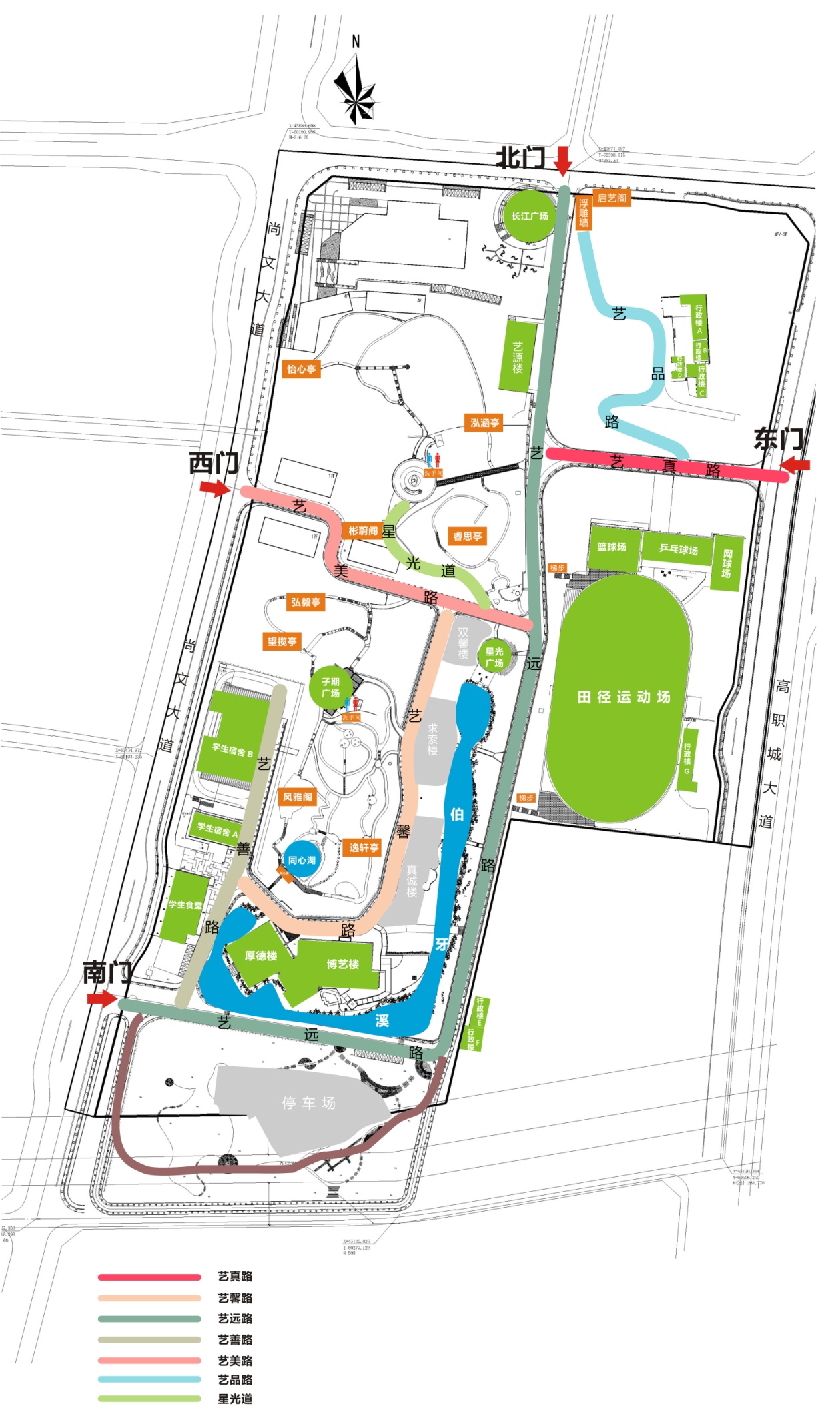 重庆文化艺术职业学院（巴南校区）平面图重庆文化艺术职业学院（巴南校区，地址：重庆市巴南区尚文大道887号）乘车线路：乘车线路1：轻轨3号线鱼胡路站-樵坪米业站-乘坐387路公交车-重庆文化艺术职业学院巴南校区南门。乘车线路2：轻轨3号线鱼胡路站-交通枢纽站-乘坐914路公交车-重庆文化艺术职业学院巴南校区东门。二、艺术作品类项目赛场安排及平面图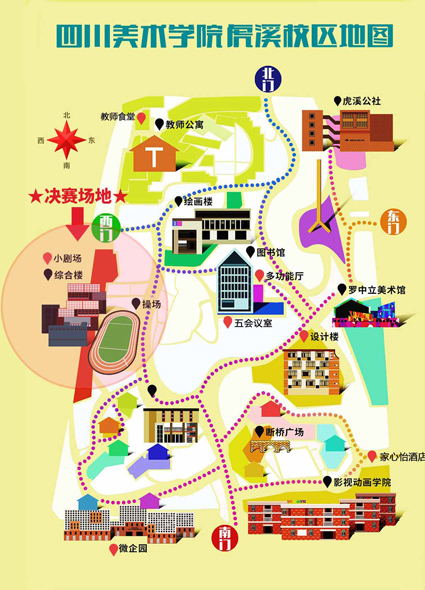 四川美术学院（大学城校区）平面图参赛组别参赛编号姓名性别所在学校节目名称指导教师是否兼项第1组（比赛时间：10月22日9:00-10:00，比赛地点：重庆文化艺术职业学院厚德楼1206教室，签到时间：10月22日8:20）BS1001刘雅宸女重庆南开中学西波涅徐迈否第1组（比赛时间：10月22日9:00-10:00，比赛地点：重庆文化艺术职业学院厚德楼1206教室，签到时间：10月22日8:20）BS1002彭泳亲女重庆市育才中学校绒花何斌否第1组（比赛时间：10月22日9:00-10:00，比赛地点：重庆文化艺术职业学院厚德楼1206教室，签到时间：10月22日8:20）BS1003陶瑾女重庆市育才中学校永恒的爱恋庞逊否第1组（比赛时间：10月22日9:00-10:00，比赛地点：重庆文化艺术职业学院厚德楼1206教室，签到时间：10月22日8:20）BS1004封婕女重庆市刘诗昆艺术学校一抹夕阳何艳否第1组（比赛时间：10月22日9:00-10:00，比赛地点：重庆文化艺术职业学院厚德楼1206教室，签到时间：10月22日8:20）BS1005胡世益男重庆市南坪中学校鼓浪屿之歌庹永泽否第1组（比赛时间：10月22日9:00-10:00，比赛地点：重庆文化艺术职业学院厚德楼1206教室，签到时间：10月22日8:20）BS1006李林蔚女重庆外国语学校梧桐树陈姝姝否第1组（比赛时间：10月22日9:00-10:00，比赛地点：重庆文化艺术职业学院厚德楼1206教室，签到时间：10月22日8:20）BS1007李亚航女重庆市第八中学校诺言杨阳否第1组（比赛时间：10月22日9:00-10:00，比赛地点：重庆文化艺术职业学院厚德楼1206教室，签到时间：10月22日8:20）BS1008黎百雪女重庆市清华中学校Caro mio ben张淑红否第1组（比赛时间：10月22日9:00-10:00，比赛地点：重庆文化艺术职业学院厚德楼1206教室，签到时间：10月22日8:20）BS1009郑稀月女重庆实验外国语学校玛依拉变奏曲陈燕否第1组（比赛时间：10月22日9:00-10:00，比赛地点：重庆文化艺术职业学院厚德楼1206教室，签到时间：10月22日8:20）BS1010丁宏建男重庆市大足城南中学校黑龙江岸边洁白的玫瑰花周洪波否第1组（比赛时间：10月22日9:00-10:00，比赛地点：重庆文化艺术职业学院厚德楼1206教室，签到时间：10月22日8:20）BS1011代卓雅女重庆市松树桥中学校七月的草原樊秋彤否第1组（比赛时间：10月22日9:00-10:00，比赛地点：重庆文化艺术职业学院厚德楼1206教室，签到时间：10月22日8:20）BS1012曹雨女重庆市璧山来凤中学校西班牙女郎赵文琴否第1组（比赛时间：10月22日9:00-10:00，比赛地点：重庆文化艺术职业学院厚德楼1206教室，签到时间：10月22日8:20）BS1013荣妍倩女重庆市万州第二高级中学春天的芭蕾王祯祯否第1组（比赛时间：10月22日9:00-10:00，比赛地点：重庆文化艺术职业学院厚德楼1206教室，签到时间：10月22日8:20）BS1014王扬男重庆市璧山来凤中学校caro mio ben彭乐琳否第1组（比赛时间：10月22日9:00-10:00，比赛地点：重庆文化艺术职业学院厚德楼1206教室，签到时间：10月22日8:20）BS1015刘婧妍女重庆市第八中学校军营飞来一只百灵张淑芳否第2组（比赛时间：10月22日10:00-11:00，比赛地点：重庆文化艺术职业学院厚德楼1206教室，签到时间：10月22日9:20）BS1016刘劲妤女重庆市第八中学校为艺术为爱情徐迈否第2组（比赛时间：10月22日10:00-11:00，比赛地点：重庆文化艺术职业学院厚德楼1206教室，签到时间：10月22日9:20）BS1017王艺儒女重庆市第二十九中学校假如你爱我何蔼否第2组（比赛时间：10月22日10:00-11:00，比赛地点：重庆文化艺术职业学院厚德楼1206教室，签到时间：10月22日9:20）BS1018陈浩男西南大学附属中学校多情的土地罗雅南否第2组（比赛时间：10月22日10:00-11:00，比赛地点：重庆文化艺术职业学院厚德楼1206教室，签到时间：10月22日9:20）BS1019杨雨卓女重庆市第一中学校玛依拉变奏曲徐迈否第2组（比赛时间：10月22日10:00-11:00，比赛地点：重庆文化艺术职业学院厚德楼1206教室，签到时间：10月22日9:20）BS1020唐淼女重庆市石柱中学校生死相依我苦恋着你谭敏否第2组（比赛时间：10月22日10:00-11:00，比赛地点：重庆文化艺术职业学院厚德楼1206教室，签到时间：10月22日9:20）BS1021但咏欣女重庆市进盛实验中学校我亲爱的段玉兰否第2组（比赛时间：10月22日10:00-11:00，比赛地点：重庆文化艺术职业学院厚德楼1206教室，签到时间：10月22日9:20）BS1022彭麟皓女重庆市第一中学校牧笛否第2组（比赛时间：10月22日10:00-11:00，比赛地点：重庆文化艺术职业学院厚德楼1206教室，签到时间：10月22日9:20）BS1023李可欣女重庆市第四十二中学校一抹夕阳黄晓乐否第2组（比赛时间：10月22日10:00-11:00，比赛地点：重庆文化艺术职业学院厚德楼1206教室，签到时间：10月22日9:20）BS1024向真男重庆市第八中学校长城永在我心中黄黎否第2组（比赛时间：10月22日10:00-11:00，比赛地点：重庆文化艺术职业学院厚德楼1206教室，签到时间：10月22日9:20）BS1025涂雨竹女重庆市合川龙市中学家乡的味道廖一帆否第2组（比赛时间：10月22日10:00-11:00，比赛地点：重庆文化艺术职业学院厚德楼1206教室，签到时间：10月22日9:20）BS1026黄琼渝女重庆市第四十九中学军营飞来一只百灵罗文静否第2组（比赛时间：10月22日10:00-11:00，比赛地点：重庆文化艺术职业学院厚德楼1206教室，签到时间：10月22日9:20）BS1027肖枫韵男重庆市云阳江口中学校长城永在我心上屈勇否第2组（比赛时间：10月22日10:00-11:00，比赛地点：重庆文化艺术职业学院厚德楼1206教室，签到时间：10月22日9:20）BS1028熊晨旭女重庆市璧山中学校围绕着我崇拜的人儿黎长静否第2组（比赛时间：10月22日10:00-11:00，比赛地点：重庆文化艺术职业学院厚德楼1206教室，签到时间：10月22日9:20）BS1029崔驭理男重庆市育才中学校可爱的一朵玫瑰花是第2组（比赛时间：10月22日10:00-11:00，比赛地点：重庆文化艺术职业学院厚德楼1206教室，签到时间：10月22日9:20）BS1030李雨珈女重庆南开中学山里的女人喊太阳否第3组（比赛时间：10月22日11:00-12:00，比赛地点：重庆文化艺术职业学院厚德楼1206教室，签到时间：10月22日10:20）BS1031杨贝迩女重庆市璧山中学校虽然你冷酷无情李雪松否第3组（比赛时间：10月22日11:00-12:00，比赛地点：重庆文化艺术职业学院厚德楼1206教室，签到时间：10月22日10:20）BS1032王高安柯女重庆市育才中学校我亲爱的爸爸马岚否第3组（比赛时间：10月22日11:00-12:00，比赛地点：重庆文化艺术职业学院厚德楼1206教室，签到时间：10月22日10:20）BS1033李若妍女重庆市大江中学校永恒的爱恋冯慧否第3组（比赛时间：10月22日11:00-12:00，比赛地点：重庆文化艺术职业学院厚德楼1206教室，签到时间：10月22日10:20）BS1034孙钰杰女重庆市第八中学校紫罗兰李宏否第3组（比赛时间：10月22日11:00-12:00，比赛地点：重庆文化艺术职业学院厚德楼1206教室，签到时间：10月22日10:20）BS1035程星韵女重庆市永川中学校古老的歌杨祖莉否第3组（比赛时间：10月22日11:00-12:00，比赛地点：重庆文化艺术职业学院厚德楼1206教室，签到时间：10月22日10:20）BS1036范彬彬女重庆市梁平中学啊，我的虎子哥漆朗否第3组（比赛时间：10月22日11:00-12:00，比赛地点：重庆文化艺术职业学院厚德楼1206教室，签到时间：10月22日10:20）BS1037钟樱琪女重庆德普外国语学校年轻姑娘应该懂得陈燕否第3组（比赛时间：10月22日11:00-12:00，比赛地点：重庆文化艺术职业学院厚德楼1206教室，签到时间：10月22日10:20）BS1038倪诗韵女重庆市梁平中学假如你爱我李名燕否第3组（比赛时间：10月22日11:00-12:00，比赛地点：重庆文化艺术职业学院厚德楼1206教室，签到时间：10月22日10:20）BS1039王婧女重庆市南坪中学校月之故乡庹永泽否第3组（比赛时间：10月22日11:00-12:00，比赛地点：重庆文化艺术职业学院厚德楼1206教室，签到时间：10月22日10:20）BS1040刘娅玲女重庆市荣昌仁义中学校妈妈教我一支歌曹科否第3组（比赛时间：10月22日11:00-12:00，比赛地点：重庆文化艺术职业学院厚德楼1206教室，签到时间：10月22日10:20）BS1041魏蓝女重庆市璧山中学校我爱你，中国冯定兰否第3组（比赛时间：10月22日11:00-12:00，比赛地点：重庆文化艺术职业学院厚德楼1206教室，签到时间：10月22日10:20）BS1042文涛女重庆市进盛实验中学校中国大舞台段玉兰否第3组（比赛时间：10月22日11:00-12:00，比赛地点：重庆文化艺术职业学院厚德楼1206教室，签到时间：10月22日10:20）BS1043肖浩月女重庆市渝南田家炳中学乘着歌声的翅膀汤中豪否第3组（比赛时间：10月22日11:00-12:00，比赛地点：重庆文化艺术职业学院厚德楼1206教室，签到时间：10月22日10:20）BS1044冉雪滟女重庆市第四十二中学校红豆词夏辉是第3组（比赛时间：10月22日11:00-12:00，比赛地点：重庆文化艺术职业学院厚德楼1206教室，签到时间：10月22日10:20）BS1045肖博文男重庆市进盛实验中学校喀秋莎段玉兰否第4组（比赛时间：10月22日13:00-14:00，比赛地点：重庆文化艺术职业学院厚德楼1206教室，签到时间：10月22日12:20）BS1046雷蕾女重庆市璧山中学校眷恋冯定兰否第4组（比赛时间：10月22日13:00-14:00，比赛地点：重庆文化艺术职业学院厚德楼1206教室，签到时间：10月22日12:20）BS1047刘志蓉女巫山县大昌中学啊！中国的土地刘春晖否第4组（比赛时间：10月22日13:00-14:00，比赛地点：重庆文化艺术职业学院厚德楼1206教室，签到时间：10月22日12:20）BS1048夏国钦男重庆市垫江中学校虽然你冷酷无情黎长静否第4组（比赛时间：10月22日13:00-14:00，比赛地点：重庆文化艺术职业学院厚德楼1206教室，签到时间：10月22日12:20）BS1049王小萌女重庆市第十一中学校我和我的祖国朱玮婧否第4组（比赛时间：10月22日13:00-14:00，比赛地点：重庆文化艺术职业学院厚德楼1206教室，签到时间：10月22日12:20）BS1050贾西贝女重庆市第八中学校帕米尔我的家乡多么美否第4组（比赛时间：10月22日13:00-14:00，比赛地点：重庆文化艺术职业学院厚德楼1206教室，签到时间：10月22日12:20）BS1051罗雨女重庆市进盛实验中学校绣红旗段玉兰否第4组（比赛时间：10月22日13:00-14:00，比赛地点：重庆文化艺术职业学院厚德楼1206教室，签到时间：10月22日12:20）BS1052江佩如女重庆市育才中学校祖国慈祥的母亲何老师否第4组（比赛时间：10月22日13:00-14:00，比赛地点：重庆文化艺术职业学院厚德楼1206教室，签到时间：10月22日12:20）BS1053雷凡朝旸男重庆市第一中学校祖国之恋黄黎是第4组（比赛时间：10月22日13:00-14:00，比赛地点：重庆文化艺术职业学院厚德楼1206教室，签到时间：10月22日12:20）BS1054田浩男男重庆市松树桥中学校伊犁河的月夜黄黎否第4组（比赛时间：10月22日13:00-14:00，比赛地点：重庆文化艺术职业学院厚德楼1206教室，签到时间：10月22日12:20）BS1055张墨执男重庆市育才中学校我的太阳徐迈否第4组（比赛时间：10月22日13:00-14:00，比赛地点：重庆文化艺术职业学院厚德楼1206教室，签到时间：10月22日12:20）BS1056杨馥羽女重庆市进盛实验中学校一抹夕阳段玉兰是第4组（比赛时间：10月22日13:00-14:00，比赛地点：重庆文化艺术职业学院厚德楼1206教室，签到时间：10月22日12:20）BS1057曾元林女重庆市第十一中学校虽然你冷酷无情李宏否第4组（比赛时间：10月22日13:00-14:00，比赛地点：重庆文化艺术职业学院厚德楼1206教室，签到时间：10月22日12:20）BS1058游奉源男重庆市涪陵第一中学校黑龙江岸边洁白的玫瑰花夏忠玲否第4组（比赛时间：10月22日13:00-14:00，比赛地点：重庆文化艺术职业学院厚德楼1206教室，签到时间：10月22日12:20）BS1059刘瀚月女重庆市第一中学校你就会看到赵冬艳否第4组（比赛时间：10月22日13:00-14:00，比赛地点：重庆文化艺术职业学院厚德楼1206教室，签到时间：10月22日12:20）BS1060陈子晗男重庆市第一中学校你再不要去做情郎张礼仁否第5组（比赛时间：10月22日14:00-15:00，比赛地点：重庆文化艺术职业学院厚德楼1206教室，签到时间：10月22日13:20）BS1061牟婷婷女重庆市南坪中学校一抹夕阳郭珍琦否第5组（比赛时间：10月22日14:00-15:00，比赛地点：重庆文化艺术职业学院厚德楼1206教室，签到时间：10月22日13:20）BS1062陈泫汁女重庆市第八中学校漫步街上陈燕否第5组（比赛时间：10月22日14:00-15:00，比赛地点：重庆文化艺术职业学院厚德楼1206教室，签到时间：10月22日13:20）BS1063吴文广男重庆市大江中学校我的祖国妈妈冯慧否第5组（比赛时间：10月22日14:00-15:00，比赛地点：重庆文化艺术职业学院厚德楼1206教室，签到时间：10月22日13:20）BS1064马雨瞧女重庆市石柱中学校一道道水来，一道道山谭敏否第5组（比赛时间：10月22日14:00-15:00，比赛地点：重庆文化艺术职业学院厚德楼1206教室，签到时间：10月22日13:20）BS1065蒋楚涵女重庆市巴蜀中学校吻胡婉琪否第5组（比赛时间：10月22日14:00-15:00，比赛地点：重庆文化艺术职业学院厚德楼1206教室，签到时间：10月22日13:20）BS1066陈罗自立女重庆市荣昌仁义中学校祖国啊！我永远热爱您曹科否第5组（比赛时间：10月22日14:00-15:00，比赛地点：重庆文化艺术职业学院厚德楼1206教室，签到时间：10月22日13:20）BS1067王娟女重庆市进盛实验中学校春风的话段玉兰否第5组（比赛时间：10月22日14:00-15:00，比赛地点：重庆文化艺术职业学院厚德楼1206教室，签到时间：10月22日13:20）BS1068郑吉祥男重庆市广益中学校我爱这蓝色的海洋吴珊否第5组（比赛时间：10月22日14:00-15:00，比赛地点：重庆文化艺术职业学院厚德楼1206教室，签到时间：10月22日13:20）BS1069代妮辰女重庆市鲁能巴蜀中学校春天的芭蕾陈燕否第5组（比赛时间：10月22日14:00-15:00，比赛地点：重庆文化艺术职业学院厚德楼1206教室，签到时间：10月22日13:20）BS1070辛佳颖女西南大学附属中学校火把节的欢乐罗雅南否第5组（比赛时间：10月22日14:00-15:00，比赛地点：重庆文化艺术职业学院厚德楼1206教室，签到时间：10月22日13:20）BS1071姚艳芬女重庆市璧山大路中学校问春龙丹丹否第5组（比赛时间：10月22日14:00-15:00，比赛地点：重庆文化艺术职业学院厚德楼1206教室，签到时间：10月22日13:20）BS1072王焓听女重庆市兼善中学节日欢歌罗雅南否第5组（比赛时间：10月22日14:00-15:00，比赛地点：重庆文化艺术职业学院厚德楼1206教室，签到时间：10月22日13:20）BS1073罗祖朕男重庆市璧山中学校三峡情冯定兰否第5组（比赛时间：10月22日14:00-15:00，比赛地点：重庆文化艺术职业学院厚德楼1206教室，签到时间：10月22日13:20）BS1074张灵凌女重庆市进盛实验中学校共和国之恋段玉兰否第5组（比赛时间：10月22日14:00-15:00，比赛地点：重庆文化艺术职业学院厚德楼1206教室，签到时间：10月22日13:20）BS1075杨涵女重庆市合川龙市中学小路兰雪否第6组（比赛时间：10月22日15:00-16:00，比赛地点：重庆文化艺术职业学院厚德楼1206教室，签到时间：10月22日14:20）BS1076田梓琳女巫山县大昌中学燕子廖俊伟否第6组（比赛时间：10月22日15:00-16:00，比赛地点：重庆文化艺术职业学院厚德楼1206教室，签到时间：10月22日14:20）BS1077刘童菲男重庆市第十一中学校祖国，亲爱的母亲佘懿否第6组（比赛时间：10月22日15:00-16:00，比赛地点：重庆文化艺术职业学院厚德楼1206教室，签到时间：10月22日14:20）BS1078任雨婷女重庆市进盛实验中学校党啊，亲爱的妈妈段玉兰否第6组（比赛时间：10月22日15:00-16:00，比赛地点：重庆文化艺术职业学院厚德楼1206教室，签到时间：10月22日14:20）BS1079陈一铭男重庆市合川龙市中学月之故乡兰雪否第6组（比赛时间：10月22日15:00-16:00，比赛地点：重庆文化艺术职业学院厚德楼1206教室，签到时间：10月22日14:20）BS1080张桐男重庆南开中学像天使一样美丽李宏否第6组（比赛时间：10月22日15:00-16:00，比赛地点：重庆文化艺术职业学院厚德楼1206教室，签到时间：10月22日14:20）BS1081孟雪妍女重庆市合川龙市中学望月兰雪否第6组（比赛时间：10月22日15:00-16:00，比赛地点：重庆文化艺术职业学院厚德楼1206教室，签到时间：10月22日14:20）BS1082肖予欣女重庆市第一中学校帕米尔我的家乡多么美王世让否第6组（比赛时间：10月22日15:00-16:00，比赛地点：重庆文化艺术职业学院厚德楼1206教室，签到时间：10月22日14:20）BS1083蔡姗珊女重庆市第八中学校啊!我的心李宏否第6组（比赛时间：10月22日15:00-16:00，比赛地点：重庆文化艺术职业学院厚德楼1206教室，签到时间：10月22日14:20）BS1084陈楷熹男重庆市长寿实验中学校灯光徐迈否第6组（比赛时间：10月22日15:00-16:00，比赛地点：重庆文化艺术职业学院厚德楼1206教室，签到时间：10月22日14:20）BS1085李京渝女重庆市梁平中学阳光路上漆朗否第6组（比赛时间：10月22日15:00-16:00，比赛地点：重庆文化艺术职业学院厚德楼1206教室，签到时间：10月22日14:20）BS1086余宗俊男重庆市璧山中学校问黎长静否第6组（比赛时间：10月22日15:00-16:00，比赛地点：重庆文化艺术职业学院厚德楼1206教室，签到时间：10月22日14:20）BS1087刘衍男重庆市第一中学校你再不要去做情郎李宏否第6组（比赛时间：10月22日15:00-16:00，比赛地点：重庆文化艺术职业学院厚德楼1206教室，签到时间：10月22日14:20）BS1088李浪淘男重庆市聚奎中学校黑龙江岸边洁白的玫瑰花傅静仪否第6组（比赛时间：10月22日15:00-16:00，比赛地点：重庆文化艺术职业学院厚德楼1206教室，签到时间：10月22日14:20）BS1089余馨铭女重庆市云阳江口中学校梧桐树屈勇否第6组（比赛时间：10月22日15:00-16:00，比赛地点：重庆文化艺术职业学院厚德楼1206教室，签到时间：10月22日14:20）BS1090祝兴莉女重庆市万盛职业教育中心荷花梦蒋青利是第7组（比赛时间：10月22日16:00-17:00，比赛地点：重庆文化艺术职业学院厚德楼1206教室，签到时间：10月22日15:20）BS1091崔佳媛女重庆市大江中学校蓝色爱情海冯惠否第7组（比赛时间：10月22日16:00-17:00，比赛地点：重庆文化艺术职业学院厚德楼1206教室，签到时间：10月22日15:20）BS1092张裕萌女重庆市铜梁第二中学古老的歌张秀娟否第7组（比赛时间：10月22日16:00-17:00，比赛地点：重庆文化艺术职业学院厚德楼1206教室，签到时间：10月22日15:20）BS1093胡志敏女重庆市荣昌仁义中学校共和国之恋曹科否第7组（比赛时间：10月22日16:00-17:00，比赛地点：重庆文化艺术职业学院厚德楼1206教室，签到时间：10月22日15:20）BS1094雷治民男重庆市开县临江中学伊犁河的月夜张发均否第7组（比赛时间：10月22日16:00-17:00，比赛地点：重庆文化艺术职业学院厚德楼1206教室，签到时间：10月22日15:20）BS1095刘雨潇寒女重庆市育才中学校我的深情为你守候陈燕否第7组（比赛时间：10月22日16:00-17:00，比赛地点：重庆文化艺术职业学院厚德楼1206教室，签到时间：10月22日15:20）BS1096陈麒宇女重庆市第一中学校祖国，我的最爱黄黎否第7组（比赛时间：10月22日16:00-17:00，比赛地点：重庆文化艺术职业学院厚德楼1206教室，签到时间：10月22日15:20）BS1097王宇女重庆市大江中学校梧桐树冯慧否第7组（比赛时间：10月22日16:00-17:00，比赛地点：重庆文化艺术职业学院厚德楼1206教室，签到时间：10月22日15:20）BS1098刘婵女重庆市开县临江中学听妈妈讲那过去的事情张发均否第7组（比赛时间：10月22日16:00-17:00，比赛地点：重庆文化艺术职业学院厚德楼1206教室，签到时间：10月22日15:20）BS1099张舒洁女重庆市南坪中学校春天的芭蕾庹永泽否第7组（比赛时间：10月22日16:00-17:00，比赛地点：重庆文化艺术职业学院厚德楼1206教室，签到时间：10月22日15:20）BS1100杨缙女重庆文化艺术职业学院幸福在哪里师会娟否第7组（比赛时间：10月22日16:00-17:00，比赛地点：重庆文化艺术职业学院厚德楼1206教室，签到时间：10月22日15:20）BS1101程龙男重庆市璧山中学校黑龙江岸边洁白的玫瑰花冯定兰否第7组（比赛时间：10月22日16:00-17:00，比赛地点：重庆文化艺术职业学院厚德楼1206教室，签到时间：10月22日15:20）BS1102韩钲男重庆铁路中学黑龙江岸边洁白的玫瑰花李宏否第7组（比赛时间：10月22日16:00-17:00，比赛地点：重庆文化艺术职业学院厚德楼1206教室，签到时间：10月22日15:20）BS1103曾凡伟男重庆市梁平中学伊利河月夜漆琅否第7组（比赛时间：10月22日16:00-17:00，比赛地点：重庆文化艺术职业学院厚德楼1206教室，签到时间：10月22日15:20）BS1104杨云瑞女重庆南开中学我爱你塞北的雪何斌否第7组（比赛时间：10月22日16:00-17:00，比赛地点：重庆文化艺术职业学院厚德楼1206教室，签到时间：10月22日15:20）BS1105石小可女重庆市接龙中学校心上人像达玛花冯慧否第8组（比赛时间：10月22日17:00-18:00，比赛地点：重庆文化艺术职业学院厚德楼1206教室，签到时间：10月22日16:20）BS1106郭琪芮男重庆市酉阳第二中学校黑龙江岸边洁白的玫瑰花袁小超否第8组（比赛时间：10月22日17:00-18:00，比赛地点：重庆文化艺术职业学院厚德楼1206教室，签到时间：10月22日16:20）BS1107包一君女重庆市永川中学校多蕾塔做了什么美梦王世让否第8组（比赛时间：10月22日17:00-18:00，比赛地点：重庆文化艺术职业学院厚德楼1206教室，签到时间：10月22日16:20）BS1108郎晓燕女重庆市石柱中学校祖国之爱谭敏否第8组（比赛时间：10月22日17:00-18:00，比赛地点：重庆文化艺术职业学院厚德楼1206教室，签到时间：10月22日16:20）BS1109叶鹏男重庆市大足中学校家陈英否第8组（比赛时间：10月22日17:00-18:00，比赛地点：重庆文化艺术职业学院厚德楼1206教室，签到时间：10月22日16:20）BS1110雷智锴男重庆市第一中学校我的祖国妈妈张礼仁否第8组（比赛时间：10月22日17:00-18:00，比赛地点：重庆文化艺术职业学院厚德楼1206教室，签到时间：10月22日16:20）BS1111张旗女重庆市荣昌仁义中学校军营飞来一只百灵曹科否第8组（比赛时间：10月22日17:00-18:00，比赛地点：重庆文化艺术职业学院厚德楼1206教室，签到时间：10月22日16:20）BS1112张云益男重庆市进盛实验中学校月之故乡段玉兰否第8组（比赛时间：10月22日17:00-18:00，比赛地点：重庆文化艺术职业学院厚德楼1206教室，签到时间：10月22日16:20）BS1113龙林同男重庆市合川龙市中学生死不离兰雪否第8组（比赛时间：10月22日17:00-18:00，比赛地点：重庆文化艺术职业学院厚德楼1206教室，签到时间：10月22日16:20）BS1114雷志鹏男重庆市实验中学校游移的月亮李雪松否第8组（比赛时间：10月22日17:00-18:00，比赛地点：重庆文化艺术职业学院厚德楼1206教室，签到时间：10月22日16:20）BS1115吴琼女巫山县大昌中学古老的歌刘春晖否第8组（比赛时间：10月22日17:00-18:00，比赛地点：重庆文化艺术职业学院厚德楼1206教室，签到时间：10月22日16:20）BS1116伍玲沙女重庆市璧山中学校围绕着我崇拜的人儿黎长静否第8组（比赛时间：10月22日17:00-18:00，比赛地点：重庆文化艺术职业学院厚德楼1206教室，签到时间：10月22日16:20）BS1117周可心女重庆市松树桥中学校飞吧，鸽子黄黎否第8组（比赛时间：10月22日17:00-18:00，比赛地点：重庆文化艺术职业学院厚德楼1206教室，签到时间：10月22日16:20）BS1118伍俊铭男重庆市第八中学校家熊锐否第8组（比赛时间：10月22日17:00-18:00，比赛地点：重庆文化艺术职业学院厚德楼1206教室，签到时间：10月22日16:20）BS1119刘好女重庆市第八中学校漫步街上王世让否第8组（比赛时间：10月22日17:00-18:00，比赛地点：重庆文化艺术职业学院厚德楼1206教室，签到时间：10月22日16:20）BS1120程婉夏女重庆市两江育才中学校月之故乡郑虹霞否第9组（比赛时间：10月23日9:00-10:00，比赛地点：重庆文化艺术职业学院厚德楼1206教室，签到时间：10月23日8:20）BS1121张浩男重庆市进盛实验中学校莫斯科郊外的晚上段玉兰否第9组（比赛时间：10月23日9:00-10:00，比赛地点：重庆文化艺术职业学院厚德楼1206教室，签到时间：10月23日8:20）BS1122周秋辰女重庆市垫江中学校问程燕否第9组（比赛时间：10月23日9:00-10:00，比赛地点：重庆文化艺术职业学院厚德楼1206教室，签到时间：10月23日8:20）BS1123莫茹凡男重庆市荣昌仁义中学校桥曹科否第9组（比赛时间：10月23日9:00-10:00，比赛地点：重庆文化艺术职业学院厚德楼1206教室，签到时间：10月23日8:20）BS1124张亚男女重庆铁路中学围绕着我崇拜的人儿李洪否第9组（比赛时间：10月23日9:00-10:00，比赛地点：重庆文化艺术职业学院厚德楼1206教室，签到时间：10月23日8:20）BS1125徐嘉敏女重庆市聚奎中学校红豆词傅静仪否第9组（比赛时间：10月23日9:00-10:00，比赛地点：重庆文化艺术职业学院厚德楼1206教室，签到时间：10月23日8:20）BS1126张炜琪女重庆市忠县汝溪中学una donna a quindici anni李雪松否第9组（比赛时间：10月23日9:00-10:00，比赛地点：重庆文化艺术职业学院厚德楼1206教室，签到时间：10月23日8:20）BS1127苏珊女重庆市第一中学校鞭打我吧徐迈否第9组（比赛时间：10月23日9:00-10:00，比赛地点：重庆文化艺术职业学院厚德楼1206教室，签到时间：10月23日8:20）BS1128肖夏女重庆市梁平中学中国的土地蔡红英否第9组（比赛时间：10月23日9:00-10:00，比赛地点：重庆文化艺术职业学院厚德楼1206教室，签到时间：10月23日8:20）BS1129吕琪女重庆市万盛职业教育中心美丽的草原我的家蒋青利是第9组（比赛时间：10月23日9:00-10:00，比赛地点：重庆文化艺术职业学院厚德楼1206教室，签到时间：10月23日8:20）BS1130向彦男男重庆市涪陵中学校月之故乡李雪松否第9组（比赛时间：10月23日9:00-10:00，比赛地点：重庆文化艺术职业学院厚德楼1206教室，签到时间：10月23日8:20）BS1131陈兆新女重庆市璧山中学校望乡词冯定兰否第9组（比赛时间：10月23日9:00-10:00，比赛地点：重庆文化艺术职业学院厚德楼1206教室，签到时间：10月23日8:20）BS1132李万翔男重庆文化艺术职业学院黑龙江岸边洁白的玫瑰花周雨竹否第9组（比赛时间：10月23日9:00-10:00，比赛地点：重庆文化艺术职业学院厚德楼1206教室，签到时间：10月23日8:20）BS1133郝一锟女重庆市第八中学校笑之歌周晗否第9组（比赛时间：10月23日9:00-10:00，比赛地点：重庆文化艺术职业学院厚德楼1206教室，签到时间：10月23日8:20）BS1134吴佳芸女重庆市綦江中学致克罗埃李雪松否第9组（比赛时间：10月23日9:00-10:00，比赛地点：重庆文化艺术职业学院厚德楼1206教室，签到时间：10月23日8:20）BS1135彭心怡女重庆铁路中学你想要知道胡婉琪否第10组（比赛时间：10月23日10:00-11:00、地点：重庆文化艺术职业学院厚德楼1206教室，签到时间：10月23日9:20）BS1136范巽雯女重庆市巫山高级中学风萧瑟姜鹏翔否第10组（比赛时间：10月23日10:00-11:00、地点：重庆文化艺术职业学院厚德楼1206教室，签到时间：10月23日9:20）BS1137杨琳男重庆市梁平中学来香巴拉看太阳蔡红英是第10组（比赛时间：10月23日10:00-11:00、地点：重庆文化艺术职业学院厚德楼1206教室，签到时间：10月23日9:20）BS1138王秀峰男重庆市第一中学校THE TRUMPET SHALL SOUND 歌剧《弥赛亚》选段张礼仁否第10组（比赛时间：10月23日10:00-11:00、地点：重庆文化艺术职业学院厚德楼1206教室，签到时间：10月23日9:20）BS1139漆宇航男重庆市第八中学校多么幸福能赞美你吴伟否第10组（比赛时间：10月23日10:00-11:00、地点：重庆文化艺术职业学院厚德楼1206教室，签到时间：10月23日9:20）BS1140唐朵女重庆市第八中学校草原夜色美徐迈否第10组（比赛时间：10月23日10:00-11:00、地点：重庆文化艺术职业学院厚德楼1206教室，签到时间：10月23日9:20）BS1141石名君女重庆市合川龙市中学亲爱的人徐若菡否第10组（比赛时间：10月23日10:00-11:00、地点：重庆文化艺术职业学院厚德楼1206教室，签到时间：10月23日9:20）BS1142赵文静女重庆市綦江中学怀念曲赵馨否第10组（比赛时间：10月23日10:00-11:00、地点：重庆文化艺术职业学院厚德楼1206教室，签到时间：10月23日9:20）BS1143张若瑜女重庆市青木关中学校假如你爱我向须敏否第10组（比赛时间：10月23日10:00-11:00、地点：重庆文化艺术职业学院厚德楼1206教室，签到时间：10月23日9:20）BS1144唐鸿娟女重庆市梁平中学红旗颂蔡红英否第10组（比赛时间：10月23日10:00-11:00、地点：重庆文化艺术职业学院厚德楼1206教室，签到时间：10月23日9:20）BS1145陈放男重庆市两江育才中学校嘉陵江上樊秋彤否第10组（比赛时间：10月23日10:00-11:00、地点：重庆文化艺术职业学院厚德楼1206教室，签到时间：10月23日9:20）BS1146冯生成男巫山县大昌中学我像雪花天上来廖俊伟否第10组（比赛时间：10月23日10:00-11:00、地点：重庆文化艺术职业学院厚德楼1206教室，签到时间：10月23日9:20）BS1147谢昆念女重庆市铜梁第二中学大森林的早晨张秀娟否第10组（比赛时间：10月23日10:00-11:00、地点：重庆文化艺术职业学院厚德楼1206教室，签到时间：10月23日9:20）BS1148伍悦女重庆市第三十七中学校军营飞来一只百灵胡建明否第10组（比赛时间：10月23日10:00-11:00、地点：重庆文化艺术职业学院厚德楼1206教室，签到时间：10月23日9:20）BS1149钟荣艳女重庆市荣昌仁义中学校祖国之恋曹科否第10组（比赛时间：10月23日10:00-11:00、地点：重庆文化艺术职业学院厚德楼1206教室，签到时间：10月23日9:20）BS1150彭薇帆女重庆市第一中学校你发火，就爱生气张昕否第11组（比赛时间：10月23日11:00-12:00，比赛地点：重庆文化艺术职业学院厚德楼1206教室，签到时间：10月23日10:20）BS1151顾荣佳女重庆市南坪中学校故园恋秦丽霞是第11组（比赛时间：10月23日11:00-12:00，比赛地点：重庆文化艺术职业学院厚德楼1206教室，签到时间：10月23日10:20）BS1152刘倩女重庆市荣昌仁义中学校七月的草原曹科否第11组（比赛时间：10月23日11:00-12:00，比赛地点：重庆文化艺术职业学院厚德楼1206教室，签到时间：10月23日10:20）BS1153罗清尹女重庆市巫山高级中学绒花郭珍琦否第11组（比赛时间：10月23日11:00-12:00，比赛地点：重庆文化艺术职业学院厚德楼1206教室，签到时间：10月23日10:20）BS1154祝婧女重庆市进盛实验中学校映山红段玉兰否第11组（比赛时间：10月23日11:00-12:00，比赛地点：重庆文化艺术职业学院厚德楼1206教室，签到时间：10月23日10:20）BS1155王静女巫山县大昌中学故乡雨廖俊伟否第11组（比赛时间：10月23日11:00-12:00，比赛地点：重庆文化艺术职业学院厚德楼1206教室，签到时间：10月23日10:20）BS1156颜玲女巫山县大昌中学桃花谣廖俊伟否第11组（比赛时间：10月23日11:00-12:00，比赛地点：重庆文化艺术职业学院厚德楼1206教室，签到时间：10月23日10:20）BS1157黎虹君男重庆市綦江实验中学问刘光洪否第11组（比赛时间：10月23日11:00-12:00，比赛地点：重庆文化艺术职业学院厚德楼1206教室，签到时间：10月23日10:20）BS1158谢雨琦男重庆市第十一中学校黑龙江岸边洁白的玫瑰花刘昀雯否第11组（比赛时间：10月23日11:00-12:00，比赛地点：重庆文化艺术职业学院厚德楼1206教室，签到时间：10月23日10:20）BS1159张冰儿女重庆市黔江新华中学校军营飞来一只百灵石军否第11组（比赛时间：10月23日11:00-12:00，比赛地点：重庆文化艺术职业学院厚德楼1206教室，签到时间：10月23日10:20）BS1160邓维西女重庆市第十一中学校你就会看到张昕否第11组（比赛时间：10月23日11:00-12:00，比赛地点：重庆文化艺术职业学院厚德楼1206教室，签到时间：10月23日10:20）BS1161龙彦伊女重庆市鲁能巴蜀中学校伊犁河的夜莺徐迈否第11组（比赛时间：10月23日11:00-12:00，比赛地点：重庆文化艺术职业学院厚德楼1206教室，签到时间：10月23日10:20）BS1162查青欣男重庆市第四十九中学多情的土地罗文静否第11组（比赛时间：10月23日11:00-12:00，比赛地点：重庆文化艺术职业学院厚德楼1206教室，签到时间：10月23日10:20）BS1163黄敏女重庆市大江中学校蓝色乌江冯慧否第11组（比赛时间：10月23日11:00-12:00，比赛地点：重庆文化艺术职业学院厚德楼1206教室，签到时间：10月23日10:20）BS1164阳晨昕女重庆市第八中学校多蕾塔做了什么美梦周晗否第11组（比赛时间：10月23日11:00-12:00，比赛地点：重庆文化艺术职业学院厚德楼1206教室，签到时间：10月23日10:20）BS1165吴涛男巫山县大昌中学祖国慈祥的母亲史学桂否第12组（比赛时间：10月23日13:00-14:00，比赛地点：重庆文化艺术职业学院厚德楼1206教室，签到时间：10月23日12:20）BS1166刘芷彤女重庆市辅仁中学校小路 钟丽燕夏辉是第12组（比赛时间：10月23日13:00-14:00，比赛地点：重庆文化艺术职业学院厚德楼1206教室，签到时间：10月23日12:20）BS1167邹婕女重庆市璧山中学校送别张旭是第12组（比赛时间：10月23日13:00-14:00，比赛地点：重庆文化艺术职业学院厚德楼1206教室，签到时间：10月23日12:20）BS1168杨晶晶女重庆市綦江中学天神赐粮黎长静是第12组（比赛时间：10月23日13:00-14:00，比赛地点：重庆文化艺术职业学院厚德楼1206教室，签到时间：10月23日12:20）BS1169张文杰男重庆市第八中学校望乡词周晗否第12组（比赛时间：10月23日13:00-14:00，比赛地点：重庆文化艺术职业学院厚德楼1206教室，签到时间：10月23日12:20）BS1170张誉女重庆市合川龙市中学塞吾里麦徐若菡否第12组（比赛时间：10月23日13:00-14:00，比赛地点：重庆文化艺术职业学院厚德楼1206教室，签到时间：10月23日12:20）BS1171王家俊女巫山县大昌中学桃花谣廖俊伟否第12组（比赛时间：10月23日13:00-14:00，比赛地点：重庆文化艺术职业学院厚德楼1206教室，签到时间：10月23日12:20）BS1172刘塬琳女重庆市育才中学校我爱你中国庞逊是第12组（比赛时间：10月23日13:00-14:00，比赛地点：重庆文化艺术职业学院厚德楼1206教室，签到时间：10月23日12:20）BS1173杨涵冉女重庆外国语学校为艺术为爱情何冰否第12组（比赛时间：10月23日13:00-14:00，比赛地点：重庆文化艺术职业学院厚德楼1206教室，签到时间：10月23日12:20）BS1174万晓琳女重庆市第三十七中学校西班牙女郎荣霞否第12组（比赛时间：10月23日13:00-14:00，比赛地点：重庆文化艺术职业学院厚德楼1206教室，签到时间：10月23日12:20）BS1175张玺女重庆市黔江新华中学校节日欢歌石军否第12组（比赛时间：10月23日13:00-14:00，比赛地点：重庆文化艺术职业学院厚德楼1206教室，签到时间：10月23日12:20）BS1176犹倩女重庆市第四十九中学蓝色爱情海罗文静否第12组（比赛时间：10月23日13:00-14:00，比赛地点：重庆文化艺术职业学院厚德楼1206教室，签到时间：10月23日12:20）BS1177丁家媛女重庆市长生桥中学校乡音乡情郭小莉否第12组（比赛时间：10月23日13:00-14:00，比赛地点：重庆文化艺术职业学院厚德楼1206教室，签到时间：10月23日12:20）BS1178王榛女重庆市荣昌仁义中学校妈妈叫我一支歌曹科否第12组（比赛时间：10月23日13:00-14:00，比赛地点：重庆文化艺术职业学院厚德楼1206教室，签到时间：10月23日12:20）BS1179周宏鹦女重庆市长生桥中学校岁月如歌郭小莉否第12组（比赛时间：10月23日13:00-14:00，比赛地点：重庆文化艺术职业学院厚德楼1206教室，签到时间：10月23日12:20）BS1180贺诗淋女重庆市垫江中学校天神赐粮程燕否第13组（比赛时间：10月23日14:00-15:00，比赛地点：重庆文化艺术职业学院厚德楼1206教室，签到时间：10月23日13:20）BS1181张琴女巫山县大昌中学赛吾里麦廖俊伟否第13组（比赛时间：10月23日14:00-15:00，比赛地点：重庆文化艺术职业学院厚德楼1206教室，签到时间：10月23日13:20）BS1182张奉时男重庆市第八中学校我不再爱你周晗否第13组（比赛时间：10月23日14:00-15:00，比赛地点：重庆文化艺术职业学院厚德楼1206教室，签到时间：10月23日13:20）BS1183陈一鸣女重庆市第一中学校火焰在燃烧张礼仁否第13组（比赛时间：10月23日14:00-15:00，比赛地点：重庆文化艺术职业学院厚德楼1206教室，签到时间：10月23日13:20）BS1184杨乔颐女重庆市第八中学校火焰在燃烧周晗否第13组（比赛时间：10月23日14:00-15:00，比赛地点：重庆文化艺术职业学院厚德楼1206教室，签到时间：10月23日13:20）BS1185姜路女重庆市南坪中学校多谢,朋友们庹永泽否第13组（比赛时间：10月23日14:00-15:00，比赛地点：重庆文化艺术职业学院厚德楼1206教室，签到时间：10月23日13:20）BS1186郑琬韵女重庆文化艺术职业学院日月与星辰周雨竹 否第13组（比赛时间：10月23日14:00-15:00，比赛地点：重庆文化艺术职业学院厚德楼1206教室，签到时间：10月23日13:20）BS1187石雪女重庆市进盛实验中学校我和我的祖国段玉兰否第13组（比赛时间：10月23日14:00-15:00，比赛地点：重庆文化艺术职业学院厚德楼1206教室，签到时间：10月23日13:20）BS1188王玥女重庆市綦江实验中学送别刘光洪否第13组（比赛时间：10月23日14:00-15:00，比赛地点：重庆文化艺术职业学院厚德楼1206教室，签到时间：10月23日13:20）BS1189喻航男重庆市荣昌中学校当你的秀发抚过我的钢枪李强否第13组（比赛时间：10月23日14:00-15:00，比赛地点：重庆文化艺术职业学院厚德楼1206教室，签到时间：10月23日13:20）BS1190费腾男重庆市青木关中学校游移的月亮吴伟否第13组（比赛时间：10月23日14:00-15:00，比赛地点：重庆文化艺术职业学院厚德楼1206教室，签到时间：10月23日13:20）BS1191刘婷女重庆市巴蜀中学校春风的话张礼仁否第13组（比赛时间：10月23日14:00-15:00，比赛地点：重庆文化艺术职业学院厚德楼1206教室，签到时间：10月23日13:20）BS1192彭悦女重庆市綦江实验中学panis Angelicus刘光洪否第13组（比赛时间：10月23日14:00-15:00，比赛地点：重庆文化艺术职业学院厚德楼1206教室，签到时间：10月23日13:20）BS1193向岚芳女重庆市云阳江口中学校梅花引屈勇否第13组（比赛时间：10月23日14:00-15:00，比赛地点：重庆文化艺术职业学院厚德楼1206教室，签到时间：10月23日13:20）BS1194徐滟女重庆市璧山中学校思念冯定兰否第13组（比赛时间：10月23日14:00-15:00，比赛地点：重庆文化艺术职业学院厚德楼1206教室，签到时间：10月23日13:20）BS1195任峻瑶女重庆市綦江中学塞吾里麦冯仁文否第14组（比赛时间：10月23日15:00-16:00，比赛地点：重庆文化艺术职业学院厚德楼1206教室，签到时间：10月23日14:20）BS1196杨林梓女西南大学附属中学校七月的草原赵冬艳否第14组（比赛时间：10月23日15:00-16:00，比赛地点：重庆文化艺术职业学院厚德楼1206教室，签到时间：10月23日14:20）BS1197郎洪博男重庆市垫江中学校Sebben crudele程燕否第14组（比赛时间：10月23日15:00-16:00，比赛地点：重庆文化艺术职业学院厚德楼1206教室，签到时间：10月23日14:20）BS1198喻鹏杰男重庆市合川区盐井中学共和国之恋刘农荣否第14组（比赛时间：10月23日15:00-16:00，比赛地点：重庆文化艺术职业学院厚德楼1206教室，签到时间：10月23日14:20）BS1199周翔男重庆市长生桥中学校时间都去哪儿郭小莉否第14组（比赛时间：10月23日15:00-16:00，比赛地点：重庆文化艺术职业学院厚德楼1206教室，签到时间：10月23日14:20）BS1200李林峰男重庆市荣昌仁义中学校我爱这蓝色的海洋曹科否第14组（比赛时间：10月23日15:00-16:00，比赛地点：重庆文化艺术职业学院厚德楼1206教室，签到时间：10月23日14:20）BS1201杨予萱女重庆市綦江中学围绕着我崇拜的人儿翁光惠否第14组（比赛时间：10月23日15:00-16:00，比赛地点：重庆文化艺术职业学院厚德楼1206教室，签到时间：10月23日14:20）BS1202胡兴颖女重庆市第四十九中学天神赐良罗文静否第14组（比赛时间：10月23日15:00-16:00，比赛地点：重庆文化艺术职业学院厚德楼1206教室，签到时间：10月23日14:20）BS1203余冬丽女重庆市垫江中学校摇篮曲程燕否第14组（比赛时间：10月23日15:00-16:00，比赛地点：重庆文化艺术职业学院厚德楼1206教室，签到时间：10月23日14:20）BS1204邓斯匀女重庆市第十一中学校美丽家园佘懿否第14组（比赛时间：10月23日15:00-16:00，比赛地点：重庆文化艺术职业学院厚德楼1206教室，签到时间：10月23日14:20）BS1205韩悠扬男重庆南开中学斗牛士之歌徐迈否第14组（比赛时间：10月23日15:00-16:00，比赛地点：重庆文化艺术职业学院厚德楼1206教室，签到时间：10月23日14:20）BS1206石惠女重庆市第八中学校我向远方张礼慧否第14组（比赛时间：10月23日15:00-16:00，比赛地点：重庆文化艺术职业学院厚德楼1206教室，签到时间：10月23日14:20）BS1207敖磊男重庆市荣昌仁义中学校为你歌唱曹科否第14组（比赛时间：10月23日15:00-16:00，比赛地点：重庆文化艺术职业学院厚德楼1206教室，签到时间：10月23日14:20）BS1208张雨欣女重庆市华蓥中学校啊，我的虎子哥毕杰否第14组（比赛时间：10月23日15:00-16:00，比赛地点：重庆文化艺术职业学院厚德楼1206教室，签到时间：10月23日14:20）BS1209罗岚女重庆市广益中学校不幸的人生秦丽霞否第14组（比赛时间：10月23日15:00-16:00，比赛地点：重庆文化艺术职业学院厚德楼1206教室，签到时间：10月23日14:20）BS1210马华香女巫山县大昌中学心上人像达玛花刘春晖否第15组（比赛时间：10月23日16:00-17:00，比赛地点：重庆文化艺术职业学院厚德楼1206教室，签到时间：10月23日15:20）BS1211李蝉汝女重庆市大江中学校军营飞来一只百灵李龙源否第15组（比赛时间：10月23日16:00-17:00，比赛地点：重庆文化艺术职业学院厚德楼1206教室，签到时间：10月23日15:20）BS1212黄琦男重庆市开县临江中学黑龙江岸边洁白的玫瑰花张发均否第15组（比赛时间：10月23日16:00-17:00，比赛地点：重庆文化艺术职业学院厚德楼1206教室，签到时间：10月23日15:20）BS1213康钦鸿男重庆市荣昌仁义中学校海恋曹科否第15组（比赛时间：10月23日16:00-17:00，比赛地点：重庆文化艺术职业学院厚德楼1206教室，签到时间：10月23日15:20）BS1214周月女重庆市綦江实验中学玫瑰三愿刘光洪是第15组（比赛时间：10月23日16:00-17:00，比赛地点：重庆文化艺术职业学院厚德楼1206教室，签到时间：10月23日15:20）BS1215李麦晗男重庆市璧山中学校满江红李雪松否第15组（比赛时间：10月23日16:00-17:00，比赛地点：重庆文化艺术职业学院厚德楼1206教室，签到时间：10月23日15:20）BS1216杜雪艳女重庆市第四十九中学天神赐良罗文静否第15组（比赛时间：10月23日16:00-17:00，比赛地点：重庆文化艺术职业学院厚德楼1206教室，签到时间：10月23日15:20）BS1217黄利霞女重庆市忠县拔山中学英雄赞歌李斌否第15组（比赛时间：10月23日16:00-17:00，比赛地点：重庆文化艺术职业学院厚德楼1206教室，签到时间：10月23日15:20）BS1218沈出亚男重庆市两江中学校教我如何不想他黄黎否第15组（比赛时间：10月23日16:00-17:00，比赛地点：重庆文化艺术职业学院厚德楼1206教室，签到时间：10月23日15:20）BS1219周强男重庆市合川龙市中学理想佳人徐渃菡否第15组（比赛时间：10月23日16:00-17:00，比赛地点：重庆文化艺术职业学院厚德楼1206教室，签到时间：10月23日15:20）BS1220王洪易男重庆市铜梁中学校嘉陵江上李名燕否第15组（比赛时间：10月23日16:00-17:00，比赛地点：重庆文化艺术职业学院厚德楼1206教室，签到时间：10月23日15:20）BS1221李莎女重庆市綦江实验中学怀念曲黎长静是第15组（比赛时间：10月23日16:00-17:00，比赛地点：重庆文化艺术职业学院厚德楼1206教室，签到时间：10月23日15:20）BS1222刘灿女重庆市开县临江中学黄水谣张发均否第15组（比赛时间：10月23日16:00-17:00，比赛地点：重庆文化艺术职业学院厚德楼1206教室，签到时间：10月23日15:20）BS1223张澜濒女重庆市华蓥中学校沁园春·雪毕杰否第15组（比赛时间：10月23日16:00-17:00，比赛地点：重庆文化艺术职业学院厚德楼1206教室，签到时间：10月23日15:20）BS1224刘君女重庆市开县临江中学蓝色爱情海张发均否第15组（比赛时间：10月23日16:00-17:00，比赛地点：重庆文化艺术职业学院厚德楼1206教室，签到时间：10月23日15:20）BS1225凌梓琪女重庆市璧山中学校梅花引冯定兰是第16组（比赛时间：10月23日17:00-18:00，比赛地点：重庆文化艺术职业学院厚德楼1206教室，签到时间：10月23日16:20）BS1226陈敏女重庆市武隆中学校大森林的早晨邱娟否第16组（比赛时间：10月23日17:00-18:00，比赛地点：重庆文化艺术职业学院厚德楼1206教室，签到时间：10月23日16:20）BS1227胡迎新男重庆市开县临江中学叫我如何不想他张发均否第16组（比赛时间：10月23日17:00-18:00，比赛地点：重庆文化艺术职业学院厚德楼1206教室，签到时间：10月23日16:20）BS1228石伟红男重庆市铜梁中学校喀什葛尔女郎李名燕否第16组（比赛时间：10月23日17:00-18:00，比赛地点：重庆文化艺术职业学院厚德楼1206教室，签到时间：10月23日16:20）BS1229钟青秀女重庆市璧山中学校百灵鸟黎长静是第16组（比赛时间：10月23日17:00-18:00，比赛地点：重庆文化艺术职业学院厚德楼1206教室，签到时间：10月23日16:20）BS1230伍爽女重庆恒韵艺术学校明月千里夏辉否第16组（比赛时间：10月23日17:00-18:00，比赛地点：重庆文化艺术职业学院厚德楼1206教室，签到时间：10月23日16:20）BS1231李代萍女巫山县大昌中学古老的歌廖俊伟否第16组（比赛时间：10月23日17:00-18:00，比赛地点：重庆文化艺术职业学院厚德楼1206教室，签到时间：10月23日16:20）BS1232曾志航男重庆市綦江实验中学虽然你冷酷无情李雪松否第16组（比赛时间：10月23日17:00-18:00，比赛地点：重庆文化艺术职业学院厚德楼1206教室，签到时间：10月23日16:20）BS1233张家宝男重庆市荣昌仁义中学校多情的土地曹科否第16组（比赛时间：10月23日17:00-18:00，比赛地点：重庆文化艺术职业学院厚德楼1206教室，签到时间：10月23日16:20）BS1234周伟男重庆市云阳江口中学校天边屈勇否第16组（比赛时间：10月23日17:00-18:00，比赛地点：重庆文化艺术职业学院厚德楼1206教室，签到时间：10月23日16:20）BS1235石玉芳女重庆市垫江中学校假如你爱我程燕否第16组（比赛时间：10月23日17:00-18:00，比赛地点：重庆文化艺术职业学院厚德楼1206教室，签到时间：10月23日16:20）BS1236吴明真女重庆市璧山中学校让我痛哭吧冯定兰否参赛组别参赛编号姓名性别所在学校节目名称指导教师是否兼项第1组（比赛时间：10月23日9:00-10:00，比赛地点：重庆文化艺术职业学院厚德楼1301教室，签到时间：10月23日8:20）BS2001杨欢女重庆市万盛职业教育中心祖国之恋蒋青利否第1组（比赛时间：10月23日9:00-10:00，比赛地点：重庆文化艺术职业学院厚德楼1301教室，签到时间：10月23日8:20）BS2002唐仕韵女重庆市第四十二中学校映山红黄晓乐否第1组（比赛时间：10月23日9:00-10:00，比赛地点：重庆文化艺术职业学院厚德楼1301教室，签到时间：10月23日8:20）BS2003邹沁桔女重庆市聚奎中学校九里里山疙瘩十里里沟傅静仪否第1组（比赛时间：10月23日9:00-10:00，比赛地点：重庆文化艺术职业学院厚德楼1301教室，签到时间：10月23日8:20）BS2004胡琦罗女重庆市第三十七中学校长大后我就成了你聂洪超否第1组（比赛时间：10月23日9:00-10:00，比赛地点：重庆文化艺术职业学院厚德楼1301教室，签到时间：10月23日8:20）BS2005苏林霜女重庆市南坪中学校芦花庹永泽否第1组（比赛时间：10月23日9:00-10:00，比赛地点：重庆文化艺术职业学院厚德楼1301教室，签到时间：10月23日8:20）BS2006李艾竺女重庆市进盛实验中学校生死相依我苦恋着你胥宁否第1组（比赛时间：10月23日9:00-10:00，比赛地点：重庆文化艺术职业学院厚德楼1301教室，签到时间：10月23日8:20）BS2007刘雨燃女重庆市石柱中学校芦花马筱容否第1组（比赛时间：10月23日9:00-10:00，比赛地点：重庆文化艺术职业学院厚德楼1301教室，签到时间：10月23日8:20）BS2008王美琦女重庆市第一中学校曲蔓地黄黎否第1组（比赛时间：10月23日9:00-10:00，比赛地点：重庆文化艺术职业学院厚德楼1301教室，签到时间：10月23日8:20）BS2009罗海樱女重庆市梁平中学赶圩归来啊哩哩蔡红英否第1组（比赛时间：10月23日9:00-10:00，比赛地点：重庆文化艺术职业学院厚德楼1301教室，签到时间：10月23日8:20）BS2010喻子纯女重庆市第一中学校林冲夜奔赖僖贵否第1组（比赛时间：10月23日9:00-10:00，比赛地点：重庆文化艺术职业学院厚德楼1301教室，签到时间：10月23日8:20）BS2011周幸女重庆市第一中学校故乡周均是第1组（比赛时间：10月23日9:00-10:00，比赛地点：重庆文化艺术职业学院厚德楼1301教室，签到时间：10月23日8:20）BS2012郑琬琦女重庆市大足城南中学校绒花周洪波否第1组（比赛时间：10月23日9:00-10:00，比赛地点：重庆文化艺术职业学院厚德楼1301教室，签到时间：10月23日8:20）BS2013李彤然女重庆市合川龙市中学蓝色爱琴海徐若菡否第1组（比赛时间：10月23日9:00-10:00，比赛地点：重庆文化艺术职业学院厚德楼1301教室，签到时间：10月23日8:20）BS2014刘大璇女重庆市第四十九中学我和我的祖国罗文静否第1组（比赛时间：10月23日9:00-10:00，比赛地点：重庆文化艺术职业学院厚德楼1301教室，签到时间：10月23日8:20）BS2015周静女重庆市荣昌仁义中学校唱支山歌给党听曹科否第2组（比赛时间：10月23日10:00-11:00，比赛地点：重庆文化艺术职业学院厚德楼1301教室，签到时间：10月23日9:20）BS2016龙雨女重庆市合川龙市中学乡音乡情徐若菡否第2组（比赛时间：10月23日10:00-11:00，比赛地点：重庆文化艺术职业学院厚德楼1301教室，签到时间：10月23日9:20）BS2017王子心女重庆市第八中学校啊，我的虎子哥何斌否第2组（比赛时间：10月23日10:00-11:00，比赛地点：重庆文化艺术职业学院厚德楼1301教室，签到时间：10月23日9:20）BS2018易玲秋女重庆市合川区盐井中学绒花刘农荣否第2组（比赛时间：10月23日10:00-11:00，比赛地点：重庆文化艺术职业学院厚德楼1301教室，签到时间：10月23日9:20）BS2019张梦媚女重庆市进盛实验中学校祝福祖国段玉兰否第2组（比赛时间：10月23日10:00-11:00，比赛地点：重庆文化艺术职业学院厚德楼1301教室，签到时间：10月23日9:20）BS2020刘鸿玲女重庆市合川龙市中学生死相依我苦恋着你徐若菡否第2组（比赛时间：10月23日10:00-11:00，比赛地点：重庆文化艺术职业学院厚德楼1301教室，签到时间：10月23日9:20）BS2021范思怡女重庆市忠县拔山中学微山湖李斌否第2组（比赛时间：10月23日10:00-11:00，比赛地点：重庆文化艺术职业学院厚德楼1301教室，签到时间：10月23日9:20）BS2022钟雨汐女重庆市涪陵第一中学校可可西里汤昊凌否第2组（比赛时间：10月23日10:00-11:00，比赛地点：重庆文化艺术职业学院厚德楼1301教室，签到时间：10月23日9:20）BS2023魏家琪女重庆市璧山来凤中学校茉莉花宋俊否第2组（比赛时间：10月23日10:00-11:00，比赛地点：重庆文化艺术职业学院厚德楼1301教室，签到时间：10月23日9:20）BS2024文曲女重庆市合川龙市中学欢天喜地徐若菡否第2组（比赛时间：10月23日10:00-11:00，比赛地点：重庆文化艺术职业学院厚德楼1301教室，签到时间：10月23日9:20）BS2025游昆琳女重庆市合川龙市中学梅花引徐若菡否第2组（比赛时间：10月23日10:00-11:00，比赛地点：重庆文化艺术职业学院厚德楼1301教室，签到时间：10月23日9:20）BS2026罗冰雪女重庆市涪陵第十八中学校我和我的祖国王清喜否第2组（比赛时间：10月23日10:00-11:00，比赛地点：重庆文化艺术职业学院厚德楼1301教室，签到时间：10月23日9:20）BS2027龚梅女重庆市第十八中学小背篓任建军否第2组（比赛时间：10月23日10:00-11:00，比赛地点：重庆文化艺术职业学院厚德楼1301教室，签到时间：10月23日9:20）BS2028王浩丞男重庆市璧山中学校草原上升起不落的太阳冯定兰否第2组（比赛时间：10月23日10:00-11:00，比赛地点：重庆文化艺术职业学院厚德楼1301教室，签到时间：10月23日9:20）BS2029付云凤男重庆市璧山来凤中学校映山红宋俊否第2组（比赛时间：10月23日10:00-11:00，比赛地点：重庆文化艺术职业学院厚德楼1301教室，签到时间：10月23日9:20）BS2030霍粤凤女重庆市第四十九中学断桥遗梦罗文静否第3组（比赛时间：10月23日11:00-12:00，比赛地点：重庆文化艺术职业学院厚德楼1301教室，签到时间：10月23日10:20）BS2031于靓靓女重庆市璧山来凤中学校茉莉花宋俊否第3组（比赛时间：10月23日11:00-12:00，比赛地点：重庆文化艺术职业学院厚德楼1301教室，签到时间：10月23日10:20）BS2032邹雨侬女重庆市南坪中学校愿亲人早日养好伤张艳否第3组（比赛时间：10月23日11:00-12:00，比赛地点：重庆文化艺术职业学院厚德楼1301教室，签到时间：10月23日10:20）BS2033唐子尧男重庆市南坪中学校多情的土地庹永泽是第3组（比赛时间：10月23日11:00-12:00，比赛地点：重庆文化艺术职业学院厚德楼1301教室，签到时间：10月23日10:20）BS2034邹春红女重庆市合川龙市中学大海啊故乡徐若涵否第3组（比赛时间：10月23日11:00-12:00，比赛地点：重庆文化艺术职业学院厚德楼1301教室，签到时间：10月23日10:20）BS2035王静女重庆市合川龙市中学月光近，月亮远徐若菡否第3组（比赛时间：10月23日11:00-12:00，比赛地点：重庆文化艺术职业学院厚德楼1301教室，签到时间：10月23日10:20）BS2036彭珮男重庆市璧山来凤中学校大海啊 故乡宋俊否第3组（比赛时间：10月23日11:00-12:00，比赛地点：重庆文化艺术职业学院厚德楼1301教室，签到时间：10月23日10:20）BS2037黎婷女巫山县大昌中学幸福在哪里刘春晖否第3组（比赛时间：10月23日11:00-12:00，比赛地点：重庆文化艺术职业学院厚德楼1301教室，签到时间：10月23日10:20）BS2038熊家香女重庆市璧山来凤中学校浏阳河宋俊否第3组（比赛时间：10月23日11:00-12:00，比赛地点：重庆文化艺术职业学院厚德楼1301教室，签到时间：10月23日10:20）BS2039杜朝林男重庆市渝南田家炳中学敢问路在何方汤中豪否第3组（比赛时间：10月23日11:00-12:00，比赛地点：重庆文化艺术职业学院厚德楼1301教室，签到时间：10月23日10:20）BS2040秦巧媛女重庆市石柱中学校芦花谭敏否第3组（比赛时间：10月23日11:00-12:00，比赛地点：重庆文化艺术职业学院厚德楼1301教室，签到时间：10月23日10:20）BS2041吴秋璇女重庆市璧山来凤中学校绒花宋俊否第3组（比赛时间：10月23日11:00-12:00，比赛地点：重庆文化艺术职业学院厚德楼1301教室，签到时间：10月23日10:20）BS2042韩雨欣女重庆市渝高中学校山寨素描徐迈否第3组（比赛时间：10月23日11:00-12:00，比赛地点：重庆文化艺术职业学院厚德楼1301教室，签到时间：10月23日10:20）BS2043杨诗琦女重庆市合川龙市中学梧桐树徐若菡否第3组（比赛时间：10月23日11:00-12:00，比赛地点：重庆文化艺术职业学院厚德楼1301教室，签到时间：10月23日10:20）BS2044魏云珍女重庆市第四十九中学老师，我想你蒋青利否第3组（比赛时间：10月23日11:00-12:00，比赛地点：重庆文化艺术职业学院厚德楼1301教室，签到时间：10月23日10:20）BS2045甄仪佳女重庆市清华中学校望月张淑红否第4组（比赛时间：10月23日13:00-14:00，比赛地点：重庆文化艺术职业学院厚德楼1301教室，签到时间：10月23日12:20）BS2046刘薪园女重庆市大江中学校望月冯慧否第4组（比赛时间：10月23日13:00-14:00，比赛地点：重庆文化艺术职业学院厚德楼1301教室，签到时间：10月23日12:20）BS2047邓旗旗男重庆市梁平中学天边漆琅否第4组（比赛时间：10月23日13:00-14:00，比赛地点：重庆文化艺术职业学院厚德楼1301教室，签到时间：10月23日12:20）BS2048汪楠女重庆市松树桥中学校长鼓敲起来杨芹否第4组（比赛时间：10月23日13:00-14:00，比赛地点：重庆文化艺术职业学院厚德楼1301教室，签到时间：10月23日12:20）BS2049邓湘玥女重庆市璧山来凤中学校绒花宋俊否第4组（比赛时间：10月23日13:00-14:00，比赛地点：重庆文化艺术职业学院厚德楼1301教室，签到时间：10月23日12:20）BS2050曾钰迪女重庆市璧山来凤中学校半屏山宋俊否第4组（比赛时间：10月23日13:00-14:00，比赛地点：重庆文化艺术职业学院厚德楼1301教室，签到时间：10月23日12:20）BS2051高荷金女重庆市万盛职业教育中心中国的春天蒋青利否第4组（比赛时间：10月23日13:00-14:00，比赛地点：重庆文化艺术职业学院厚德楼1301教室，签到时间：10月23日12:20）BS2052罗莉女重庆市梁平中学阳光路上蔡红英否第4组（比赛时间：10月23日13:00-14:00，比赛地点：重庆文化艺术职业学院厚德楼1301教室，签到时间：10月23日12:20）BS2053李雨晨男重庆市渝南田家炳中学可爱的一朵玫瑰花汤中豪否第4组（比赛时间：10月23日13:00-14:00，比赛地点：重庆文化艺术职业学院厚德楼1301教室，签到时间：10月23日12:20）BS2054丁萌萌女重庆文化艺术职业学院在那东山顶上何泓璐否第4组（比赛时间：10月23日13:00-14:00，比赛地点：重庆文化艺术职业学院厚德楼1301教室，签到时间：10月23日12:20）BS2055钟荞莉女重庆市聚奎中学校梅花引傅静仪否第4组（比赛时间：10月23日13:00-14:00，比赛地点：重庆文化艺术职业学院厚德楼1301教室，签到时间：10月23日12:20）BS2056肖湘玥女重庆市璧山来凤中学校红豆词宋俊否第4组（比赛时间：10月23日13:00-14:00，比赛地点：重庆文化艺术职业学院厚德楼1301教室，签到时间：10月23日12:20）BS2057徐佳山女重庆市黔江新华中学校水姑娘石军否第4组（比赛时间：10月23日13:00-14:00，比赛地点：重庆文化艺术职业学院厚德楼1301教室，签到时间：10月23日12:20）BS2058陈锐女重庆市璧山来凤中学校飞吧，鸽子宋俊否第4组（比赛时间：10月23日13:00-14:00，比赛地点：重庆文化艺术职业学院厚德楼1301教室，签到时间：10月23日12:20）BS2059宋书玥女重庆市广益中学校晚风吹过哨塔吴珊否第4组（比赛时间：10月23日13:00-14:00，比赛地点：重庆文化艺术职业学院厚德楼1301教室，签到时间：10月23日12:20）BS2060田甜女重庆市南坪中学校放风筝郭珍琦否第5组（比赛时间：10月23日14:00-15:00，比赛地点：重庆文化艺术职业学院厚德楼1301教室，签到时间：10月23日13:20）BS2061邹梦女重庆市璧山中学校梅花引冯定兰否第5组（比赛时间：10月23日14:00-15:00，比赛地点：重庆文化艺术职业学院厚德楼1301教室，签到时间：10月23日13:20）BS2062张馨予女重庆市树人中学校没有强大的祖国就没有幸福的家徐迈否第5组（比赛时间：10月23日14:00-15:00，比赛地点：重庆文化艺术职业学院厚德楼1301教室，签到时间：10月23日13:20）BS2063钟树兰女重庆市开州区巨龙中等职业技术学校月之故乡王行炳否第5组（比赛时间：10月23日14:00-15:00，比赛地点：重庆文化艺术职业学院厚德楼1301教室，签到时间：10月23日13:20）BS2064胡若兰女重庆市进盛实验中学校梅花引胡燕否第5组（比赛时间：10月23日14:00-15:00，比赛地点：重庆文化艺术职业学院厚德楼1301教室，签到时间：10月23日13:20）BS2065蒋宛霖女重庆市合川中学燕子黄黎否第5组（比赛时间：10月23日14:00-15:00，比赛地点：重庆文化艺术职业学院厚德楼1301教室，签到时间：10月23日13:20）BS2066王思懿女重庆市璧山中学校梅花引冯定兰是第5组（比赛时间：10月23日14:00-15:00，比赛地点：重庆文化艺术职业学院厚德楼1301教室，签到时间：10月23日13:20）BS2067黄丽娟女重庆市进盛实验中学校你知道吗、好妈妈胡燕否第5组（比赛时间：10月23日14:00-15:00，比赛地点：重庆文化艺术职业学院厚德楼1301教室，签到时间：10月23日13:20）BS2068何典蔚女重庆市进盛实验中学校梧桐树胡燕否第5组（比赛时间：10月23日14:00-15:00，比赛地点：重庆文化艺术职业学院厚德楼1301教室，签到时间：10月23日13:20）BS2069周正恬女重庆市璧山中学校赛吾里麦冯定兰否第5组（比赛时间：10月23日14:00-15:00，比赛地点：重庆文化艺术职业学院厚德楼1301教室，签到时间：10月23日13:20）BS2070李建鑫男重庆市渝南田家炳中学黑龙江岸边洁白的玫瑰花汤中豪否第5组（比赛时间：10月23日14:00-15:00，比赛地点：重庆文化艺术职业学院厚德楼1301教室，签到时间：10月23日13:20）BS2071杨涵女重庆市华蓥中学校老鼠嫁女毕节否第5组（比赛时间：10月23日14:00-15:00，比赛地点：重庆文化艺术职业学院厚德楼1301教室，签到时间：10月23日13:20）BS2072向媛女重庆市梁平中学桃花谣漆琅否第5组（比赛时间：10月23日14:00-15:00，比赛地点：重庆文化艺术职业学院厚德楼1301教室，签到时间：10月23日13:20）BS2073赵杰女重庆市开州区巨龙中等职业技术学校月之故乡王行炳否第5组（比赛时间：10月23日14:00-15:00，比赛地点：重庆文化艺术职业学院厚德楼1301教室，签到时间：10月23日13:20）BS2074赵宇女重庆市璧山来凤中学校花儿为什么这样红　宋俊否第5组（比赛时间：10月23日14:00-15:00，比赛地点：重庆文化艺术职业学院厚德楼1301教室，签到时间：10月23日13:20）BS2075张星月女重庆市辅仁中学校七月的草原夏辉否第6组（比赛时间：10月23日15:00-16:30，比赛地点：重庆文化艺术职业学院厚德楼1301教室，签到时间：10月23日14:20）BS2076陈昕蔚女重庆市南坪中学校二月里见罢到如今张雁否第6组（比赛时间：10月23日15:00-16:30，比赛地点：重庆文化艺术职业学院厚德楼1301教室，签到时间：10月23日14:20）BS2077周静薪可女重庆市合川区盐井中学美丽家园刘农荣否第6组（比赛时间：10月23日15:00-16:30，比赛地点：重庆文化艺术职业学院厚德楼1301教室，签到时间：10月23日14:20）BS2078杨炫女重庆南开（融侨）中学岁月悠悠王守梅否第6组（比赛时间：10月23日15:00-16:30，比赛地点：重庆文化艺术职业学院厚德楼1301教室，签到时间：10月23日14:20）BS2079范梦瑶女重庆市荣昌仁义中学校我的深情为你守候曹科否第6组（比赛时间：10月23日15:00-16:30，比赛地点：重庆文化艺术职业学院厚德楼1301教室，签到时间：10月23日14:20）BS2080李扬男重庆市荣昌仁义中学校儿行千里曹科否第6组（比赛时间：10月23日15:00-16:30，比赛地点：重庆文化艺术职业学院厚德楼1301教室，签到时间：10月23日14:20）BS2081文茂园女重庆市荣昌仁义中学校望月曹科否第6组（比赛时间：10月23日15:00-16:30，比赛地点：重庆文化艺术职业学院厚德楼1301教室，签到时间：10月23日14:20）BS2082杨洋女重庆市进盛实验中学校我和我的祖国胡燕否第6组（比赛时间：10月23日15:00-16:30，比赛地点：重庆文化艺术职业学院厚德楼1301教室，签到时间：10月23日14:20）BS2083蒋黛女重庆市开州区巨龙中等职业技术学校月之故乡王行炳否第6组（比赛时间：10月23日15:00-16:30，比赛地点：重庆文化艺术职业学院厚德楼1301教室，签到时间：10月23日14:20）BS2084龙洋男重庆市荣昌中学校我像雪花天上来李强否第6组（比赛时间：10月23日15:00-16:30，比赛地点：重庆文化艺术职业学院厚德楼1301教室，签到时间：10月23日14:20）BS2085梁正坤男重庆市进盛实验中学校三套车胡燕否第6组（比赛时间：10月23日15:00-16:30，比赛地点：重庆文化艺术职业学院厚德楼1301教室，签到时间：10月23日14:20）BS2086杨帆女重庆市进盛实验中学校一杯美酒胡燕否第6组（比赛时间：10月23日15:00-16:30，比赛地点：重庆文化艺术职业学院厚德楼1301教室，签到时间：10月23日14:20）BS2087万紫红女重庆市荣昌仁义中学校红豆词曹科否第6组（比赛时间：10月23日15:00-16:30，比赛地点：重庆文化艺术职业学院厚德楼1301教室，签到时间：10月23日14:20）BS2088任俊丞男重庆市进盛实验中学校再见了，大别山胡燕否第6组（比赛时间：10月23日15:00-16:30，比赛地点：重庆文化艺术职业学院厚德楼1301教室，签到时间：10月23日14:20）BS2089蔡和煦男重庆市璧山来凤中学校滚滚长江东逝水宋俊否第6组（比赛时间：10月23日15:00-16:30，比赛地点：重庆文化艺术职业学院厚德楼1301教室，签到时间：10月23日14:20）BS2090李丹女重庆市梁平中学望月蔡红英否第6组（比赛时间：10月23日15:00-16:30，比赛地点：重庆文化艺术职业学院厚德楼1301教室，签到时间：10月23日14:20）BS2091彭玉先女重庆市开州区巨龙中等职业技术学校梧桐树王行炳否第6组（比赛时间：10月23日15:00-16:30，比赛地点：重庆文化艺术职业学院厚德楼1301教室，签到时间：10月23日14:20）BS2092封鑫女重庆市黔江新华中学校拉骆驼的黑小伙石军是第6组（比赛时间：10月23日15:00-16:30，比赛地点：重庆文化艺术职业学院厚德楼1301教室，签到时间：10月23日14:20）BS2093刘荣洋男重庆市铜梁第二中学儿行千里张秀娟否第6组（比赛时间：10月23日15:00-16:30，比赛地点：重庆文化艺术职业学院厚德楼1301教室，签到时间：10月23日14:20）BS2094吉星道男重庆市云阳江口中学校大森林的早晨屈勇否参赛组别参赛编号姓名性别所在学校节目名称指导教师是否兼项第1组（比赛时间：10月23日9:00-10:00，比赛地点：重庆文化艺术职业学院剧场，签到时间：10月23日8:20）BS3001赵柳垚女重庆市铜梁实验中学校三寸天堂张兵否第1组（比赛时间：10月23日9:00-10:00，比赛地点：重庆文化艺术职业学院剧场，签到时间：10月23日8:20）BS3002查涵艳女重庆市涪陵第一中学校最美的太阳杨红否第1组（比赛时间：10月23日9:00-10:00，比赛地点：重庆文化艺术职业学院剧场，签到时间：10月23日8:20）BS3003杜国会重庆市涪陵第一中学校流光飞舞高俊红否第1组（比赛时间：10月23日9:00-10:00，比赛地点：重庆文化艺术职业学院剧场，签到时间：10月23日8:20）BS3004秦美嫄女重庆市涪陵第一中学校至少还有你杨红否第1组（比赛时间：10月23日9:00-10:00，比赛地点：重庆文化艺术职业学院剧场，签到时间：10月23日8:20）BS3005王雯女重庆市进盛实验中学校国家胥宁否第1组（比赛时间：10月23日9:00-10:00，比赛地点：重庆文化艺术职业学院剧场，签到时间：10月23日8:20）BS3006徐佳女重庆市璧山来凤中学校野子赵文琴否第1组（比赛时间：10月23日9:00-10:00，比赛地点：重庆文化艺术职业学院剧场，签到时间：10月23日8:20）BS3007李艾栖女重庆市涪陵第一中学校执着夏忠玲否第1组（比赛时间：10月23日9:00-10:00，比赛地点：重庆文化艺术职业学院剧场，签到时间：10月23日8:20）BS3008李姗女重庆市聚奎中学校小幸运傅静仪否第1组（比赛时间：10月23日9:00-10:00，比赛地点：重庆文化艺术职业学院剧场，签到时间：10月23日8:20）BS3009程真豪男重庆市聚奎中学校莉莉安傅静仪否第1组（比赛时间：10月23日9:00-10:00，比赛地点：重庆文化艺术职业学院剧场，签到时间：10月23日8:20）BS3010冉嘉怡女重庆市酉阳第二中学校性空山袁小超否第1组（比赛时间：10月23日9:00-10:00，比赛地点：重庆文化艺术职业学院剧场，签到时间：10月23日8:20）BS3011万林男重庆市璧山来凤中学校默赵文琴否第1组（比赛时间：10月23日9:00-10:00，比赛地点：重庆文化艺术职业学院剧场，签到时间：10月23日8:20）BS3012曹新倩女重庆市聚奎中学校十年傅静仪否第1组（比赛时间：10月23日9:00-10:00，比赛地点：重庆文化艺术职业学院剧场，签到时间：10月23日8:20）BS3013周俊成男西南大学附属中学校爱笑的眼睛否第1组（比赛时间：10月23日9:00-10:00，比赛地点：重庆文化艺术职业学院剧场，签到时间：10月23日8:20）BS3014甘芯菱女重庆市铜梁实验中学校她说张兵否第1组（比赛时间：10月23日9:00-10:00，比赛地点：重庆文化艺术职业学院剧场，签到时间：10月23日8:20）BS3015孙金龙男重庆第二十三中学校爱的翅膀刘大林否第2组（比赛时间：10月23日10:00-11:00，比赛地点：重庆文化艺术职业学院剧场，签到时间：10月23日9:20）BS3016胡译心女重庆市铜梁实验中学校心动张兵否第2组（比赛时间：10月23日10:00-11:00，比赛地点：重庆文化艺术职业学院剧场，签到时间：10月23日9:20）BS3017卢俊潼男重庆市聚奎中学校莉莉安傅静仪否第2组（比赛时间：10月23日10:00-11:00，比赛地点：重庆文化艺术职业学院剧场，签到时间：10月23日9:20）BS3018雷雅恋女重庆市合川区盐井中学到不了刘农荣否第2组（比赛时间：10月23日10:00-11:00，比赛地点：重庆文化艺术职业学院剧场，签到时间：10月23日9:20）BS3019万炼女重庆市开县临江中学倒带张发均否第2组（比赛时间：10月23日10:00-11:00，比赛地点：重庆文化艺术职业学院剧场，签到时间：10月23日9:20）BS3020夏小红女巫山县大昌中学没有什么不同廖俊伟否第2组（比赛时间：10月23日10:00-11:00，比赛地点：重庆文化艺术职业学院剧场，签到时间：10月23日9:20）BS3021李俊豪男重庆文化艺术职业学院十年周雨竹否第2组（比赛时间：10月23日10:00-11:00，比赛地点：重庆文化艺术职业学院剧场，签到时间：10月23日9:20）BS3022王玥女重庆第二十三中学校时间都去哪儿了刘大林否第2组（比赛时间：10月23日10:00-11:00，比赛地点：重庆文化艺术职业学院剧场，签到时间：10月23日9:20）BS3023王旭东男重庆市涪陵第一中学校特别的爱给特别的你高俊红否第2组（比赛时间：10月23日10:00-11:00，比赛地点：重庆文化艺术职业学院剧场，签到时间：10月23日9:20）BS3024陶源男重庆文化职业艺术学院恐高的鸟周珩否第2组（比赛时间：10月23日10:00-11:00，比赛地点：重庆文化艺术职业学院剧场，签到时间：10月23日9:20）BS3025汪禹杉女重庆市第十一中学校看得最远的地方王爽杰否第2组（比赛时间：10月23日10:00-11:00，比赛地点：重庆文化艺术职业学院剧场，签到时间：10月23日9:20）BS3026阎梦瑶女重庆市清华中学校囚鸟张淑红否第2组（比赛时间：10月23日10:00-11:00，比赛地点：重庆文化艺术职业学院剧场，签到时间：10月23日9:20）BS3027何金南男重庆文化艺术职业学院娱乐天空周珩否第2组（比赛时间：10月23日10:00-11:00，比赛地点：重庆文化艺术职业学院剧场，签到时间：10月23日9:20）BS3028钱虹颖女重庆市第一中学校Dark  Paradise（Lana Del Rey）彭瑶否第2组（比赛时间：10月23日10:00-11:00，比赛地点：重庆文化艺术职业学院剧场，签到时间：10月23日9:20）BS3029周鑫男重庆市万盛职业教育中心say  something蒋青利否第2组（比赛时间：10月23日10:00-11:00，比赛地点：重庆文化艺术职业学院剧场，签到时间：10月23日9:20）BS3030袁博男重庆市渝南田家炳中学时间都去哪儿了汤中豪否第3组（比赛时间：10月23日11:00-12:00，比赛地点：重庆文化艺术职业学院剧场，签到时间：10月23日10:20）BS3031刘汶鑫男重庆第二十三中学校最美的太阳刘大林否第3组（比赛时间：10月23日11:00-12:00，比赛地点：重庆文化艺术职业学院剧场，签到时间：10月23日10:20）BS3032袁志豪男重庆第二十三中学校不醉不会刘大林否第3组（比赛时间：10月23日11:00-12:00，比赛地点：重庆文化艺术职业学院剧场，签到时间：10月23日10:20）BS3033谢广璐女重庆市清华中学校我是一只小小鸟张淑红否第3组（比赛时间：10月23日11:00-12:00，比赛地点：重庆文化艺术职业学院剧场，签到时间：10月23日10:20）BS3034江俊男男重庆文化艺术职业学院乌兰巴托的夜何泓璐否第3组（比赛时间：10月23日11:00-12:00，比赛地点：重庆文化艺术职业学院剧场，签到时间：10月23日10:20）BS3035高艺嘉女重庆铁路中学i knew you were trouble和i'm yours串烧寒戴生否第3组（比赛时间：10月23日11:00-12:00，比赛地点：重庆文化艺术职业学院剧场，签到时间：10月23日10:20）BS3036何欣蔚男重庆市进盛实验中学校龙卷风胥宁否第3组（比赛时间：10月23日11:00-12:00，比赛地点：重庆文化艺术职业学院剧场，签到时间：10月23日10:20）BS3037向泠霏女重庆市两江育才中学校渴杨宇否第3组（比赛时间：10月23日11:00-12:00，比赛地点：重庆文化艺术职业学院剧场，签到时间：10月23日10:20）BS3038陶静女巫山县大昌中学心有独钟史学桂否第3组（比赛时间：10月23日11:00-12:00，比赛地点：重庆文化艺术职业学院剧场，签到时间：10月23日10:20）BS3039熊鸿凯男重庆市清华中学校You raise me up张淑红否第3组（比赛时间：10月23日11:00-12:00，比赛地点：重庆文化艺术职业学院剧场，签到时间：10月23日10:20）BS3040邓珊珊女重庆第二十三中学校你还要我怎样刘大林否第3组（比赛时间：10月23日11:00-12:00，比赛地点：重庆文化艺术职业学院剧场，签到时间：10月23日10:20）BS3041吕俊才男重庆市工艺美术学校不再犹豫邹毅否第3组（比赛时间：10月23日11:00-12:00，比赛地点：重庆文化艺术职业学院剧场，签到时间：10月23日10:20）BS3042陈禹霏男重庆市第十一中学校笨小孩江敏否第3组（比赛时间：10月23日11:00-12:00，比赛地点：重庆文化艺术职业学院剧场，签到时间：10月23日10:20）BS3043周慧敏女重庆市聚奎中学校最想念的夏天付靜仪否第3组（比赛时间：10月23日11:00-12:00，比赛地点：重庆文化艺术职业学院剧场，签到时间：10月23日10:20）BS3044刘洪男重庆市合川区盐井中学其实都没有刘农荣否第3组（比赛时间：10月23日11:00-12:00，比赛地点：重庆文化艺术职业学院剧场，签到时间：10月23日10:20）BS3045高睿女重庆市巴南中学校一个真实的故事周朝一否第4组（比赛时间：10月23日13:00-14:00，比赛地点：重庆文化艺术职业学院剧场，签到时间：10月23日12:20）BS3046谭雨琦女重庆文化艺术职业学院心酸的情歌杜泓宇否第4组（比赛时间：10月23日13:00-14:00，比赛地点：重庆文化艺术职业学院剧场，签到时间：10月23日12:20）BS3047徐新宇女重庆市酉阳第二中学校陪我走袁小超否第4组（比赛时间：10月23日13:00-14:00，比赛地点：重庆文化艺术职业学院剧场，签到时间：10月23日12:20）BS3048范梦晗男重庆市梁平中学张学友—如果爱漆郎否第4组（比赛时间：10月23日13:00-14:00，比赛地点：重庆文化艺术职业学院剧场，签到时间：10月23日12:20）BS3049周芳羽女重庆市荣昌中学校忘记拥抱李强否第4组（比赛时间：10月23日13:00-14:00，比赛地点：重庆文化艺术职业学院剧场，签到时间：10月23日12:20）BS3050许博男重庆市涪陵第一中学校你还要我怎样否第4组（比赛时间：10月23日13:00-14:00，比赛地点：重庆文化艺术职业学院剧场，签到时间：10月23日12:20）BS3051游文豪女重庆市梁平中学蓝色爱情海蔡红英否第4组（比赛时间：10月23日13:00-14:00，比赛地点：重庆文化艺术职业学院剧场，签到时间：10月23日12:20）BS3052陈待旭男重庆市璧山大路中学校天空之城龙丹丹否第4组（比赛时间：10月23日13:00-14:00，比赛地点：重庆文化艺术职业学院剧场，签到时间：10月23日12:20）BS3053吴斌斌男重庆市涪陵第十七中学校请跟我联络余莉否第4组（比赛时间：10月23日13:00-14:00，比赛地点：重庆文化艺术职业学院剧场，签到时间：10月23日12:20）BS3054陶震男巫山县大昌中学丑八怪史学桂否第4组（比赛时间：10月23日13:00-14:00，比赛地点：重庆文化艺术职业学院剧场，签到时间：10月23日12:20）BS3055谭世俊男巫山县大昌中学演员廖俊伟否第4组（比赛时间：10月23日13:00-14:00，比赛地点：重庆文化艺术职业学院剧场，签到时间：10月23日12:20）BS3056熊月云男重庆市大足中学可惜不是你陈英否第4组（比赛时间：10月23日13:00-14:00，比赛地点：重庆文化艺术职业学院剧场，签到时间：10月23日12:20）BS3057牟青菊女重庆市云阳江口中学校夏洛特烦恼屈勇否第4组（比赛时间：10月23日13:00-14:00，比赛地点：重庆文化艺术职业学院剧场，签到时间：10月23日12:20）BS3058徐小铃女重庆市开县临江中学康美之恋张发均否第4组（比赛时间：10月23日13:00-14:00，比赛地点：重庆文化艺术职业学院剧场，签到时间：10月23日12:20）BS3059刘奇林男重庆市聚奎中学校一个人的北京傅静仪否第4组（比赛时间：10月23日13:00-14:00，比赛地点：重庆文化艺术职业学院剧场，签到时间：10月23日12:20）BS3060亢自攀男重庆第二十三中学校一次就好刘大林否第5组（比赛时间：10月23日14:00-15:30，比赛地点：重庆文化艺术职业学院剧场，签到时间：10月23日13:20）BS3061杨坤城男重庆铁路中学趁早陈文莉否第5组（比赛时间：10月23日14:00-15:30，比赛地点：重庆文化艺术职业学院剧场，签到时间：10月23日13:20）BS3062谭燕女重庆市聚奎中学校back to december傅静仪否第5组（比赛时间：10月23日14:00-15:30，比赛地点：重庆文化艺术职业学院剧场，签到时间：10月23日13:20）BS3063张俊韬男重庆市涪陵第一中学校车站夏忠玲否第5组（比赛时间：10月23日14:00-15:30，比赛地点：重庆文化艺术职业学院剧场，签到时间：10月23日13:20）BS3064桂顺禹男重庆市第四十八中学校红玫瑰蒙思蓓否第5组（比赛时间：10月23日14:00-15:30，比赛地点：重庆文化艺术职业学院剧场，签到时间：10月23日13:20）BS3065宋世元男重庆市大足中学一无所有陈英否第5组（比赛时间：10月23日14:00-15:30，比赛地点：重庆文化艺术职业学院剧场，签到时间：10月23日13:20）BS3066何连浩男重庆市涪陵第十七中学校十年余莉否第5组（比赛时间：10月23日14:00-15:30，比赛地点：重庆文化艺术职业学院剧场，签到时间：10月23日13:20）BS3067夏铜女重庆市聚奎中学校喜欢你傅静仪否第5组（比赛时间：10月23日14:00-15:30，比赛地点：重庆文化艺术职业学院剧场，签到时间：10月23日13:20）BS3068严滢洋女重庆市聚奎中学校梦一场付静仪否第5组（比赛时间：10月23日14:00-15:30，比赛地点：重庆文化艺术职业学院剧场，签到时间：10月23日13:20）BS3069汪雯女重庆市第四十九中学身骑白马汪婷婷否第5组（比赛时间：10月23日14:00-15:30，比赛地点：重庆文化艺术职业学院剧场，签到时间：10月23日13:20）BS3070陈柿伽男重庆铁路中学趁早陈文莉否第5组（比赛时间：10月23日14:00-15:30，比赛地点：重庆文化艺术职业学院剧场，签到时间：10月23日13:20）BS3071宋彦希男重庆市第三十七中学校我戴一红否第5组（比赛时间：10月23日14:00-15:30，比赛地点：重庆文化艺术职业学院剧场，签到时间：10月23日13:20）BS3072尤姜月女重庆市黔江新华中学校爱什么稀罕石军否第5组（比赛时间：10月23日14:00-15:30，比赛地点：重庆文化艺术职业学院剧场，签到时间：10月23日13:20）BS3073谌豪男巫山县大昌中学丑八怪史学桂否第5组（比赛时间：10月23日14:00-15:30，比赛地点：重庆文化艺术职业学院剧场，签到时间：10月23日13:20）BS3074敖静女重庆市荣昌中学校梦一场邹煜欣否第5组（比赛时间：10月23日14:00-15:30，比赛地点：重庆文化艺术职业学院剧场，签到时间：10月23日13:20）BS3075石金翰男重庆市涪陵第一中学校末班车杨红否第5组（比赛时间：10月23日14:00-15:30，比赛地点：重庆文化艺术职业学院剧场，签到时间：10月23日13:20）BS3076孔思媛女重庆市第四十八中学校someone like you蒙思蓓否第5组（比赛时间：10月23日14:00-15:30，比赛地点：重庆文化艺术职业学院剧场，签到时间：10月23日13:20）BS3077冯耀辉男重庆市铜梁第二中学遥远的她张秀娟否第5组（比赛时间：10月23日14:00-15:30，比赛地点：重庆文化艺术职业学院剧场，签到时间：10月23日13:20）BS3078杜小佳男重庆市开县临江中学请跟我联络张发均否第5组（比赛时间：10月23日14:00-15:30，比赛地点：重庆文化艺术职业学院剧场，签到时间：10月23日13:20）BS3079谭节兰女重庆市云阳江口中学校梨花又开放屈勇否第5组（比赛时间：10月23日14:00-15:30，比赛地点：重庆文化艺术职业学院剧场，签到时间：10月23日13:20）BS3080蔡锐女重庆文化艺术职业学院好不容易周雨竹否组别参赛编号姓名性别所在学校节目名称指导教师是否兼项第1组（比赛时间：10月22日9:00-10:00，比赛地点：重庆文化艺术职业学院厚德楼1102排练厅，签到时间：10月22日8:20）BQ0001肖奥女重庆南开中学精灵之舞张支否第1组（比赛时间：10月22日9:00-10:00，比赛地点：重庆文化艺术职业学院厚德楼1102排练厅，签到时间：10月22日8:20）BQ0002刘畅女重庆市璧山中学校幻想曲王垚林否第1组（比赛时间：10月22日9:00-10:00，比赛地点：重庆文化艺术职业学院厚德楼1102排练厅，签到时间：10月22日8:20）BQ0003郑思颖女重庆市第七中学校钟郑远刚否第1组（比赛时间：10月22日9:00-10:00，比赛地点：重庆文化艺术职业学院厚德楼1102排练厅，签到时间：10月22日8:20）BQ0004胡竞予女重庆市巴蜀中学校十面埋伏李骥否第1组（比赛时间：10月22日9:00-10:00，比赛地点：重庆文化艺术职业学院厚德楼1102排练厅，签到时间：10月22日8:20）BQ0005卓彦祎女重庆市清华中学校河南小曲周丽娟否第1组（比赛时间：10月22日9:00-10:00，比赛地点：重庆文化艺术职业学院厚德楼1102排练厅，签到时间：10月22日8:20）BQ0006罗冬立女重庆市巫山中学f小调练习曲杨开琼否第1组（比赛时间：10月22日9:00-10:00，比赛地点：重庆文化艺术职业学院厚德楼1102排练厅，签到时间：10月22日8:20）BQ0007彭宇田男重庆市第十一中学校翻身的日子武增文否第1组（比赛时间：10月22日9:00-10:00，比赛地点：重庆文化艺术职业学院厚德楼1102排练厅，签到时间：10月22日8:20）BQ0008高樱嘉女重庆市育才中学校第二二胡狂想曲杨昌龙否第1组（比赛时间：10月22日9:00-10:00，比赛地点：重庆文化艺术职业学院厚德楼1102排练厅，签到时间：10月22日8:20）BQ0009谭雅心女重庆市第三十七中学校江河水张璐否第1组（比赛时间：10月22日9:00-10:00，比赛地点：重庆文化艺术职业学院厚德楼1102排练厅，签到时间：10月22日8:20）BQ0010姜桐潇潇女重庆市第十一中学校樱花许晓华否第1组（比赛时间：10月22日9:00-10:00，比赛地点：重庆文化艺术职业学院厚德楼1102排练厅，签到时间：10月22日8:20）BQ0011龙思羽女西南大学附属中学校井冈山上太阳红黄一琴否第1组（比赛时间：10月22日9:00-10:00，比赛地点：重庆文化艺术职业学院厚德楼1102排练厅，签到时间：10月22日8:20）BQ0012刘彦麟女重庆市巴蜀中学校博凯里尼降B大调协奏曲荆玲否第1组（比赛时间：10月22日9:00-10:00，比赛地点：重庆文化艺术职业学院厚德楼1102排练厅，签到时间：10月22日8:20）BQ0013曹尹虹女重庆南开中学秦川抒怀赵正洪否第1组（比赛时间：10月22日9:00-10:00，比赛地点：重庆文化艺术职业学院厚德楼1102排练厅，签到时间：10月22日8:20）BQ0014邹星妍女重庆市第三十七中学校草原英雄小姐妹周学梅否第2组（比赛时间：10月22日10:00-11:00，比赛地点：重庆文化艺术职业学院厚德楼1102排练厅，签到时间：10月22日9:20）BQ0015谭崇彬男重庆市第三十七中学校d小调幻想曲龙丽否第2组（比赛时间：10月22日10:00-11:00，比赛地点：重庆文化艺术职业学院厚德楼1102排练厅，签到时间：10月22日9:20）BQ0016胥澍女重庆文化职业艺术学校威尼斯狂欢节变奏曲 杰南曲张艳否第2组（比赛时间：10月22日10:00-11:00，比赛地点：重庆文化艺术职业学院厚德楼1102排练厅，签到时间：10月22日9:20）BQ0017刘贞廷女西南大学附属中学校正月十五闹雪灯罗庆中否第2组（比赛时间：10月22日10:00-11:00，比赛地点：重庆文化艺术职业学院厚德楼1102排练厅，签到时间：10月22日9:20）BQ0018何沁阳男重庆市育才中学校阳光照耀着塔什库尔干张庆冬否第2组（比赛时间：10月22日10:00-11:00，比赛地点：重庆文化艺术职业学院厚德楼1102排练厅，签到时间：10月22日9:20）BQ0019郑琳女重庆市巫山中学D大调奏鸣曲杨开琼否第2组（比赛时间：10月22日10:00-11:00，比赛地点：重庆文化艺术职业学院厚德楼1102排练厅，签到时间：10月22日9:20）BQ0020朱雯蕊女重庆市第三十七中学校井冈山上太阳红吴蕾否第2组（比赛时间：10月22日10:00-11:00，比赛地点：重庆文化艺术职业学院厚德楼1102排练厅，签到时间：10月22日9:20）BQ0021蒋金洳女四川外国语学院重庆第二外国语学校音诗练习曲罗云否第2组（比赛时间：10月22日10:00-11:00，比赛地点：重庆文化艺术职业学院厚德楼1102排练厅，签到时间：10月22日9:20）BQ0022付灵䂀女重庆市第十一中学校塞上铁骑赵正洪否第2组（比赛时间：10月22日10:00-11:00，比赛地点：重庆文化艺术职业学院厚德楼1102排练厅，签到时间：10月22日9:20）BQ0023刘展槊男重庆市巴蜀中学校精灵之舞张支否第2组（比赛时间：10月22日10:00-11:00，比赛地点：重庆文化艺术职业学院厚德楼1102排练厅，签到时间：10月22日9:20）BQ0024陈苏楠女重庆市第三十七中学校彩云追月李思思否第2组（比赛时间：10月22日10:00-11:00，比赛地点：重庆文化艺术职业学院厚德楼1102排练厅，签到时间：10月22日9:20）BQ0025汪艾琳女西南大学附属中学校小八路勇闯封锁线赵正洪否第2组（比赛时间：10月22日10:00-11:00，比赛地点：重庆文化艺术职业学院厚德楼1102排练厅，签到时间：10月22日9:20）BQ0026罗张瑞涛男重庆文化艺术职业学院翻身的日子刘引否第2组（比赛时间：10月22日10:00-11:00，比赛地点：重庆文化艺术职业学院厚德楼1102排练厅，签到时间：10月22日9:20）BQ0027朱苏珩男重庆市鲁能巴蜀中学校叹息（李斯特）但莉否第2组（比赛时间：10月22日10:00-11:00，比赛地点：重庆文化艺术职业学院厚德楼1102排练厅，签到时间：10月22日9:20）BQ0028龙彬莹女重庆市育才中学校春雨张明大否第3组（比赛时间：10月22日11:00-12:00，比赛地点：重庆文化艺术职业学院厚德楼1102排练厅，签到时间：10月22日10:20）BQ0029李星月女重庆市第三十七中学校雪山春晓聂洪林否第3组（比赛时间：10月22日11:00-12:00，比赛地点：重庆文化艺术职业学院厚德楼1102排练厅，签到时间：10月22日10:20）BQ0030李如意女重庆市第一中学校F大调奏鸣曲彭剑否第3组（比赛时间：10月22日11:00-12:00，比赛地点：重庆文化艺术职业学院厚德楼1102排练厅，签到时间：10月22日10:20）BQ0031李文佳女重庆市育才中学校G大调协奏曲张颖否第3组（比赛时间：10月22日11:00-12:00，比赛地点：重庆文化艺术职业学院厚德楼1102排练厅，签到时间：10月22日10:20）BQ0032何可人男重庆市育才中学校幽远的歌声周唯美否第3组（比赛时间：10月22日11:00-12:00，比赛地点：重庆文化艺术职业学院厚德楼1102排练厅，签到时间：10月22日10:20）BQ0033王新源男重庆市鲁能巴蜀中学校牧民新歌赵正洪否第3组（比赛时间：10月22日11:00-12:00，比赛地点：重庆文化艺术职业学院厚德楼1102排练厅，签到时间：10月22日10:20）BQ0034杨辰悦女重庆市第十八中学西域随想陈雯雯否第3组（比赛时间：10月22日11:00-12:00，比赛地点：重庆文化艺术职业学院厚德楼1102排练厅，签到时间：10月22日10:20）BQ0035王科丁女重庆南开中学火-彩衣姑娘李勤非否第3组（比赛时间：10月22日11:00-12:00，比赛地点：重庆文化艺术职业学院厚德楼1102排练厅，签到时间：10月22日10:20）BQ0036张璟汐男重庆市育才中学校幻想曲熊永秋否第3组（比赛时间：10月22日11:00-12:00，比赛地点：重庆文化艺术职业学院厚德楼1102排练厅，签到时间：10月22日10:20）BQ0037夏俊辉男重庆市合川小沔中学音乐会练习曲OP35谭襄莹否第3组（比赛时间：10月22日11:00-12:00，比赛地点：重庆文化艺术职业学院厚德楼1102排练厅，签到时间：10月22日10:20）BQ0038王星然男重庆市第三十七中学校丑角毛羽否第3组（比赛时间：10月22日11:00-12:00，比赛地点：重庆文化艺术职业学院厚德楼1102排练厅，签到时间：10月22日10:20）BQ0039程姝婷女重庆市合川龙市中学茉莉芬芳李金燕否第3组（比赛时间：10月22日11:00-12:00，比赛地点：重庆文化艺术职业学院厚德楼1102排练厅，签到时间：10月22日10:20）BQ0040杨睿欣女重庆市第一中学校红梅随想曲李勤非否第3组（比赛时间：10月22日11:00-12:00，比赛地点：重庆文化艺术职业学院厚德楼1102排练厅，签到时间：10月22日10:20）BQ0041刘馨雨女重庆市涪陵第十八中学校社员都是向阳花景钰杰否第3组（比赛时间：10月22日11:00-12:00，比赛地点：重庆文化艺术职业学院厚德楼1102排练厅，签到时间：10月22日10:20）BQ0042萧媚月女重庆市清华中学校春舞张淑红否第4组（比赛时间：10月22日13:00-14:00，比赛地点：重庆文化艺术职业学院厚德楼1102排练厅，签到时间：10月22日12:20）BQ0043邓心文女重庆南开中学狼牙山五壮士钱静否第4组（比赛时间：10月22日13:00-14:00，比赛地点：重庆文化艺术职业学院厚德楼1102排练厅，签到时间：10月22日12:20）BQ0044袁雪珥女重庆市第三十七中学校辉煌的大圆舞曲邓华否第4组（比赛时间：10月22日13:00-14:00，比赛地点：重庆文化艺术职业学院厚德楼1102排练厅，签到时间：10月22日12:20）BQ0045周琦斯男重庆市第一中学校协奏曲荆玲否第4组（比赛时间：10月22日13:00-14:00，比赛地点：重庆文化艺术职业学院厚德楼1102排练厅，签到时间：10月22日12:20）BQ0046卢斐迪女重庆市巫山中学辉煌的大圆舞曲李美玲否第4组（比赛时间：10月22日13:00-14:00，比赛地点：重庆文化艺术职业学院厚德楼1102排练厅，签到时间：10月22日12:20）BQ0047崔驭理男重庆市育才中学校Fight是第4组（比赛时间：10月22日13:00-14:00，比赛地点：重庆文化艺术职业学院厚德楼1102排练厅，签到时间：10月22日12:20）BQ0048陈傲霜女重庆市第三十七中学校一枝花杨昌龙否第4组（比赛时间：10月22日13:00-14:00，比赛地点：重庆文化艺术职业学院厚德楼1102排练厅，签到时间：10月22日12:20）BQ0049刘晋豪男重庆市铜梁中学校梁山伯与祝英台郭中湘否第4组（比赛时间：10月22日13:00-14:00，比赛地点：重庆文化艺术职业学院厚德楼1102排练厅，签到时间：10月22日12:20）BQ0050杜祚宇女重庆市第一中学校草原英雄小姐妹杨秋否第4组（比赛时间：10月22日13:00-14:00，比赛地点：重庆文化艺术职业学院厚德楼1102排练厅，签到时间：10月22日12:20）BQ0051陈海烽男重庆市第三十七中学校打虎上山周雪梅否第4组（比赛时间：10月22日13:00-14:00，比赛地点：重庆文化艺术职业学院厚德楼1102排练厅，签到时间：10月22日12:20）BQ0052敖舒眉女重庆市育才中学校加沃特舞曲否第4组（比赛时间：10月22日13:00-14:00，比赛地点：重庆文化艺术职业学院厚德楼1102排练厅，签到时间：10月22日12:20）BQ0053伍玉佼女重庆市大足城南中学校将军令周洪波否第4组（比赛时间：10月22日13:00-14:00，比赛地点：重庆文化艺术职业学院厚德楼1102排练厅，签到时间：10月22日12:20）BQ0054刘冰秋女重庆南开中学肖邦第一叙事曲吴蔚否第4组（比赛时间：10月22日13:00-14:00，比赛地点：重庆文化艺术职业学院厚德楼1102排练厅，签到时间：10月22日12:20）BQ0055陈源民男西南大学附属中学校战马奔腾李伟民否第4组（比赛时间：10月22日13:00-14:00，比赛地点：重庆文化艺术职业学院厚德楼1102排练厅，签到时间：10月22日12:20）BQ0056曾际颖女重庆市大足城南中学校肖邦 幻想即兴曲周洪波否第5组（比赛时间：10月22日14:00-15:00，比赛地点：重庆文化艺术职业学院厚德楼1102排练厅，签到时间：10月22日13:20）BQ0057赵珺涵女重庆南开中学阳光照耀在塔什库尔干李勤非否第5组（比赛时间：10月22日14:00-15:00，比赛地点：重庆文化艺术职业学院厚德楼1102排练厅，签到时间：10月22日13:20）BQ0058张又文男重庆市鲁能巴蜀中学校降b大调小奏鸣曲  格累弗范杰否第5组（比赛时间：10月22日14:00-15:00，比赛地点：重庆文化艺术职业学院厚德楼1102排练厅，签到时间：10月22日13:20）BQ0059杨偲澜女重庆市第十一中学校天山的节日晏明否第5组（比赛时间：10月22日14:00-15:00，比赛地点：重庆文化艺术职业学院厚德楼1102排练厅，签到时间：10月22日13:20）BQ0060冉雪滟女重庆市第四十二中学校波洛涅兹op.40 no.1佘晓芳是第5组（比赛时间：10月22日14:00-15:00，比赛地点：重庆文化艺术职业学院厚德楼1102排练厅，签到时间：10月22日13:20）BQ0061熊丽婷女重庆市第三十七中学校满江红沙丁否第5组（比赛时间：10月22日14:00-15:00，比赛地点：重庆文化艺术职业学院厚德楼1102排练厅，签到时间：10月22日13:20）BQ0062徐来男重庆市巴蜀中学校帕格尼尼协奏曲张又否第5组（比赛时间：10月22日14:00-15:00，比赛地点：重庆文化艺术职业学院厚德楼1102排练厅，签到时间：10月22日13:20）BQ0063龚盈桥女重庆市第十一中学校满江红周薇美否第5组（比赛时间：10月22日14:00-15:00，比赛地点：重庆文化艺术职业学院厚德楼1102排练厅，签到时间：10月22日13:20）BQ0064赵方瑜女重庆市第二十九中学校井冈山上太阳红冯静否第5组（比赛时间：10月22日14:00-15:00，比赛地点：重庆文化艺术职业学院厚德楼1102排练厅，签到时间：10月22日13:20）BQ0065赖泓雨女重庆市聚奎中学校南海小哨兵傅静仪否第5组（比赛时间：10月22日14:00-15:00，比赛地点：重庆文化艺术职业学院厚德楼1102排练厅，签到时间：10月22日13:20）BQ0066胡译允女西南大学附属中学校贝多芬悲怆奏鸣曲吕德玉否第5组（比赛时间：10月22日14:00-15:00，比赛地点：重庆文化艺术职业学院厚德楼1102排练厅，签到时间：10月22日13:20）BQ0067李柯萱女四川外国语学院重庆第二外国语学校满江红周丽否第5组（比赛时间：10月22日14:00-15:00，比赛地点：重庆文化艺术职业学院厚德楼1102排练厅，签到时间：10月22日13:20）BQ0068夏添男重庆市万州第二高级中学百鸟朝凤王祯祯否第5组（比赛时间：10月22日14:00-15:00，比赛地点：重庆文化艺术职业学院厚德楼1102排练厅，签到时间：10月22日13:20）BQ0069甘雨禾女重庆市第一中学校正月十五闹雪灯甘明全否第6组（比赛时间：10月22日15:00-16:00，比赛地点：重庆文化艺术职业学院厚德楼1102排练厅，签到时间：10月22日14:20）BQ0070雷凡朝旸女重庆市第一中学校辉煌的大圆舞曲万健是第6组（比赛时间：10月22日15:00-16:00，比赛地点：重庆文化艺术职业学院厚德楼1102排练厅，签到时间：10月22日14:20）BQ0071杨馥羽女重庆市进盛实验中学校贝多芬奏鸣曲段玉兰是第6组（比赛时间：10月22日15:00-16:00，比赛地点：重庆文化艺术职业学院厚德楼1102排练厅，签到时间：10月22日14:20）BQ0072刘曼琳女重庆文化艺术职业学院圣桑《天鹅》李欣芸否第6组（比赛时间：10月22日15:00-16:00，比赛地点：重庆文化艺术职业学院厚德楼1102排练厅，签到时间：10月22日14:20）BQ0073杜宇劼女重庆市第八中学校满江红高鑫否第6组（比赛时间：10月22日15:00-16:00，比赛地点：重庆文化艺术职业学院厚德楼1102排练厅，签到时间：10月22日14:20）BQ0074张栖闻男重庆市第四十八中学校水边的阿狄丽娜蒙思蓓否第6组（比赛时间：10月22日15:00-16:00，比赛地点：重庆文化艺术职业学院厚德楼1102排练厅，签到时间：10月22日14:20）BQ0075陈千驰女重庆市第一中学校威尼斯狂欢节变奏曲顾飞锋否第6组（比赛时间：10月22日15:00-16:00，比赛地点：重庆文化艺术职业学院厚德楼1102排练厅，签到时间：10月22日14:20）BQ0076刘泓麟女重庆市两江育才中学校幻想曲是第6组（比赛时间：10月22日15:00-16:00，比赛地点：重庆文化艺术职业学院厚德楼1102排练厅，签到时间：10月22日14:20）BQ0077杜文雨萱女重庆市第一中学校丝路驼铃李骥否第6组（比赛时间：10月22日15:00-16:00，比赛地点：重庆文化艺术职业学院厚德楼1102排练厅，签到时间：10月22日14:20）BQ0078封梦婷女重庆市巴南职业教育中心将军令张念否第6组（比赛时间：10月22日15:00-16:00，比赛地点：重庆文化艺术职业学院厚德楼1102排练厅，签到时间：10月22日14:20）BQ0079吴梦琪女重庆市第四十八中学校肖邦圆舞曲蒙思蓓否第6组（比赛时间：10月22日15:00-16:00，比赛地点：重庆文化艺术职业学院厚德楼1102排练厅，签到时间：10月22日14:20）BQ0080王璠女重庆市巴蜀中学校协奏曲（第一乐章） 德拉戈耐蒂任虹宇否第6组（比赛时间：10月22日15:00-16:00，比赛地点：重庆文化艺术职业学院厚德楼1102排练厅，签到时间：10月22日14:20）BQ0081武诗颖女重庆市第十八中学十面埋伏吴加莉否第6组（比赛时间：10月22日15:00-16:00，比赛地点：重庆文化艺术职业学院厚德楼1102排练厅，签到时间：10月22日14:20）BQ0082姚汶伲女重庆文化艺术职业学院渭水情龙方婷否第6组（比赛时间：10月22日15:00-16:00，比赛地点：重庆文化艺术职业学院厚德楼1102排练厅，签到时间：10月22日14:20）BQ0083蓝添韵女西南大学附属中学校葡萄熟了马刚否第6组（比赛时间：10月22日15:00-16:00，比赛地点：重庆文化艺术职业学院厚德楼1102排练厅，签到时间：10月22日14:20）BQ0084杨滨瑜女重庆市育才中学校欢乐的节日洪宜汉否第7组（比赛时间：10月22日16:00-17:00，比赛地点：重庆文化艺术职业学院厚德楼1102排练厅，签到时间：10月22日15:20）BQ0085王琛女北大附中为明重庆实验学校第三二胡狂想曲刘光宇否第7组（比赛时间：10月22日16:00-17:00，比赛地点：重庆文化艺术职业学院厚德楼1102排练厅，签到时间：10月22日15:20）BQ0086谭晶莹女重庆市树人中学校剑器郭武否第7组（比赛时间：10月22日16:00-17:00，比赛地点：重庆文化艺术职业学院厚德楼1102排练厅，签到时间：10月22日15:20）BQ0087唐仟芊女重庆市第十一中学校雪山春晓袁丽否第7组（比赛时间：10月22日16:00-17:00，比赛地点：重庆文化艺术职业学院厚德楼1102排练厅，签到时间：10月22日15:20）BQ0088唐子尧男重庆市南坪中学校帕米尔的春天庹永泽是第7组（比赛时间：10月22日16:00-17:00，比赛地点：重庆文化艺术职业学院厚德楼1102排练厅，签到时间：10月22日15:20）BQ0089段佳雯女重庆市第八中学校绿洲蒲正红否第7组（比赛时间：10月22日16:00-17:00，比赛地点：重庆文化艺术职业学院厚德楼1102排练厅，签到时间：10月22日15:20）BQ0090周蕴涵女重庆市第三十七中学校第三协奏曲(第一乐章)荆玲否第7组（比赛时间：10月22日16:00-17:00，比赛地点：重庆文化艺术职业学院厚德楼1102排练厅，签到时间：10月22日15:20）BQ0091冯瑞时男重庆市第一中学校凤凰于飞赖禧贵否第7组（比赛时间：10月22日16:00-17:00，比赛地点：重庆文化艺术职业学院厚德楼1102排练厅，签到时间：10月22日15:20）BQ0092蔡雨彤女西南大学附属中学校剑器郭武否第7组（比赛时间：10月22日16:00-17:00，比赛地点：重庆文化艺术职业学院厚德楼1102排练厅，签到时间：10月22日15:20）BQ0093刘文艺女重庆市万盛职业教育中心塔兰泰拉钱丽伊否第7组（比赛时间：10月22日16:00-17:00，比赛地点：重庆文化艺术职业学院厚德楼1102排练厅，签到时间：10月22日15:20）BQ0094沈海睿男重庆市第一中学校云南回忆协奏曲第三乐章周薇美否第7组（比赛时间：10月22日16:00-17:00，比赛地点：重庆文化艺术职业学院厚德楼1102排练厅，签到时间：10月22日15:20）BQ0095王欣然女重庆市巴蜀中学校第三圆号协奏曲马蒂斯万蜀生否第7组（比赛时间：10月22日16:00-17:00，比赛地点：重庆文化艺术职业学院厚德楼1102排练厅，签到时间：10月22日15:20）BQ0096汤茂琳女重庆市第三十七中学校西部主题畅想曲周学梅否第7组（比赛时间：10月22日16:00-17:00，比赛地点：重庆文化艺术职业学院厚德楼1102排练厅，签到时间：10月22日15:20）BQ0097胡耀丹女重庆市聚奎中学校在阳光下付静仪否第7组（比赛时间：10月22日16:00-17:00，比赛地点：重庆文化艺术职业学院厚德楼1102排练厅，签到时间：10月22日15:20）BQ0098刘冰莹女重庆市第三十七中学校临安遗恨周学梅否第8组（比赛时间：10月22日17:00-18:00，比赛地点：重庆文化艺术职业学院厚德楼1102排练厅，签到时间：10月22日16:20）BQ0099王馨女重庆市璧山中学校肖邦练习曲no.1龙奕诤否第8组（比赛时间：10月22日17:00-18:00，比赛地点：重庆文化艺术职业学院厚德楼1102排练厅，签到时间：10月22日16:20）BQ0100董天瑗女重庆市第十一中学校丝路驼铃周薇美否第8组（比赛时间：10月22日17:00-18:00，比赛地点：重庆文化艺术职业学院厚德楼1102排练厅，签到时间：10月22日16:20）BQ0101祝兴莉女重庆市万盛职业教育中心土耳其进行曲蒋青利是第8组（比赛时间：10月22日17:00-18:00，比赛地点：重庆文化艺术职业学院厚德楼1102排练厅，签到时间：10月22日16:20）BQ0102黄瑞凡女重庆市第一中学校满江红周薇美否第8组（比赛时间：10月22日17:00-18:00，比赛地点：重庆文化艺术职业学院厚德楼1102排练厅，签到时间：10月22日16:20）BQ0103秦小雯女重庆市第四十八中学校威尼斯船歌蒙思蓓否第8组（比赛时间：10月22日17:00-18:00，比赛地点：重庆文化艺术职业学院厚德楼1102排练厅，签到时间：10月22日16:20）BQ0104何筱嘉女重庆市大学城第一中学巴赫平均律第二首刘泽高否第8组（比赛时间：10月22日17:00-18:00，比赛地点：重庆文化艺术职业学院厚德楼1102排练厅，签到时间：10月22日16:20）BQ0105王鐾蓓女重庆市第一中学校渭水情宋涛否第8组（比赛时间：10月22日17:00-18:00，比赛地点：重庆文化艺术职业学院厚德楼1102排练厅，签到时间：10月22日16:20）BQ0106刘钿新女西南大学附属中学校二人转牌子曲罗庆忠否第8组（比赛时间：10月22日17:00-18:00，比赛地点：重庆文化艺术职业学院厚德楼1102排练厅，签到时间：10月22日16:20）BQ0107王宇僖女重庆市第一中学校狼牙山五壮士周薇美否第8组（比赛时间：10月22日17:00-18:00，比赛地点：重庆文化艺术职业学院厚德楼1102排练厅，签到时间：10月22日16:20）BQ0108郭伊茂女重庆文化艺术职业学院帕格尼尼主题练习曲no.6蒋曦否第8组（比赛时间：10月22日17:00-18:00，比赛地点：重庆文化艺术职业学院厚德楼1102排练厅，签到时间：10月22日16:20）BQ0109叶随男重庆南开中学幽兰逢春谢高翔否第8组（比赛时间：10月22日17:00-18:00，比赛地点：重庆文化艺术职业学院厚德楼1102排练厅，签到时间：10月22日16:20）BQ0110詹新滢女重庆恒韵艺术学校辉煌的大圆舞曲佘晓芳否第8组（比赛时间：10月22日17:00-18:00，比赛地点：重庆文化艺术职业学院厚德楼1102排练厅，签到时间：10月22日16:20）BQ0111樊茹意女重庆市第一中学校蒙风李勤非否第8组（比赛时间：10月22日17:00-18:00，比赛地点：重庆文化艺术职业学院厚德楼1102排练厅，签到时间：10月22日16:20）BQ0112周茂锐男重庆文化艺术职业学院秦川抒怀刘奕成否第9组（比赛时间：10月23日9:00-10:00，比赛地点：重庆文化艺术职业学院厚德楼1102排练厅，签到时间：10月23日8:20）BQ0113王昱灵女重庆市第一中学校弄臣幻想曲崔华否第9组（比赛时间：10月23日9:00-10:00，比赛地点：重庆文化艺术职业学院厚德楼1102排练厅，签到时间：10月23日8:20）BQ0114杨雅茹女重庆市求精中学校云雀吴蔚否第9组（比赛时间：10月23日9:00-10:00，比赛地点：重庆文化艺术职业学院厚德楼1102排练厅，签到时间：10月23日8:20）BQ0115周彦宏女重庆市育才中学校第三二胡狂想曲徐言否第9组（比赛时间：10月23日9:00-10:00，比赛地点：重庆文化艺术职业学院厚德楼1102排练厅，签到时间：10月23日8:20）BQ0116闻希男重庆南开中学韦伯第二协奏曲第三乐章孙冬冬否第9组（比赛时间：10月23日9:00-10:00，比赛地点：重庆文化艺术职业学院厚德楼1102排练厅，签到时间：10月23日8:20）BQ0117李雪黎女重庆复旦中学西部主题畅想曲沙丁否第9组（比赛时间：10月23日9:00-10:00，比赛地点：重庆文化艺术职业学院厚德楼1102排练厅，签到时间：10月23日8:20）BQ0118袁子豪男重庆市渝南田家炳中学革命练习曲汤中豪否第9组（比赛时间：10月23日9:00-10:00，比赛地点：重庆文化艺术职业学院厚德楼1102排练厅，签到时间：10月23日8:20）BQ0119盘昀松男重庆市南坪中学校满江红张艳否第9组（比赛时间：10月23日9:00-10:00，比赛地点：重庆文化艺术职业学院厚德楼1102排练厅，签到时间：10月23日8:20）BQ0120顾荣佳女重庆市南坪中学校小狗圆舞曲佘小芳是第9组（比赛时间：10月23日9:00-10:00，比赛地点：重庆文化艺术职业学院厚德楼1102排练厅，签到时间：10月23日8:20）BQ0121邹沚芯女重庆市实验中学chopin Op.10 Liv1.顾意否第9组（比赛时间：10月23日9:00-10:00，比赛地点：重庆文化艺术职业学院厚德楼1102排练厅，签到时间：10月23日8:20）BQ0122许嘉芮女重庆南开中学满江红钱静否第9组（比赛时间：10月23日9:00-10:00，比赛地点：重庆文化艺术职业学院厚德楼1102排练厅，签到时间：10月23日8:20）BQ0123丁茂译男重庆市巴蜀中学校“我心惆怅”引子与变奏张支否第9组（比赛时间：10月23日9:00-10:00，比赛地点：重庆文化艺术职业学院厚德楼1102排练厅，签到时间：10月23日8:20）BQ0124李雨泰男重庆市铜梁中学校8-3Platt Opus无鼓郭中湘否第9组（比赛时间：10月23日9:00-10:00，比赛地点：重庆文化艺术职业学院厚德楼1102排练厅，签到时间：10月23日8:20）BQ0125徐义杰男重庆市铜梁中学校嘎达梅林主题幻想曲郭中湘否第9组（比赛时间：10月23日9:00-10:00，比赛地点：重庆文化艺术职业学院厚德楼1102排练厅，签到时间：10月23日8:20）BQ0126潘若愚男重庆市第一中学校第二二胡狂想曲刘光宇否第10组（比赛时间：10月23日10:00-11:00，比赛地点：重庆文化艺术职业学院厚德楼1102排练厅，签到时间：10月23日9:20）BQ0127武星宇女重庆市巴蜀中学校巴赫无伴奏第三组曲前奏曲张立否第10组（比赛时间：10月23日10:00-11:00，比赛地点：重庆文化艺术职业学院厚德楼1102排练厅，签到时间：10月23日9:20）BQ0128辜韵汀女重庆南开中学天山风情李勤非否第10组（比赛时间：10月23日10:00-11:00，比赛地点：重庆文化艺术职业学院厚德楼1102排练厅，签到时间：10月23日9:20）BQ0129徐雁云女重庆市实验中学华丽的大圆舞曲否第10组（比赛时间：10月23日10:00-11:00，比赛地点：重庆文化艺术职业学院厚德楼1102排练厅，签到时间：10月23日9:20）BQ0130王思懿女重庆市璧山中学校春到湘江冯定兰是第10组（比赛时间：10月23日10:00-11:00，比赛地点：重庆文化艺术职业学院厚德楼1102排练厅，签到时间：10月23日9:20）BQ0131刘芷彤女重庆市辅仁中学校热情第三乐章 贝多芬刘莎是第10组（比赛时间：10月23日10:00-11:00，比赛地点：重庆文化艺术职业学院厚德楼1102排练厅，签到时间：10月23日9:20）BQ0132邹婕女重庆市璧山中学校塔兰泰拉舞曲胡燕妮是第10组（比赛时间：10月23日10:00-11:00，比赛地点：重庆文化艺术职业学院厚德楼1102排练厅，签到时间：10月23日9:20）BQ0133龚浩然女重庆市第二十九中学校童年的回忆罗灵否第10组（比赛时间：10月23日10:00-11:00，比赛地点：重庆文化艺术职业学院厚德楼1102排练厅，签到时间：10月23日9:20）BQ0134朱沚怡女重庆市渝北中学校山歌孙铮否第10组（比赛时间：10月23日10:00-11:00，比赛地点：重庆文化艺术职业学院厚德楼1102排练厅，签到时间：10月23日9:20）BQ0135杨晶晶女重庆市綦江中学拉赫玛尼诺夫音画练习曲op33no2黎长静是第10组（比赛时间：10月23日10:00-11:00，比赛地点：重庆文化艺术职业学院厚德楼1102排练厅，签到时间：10月23日9:20）BQ0136印小可女重庆实验外国语学校满江红周薇美否第10组（比赛时间：10月23日10:00-11:00，比赛地点：重庆文化艺术职业学院厚德楼1102排练厅，签到时间：10月23日9:20）BQ0137王加翊男重庆市第一中学校卡斯迪尔德协奏曲范杰否第10组（比赛时间：10月23日10:00-11:00，比赛地点：重庆文化艺术职业学院厚德楼1102排练厅，签到时间：10月23日9:20）BQ0138黄熙悦女重庆市第八中学校雪山魂塑杨昌龙否第10组（比赛时间：10月23日10:00-11:00，比赛地点：重庆文化艺术职业学院厚德楼1102排练厅，签到时间：10月23日9:20）BQ0139李佳芮女重庆市第一中学校山歌周薇美否第10组（比赛时间：10月23日10:00-11:00，比赛地点：重庆文化艺术职业学院厚德楼1102排练厅，签到时间：10月23日9:20）BQ0140王苾妍女西南大学附属中学校卡门主题幻想曲刘光宇否第11组（比赛时间：10月23日11:00-12:00，比赛地点：重庆文化艺术职业学院厚德楼1102排练厅，签到时间：10月23日10:20）BQ0141肖焱文女重庆市鲁能巴蜀中学校蝴蝶李璐否第11组（比赛时间：10月23日11:00-12:00，比赛地点：重庆文化艺术职业学院厚德楼1102排练厅，签到时间：10月23日10:20）BQ0142尹菁华男重庆市合川小沔中学阿斯图里亚斯的传奇谭襄莹否第11组（比赛时间：10月23日11:00-12:00，比赛地点：重庆文化艺术职业学院厚德楼1102排练厅，签到时间：10月23日10:20）BQ0143黄昕怡女重庆市渝西中学第二二胡狂想曲刘光宇否第11组（比赛时间：10月23日11:00-12:00，比赛地点：重庆文化艺术职业学院厚德楼1102排练厅，签到时间：10月23日10:20）BQ0144陈雅洁女重庆市实验中学圆舞曲否第11组（比赛时间：10月23日11:00-12:00，比赛地点：重庆文化艺术职业学院厚德楼1102排练厅，签到时间：10月23日10:20）BQ0145刘塬琳女重庆市育才中学校肖邦第一谐谑曲卢远翔是第11组（比赛时间：10月23日11:00-12:00，比赛地点：重庆文化艺术职业学院厚德楼1102排练厅，签到时间：10月23日10:20）BQ0146张敬淳女重庆市南坪中学校丝路驼铃罗晓华否第11组（比赛时间：10月23日11:00-12:00，比赛地点：重庆文化艺术职业学院厚德楼1102排练厅，签到时间：10月23日10:20）BQ0147陈媛娇男重庆文化职业学院拉赫玛尼诺夫音画练习曲陈媛娇否第11组（比赛时间：10月23日11:00-12:00，比赛地点：重庆文化艺术职业学院厚德楼1102排练厅，签到时间：10月23日10:20）BQ0148王婷婷女重庆市巫山中学b小调第二叙事曲黎杨莉否第11组（比赛时间：10月23日11:00-12:00，比赛地点：重庆文化艺术职业学院厚德楼1102排练厅，签到时间：10月23日10:20）BQ0149杨之乐女重庆市武隆中学校蒙风刘念否第11组（比赛时间：10月23日11:00-12:00，比赛地点：重庆文化艺术职业学院厚德楼1102排练厅，签到时间：10月23日10:20）BQ0150王祉漪女重庆市第八中学校一枝花罗庆忠否第11组（比赛时间：10月23日11:00-12:00，比赛地点：重庆文化艺术职业学院厚德楼1102排练厅，签到时间：10月23日10:20）BQ0151封屹倬女肖邦练习曲否第11组（比赛时间：10月23日11:00-12:00，比赛地点：重庆文化艺术职业学院厚德楼1102排练厅，签到时间：10月23日10:20）BQ0152王江弘女重庆市武隆中学校黄土情邱娟否第11组（比赛时间：10月23日11:00-12:00，比赛地点：重庆文化艺术职业学院厚德楼1102排练厅，签到时间：10月23日10:20）BQ0153辜芸婕女重庆市南华中学拉赫玛尼诺夫音画练习曲op.33no.7李璐否第11组（比赛时间：10月23日11:00-12:00，比赛地点：重庆文化艺术职业学院厚德楼1102排练厅，签到时间：10月23日10:20）BQ0154张浩熙男重庆市巴蜀中学校帕格尼尼张支否第12组（比赛时间：10月23日13:00-14:00，比赛地点：重庆文化艺术职业学院厚德楼1102排练厅，签到时间：10月23日12:20）BQ0155李镇汐男重庆市巴蜀中学校奏鸣曲第一乐章  克里斯顿龙宇否第12组（比赛时间：10月23日13:00-14:00，比赛地点：重庆文化艺术职业学院厚德楼1102排练厅，签到时间：10月23日12:20）BQ0156牟影桐女重庆市巴蜀中学校磨坊女主题变奏曲张又否第12组（比赛时间：10月23日13:00-14:00，比赛地点：重庆文化艺术职业学院厚德楼1102排练厅，签到时间：10月23日12:20）BQ0157胥敏女重庆文化艺术职业学院塔兰泰拉刘引否第12组（比赛时间：10月23日13:00-14:00，比赛地点：重庆文化艺术职业学院厚德楼1102排练厅，签到时间：10月23日12:20）BQ0158罗崇铭男重庆市荣昌中学校丰收渔歌邹煜欣否第12组（比赛时间：10月23日13:00-14:00，比赛地点：重庆文化艺术职业学院厚德楼1102排练厅，签到时间：10月23日12:20）BQ0159范悦男重庆市巴蜀中学校音乐会协奏曲范杰否第12组（比赛时间：10月23日13:00-14:00，比赛地点：重庆文化艺术职业学院厚德楼1102排练厅，签到时间：10月23日12:20）BQ0160杨陈渝虎男重庆市巴蜀中学校升f小调协奏曲杨科否第12组（比赛时间：10月23日13:00-14:00，比赛地点：重庆文化艺术职业学院厚德楼1102排练厅，签到时间：10月23日12:20）BQ0161李纯女否第12组（比赛时间：10月23日13:00-14:00，比赛地点：重庆文化艺术职业学院厚德楼1102排练厅，签到时间：10月23日12:20）BQ0162黄琦女重庆市两江中学校溟山李亦菲否第12组（比赛时间：10月23日13:00-14:00，比赛地点：重庆文化艺术职业学院厚德楼1102排练厅，签到时间：10月23日12:20）BQ0163张竞文女重庆市辅仁中学校云裳诉万豪否第12组（比赛时间：10月23日13:00-14:00，比赛地点：重庆文化艺术职业学院厚德楼1102排练厅，签到时间：10月23日12:20）BQ0164何静女重庆文化艺术职业学院黔中赋何莉否第12组（比赛时间：10月23日13:00-14:00，比赛地点：重庆文化艺术职业学院厚德楼1102排练厅，签到时间：10月23日12:20）BQ0165金柯女大圆舞曲否第12组（比赛时间：10月23日13:00-14:00，比赛地点：重庆文化艺术职业学院厚德楼1102排练厅，签到时间：10月23日12:20）BQ0166陈珂女重庆文化艺术职业学院维尼亚夫斯基第二小提琴协奏曲陈珂否第12组（比赛时间：10月23日13:00-14:00，比赛地点：重庆文化艺术职业学院厚德楼1102排练厅，签到时间：10月23日12:20）BQ0167周月女重庆市綦江实验中学肖邦练习曲Op.25.No.2黎长静是第12组（比赛时间：10月23日13:00-14:00，比赛地点：重庆文化艺术职业学院厚德楼1102排练厅，签到时间：10月23日12:20）BQ0168郑树林女重庆市合川小沔中学阿尔汉布达拉宫的回忆谭襄莹否第12组（比赛时间：10月23日13:00-14:00，比赛地点：重庆文化艺术职业学院厚德楼1102排练厅，签到时间：10月23日12:20）BQ0169封鑫女重庆市黔江新华中学校侏儒进行曲孙蓉蓉是第13组（比赛时间：10月23日14:00-15:00，比赛地点：重庆文化艺术职业学院厚德楼1102排练厅，签到时间：10月23日13:20）BQ0170李其潞女重庆文化艺术职业学院《彩云追月》王建中李欣芸否第13组（比赛时间：10月23日14:00-15:00，比赛地点：重庆文化艺术职业学院厚德楼1102排练厅，签到时间：10月23日13:20）BQ0171李莎女重庆市綦江实验中学肖邦练习曲op.25.no.2黎长静是第13组（比赛时间：10月23日14:00-15:00，比赛地点：重庆文化艺术职业学院厚德楼1102排练厅，签到时间：10月23日13:20）BQ0172凌梓琪女重庆市璧山中学校音画练习曲冯定兰是第13组（比赛时间：10月23日14:00-15:00，比赛地点：重庆文化艺术职业学院厚德楼1102排练厅，签到时间：10月23日13:20）BQ0173彭诚健男重庆文化艺术职业学院降E大调协奏曲范杰否第13组（比赛时间：10月23日14:00-15:00，比赛地点：重庆文化艺术职业学院厚德楼1102排练厅，签到时间：10月23日13:20）BQ0174钟青秀女重庆市璧山中学校拉赫玛尼诺夫音画练习曲op33no2黎长静是第13组（比赛时间：10月23日14:00-15:00，比赛地点：重庆文化艺术职业学院厚德楼1102排练厅，签到时间：10月23日13:20）BQ0175冉梓琳女重庆市第一中学校悠远的歌声钱静否第13组（比赛时间：10月23日14:00-15:00，比赛地点：重庆文化艺术职业学院厚德楼1102排练厅，签到时间：10月23日13:20）BQ0176张浩南男重庆市合川小沔中学练习曲第一号谭襄莹否第13组（比赛时间：10月23日14:00-15:00，比赛地点：重庆文化艺术职业学院厚德楼1102排练厅，签到时间：10月23日13:20）BQ0177刘媛媛女重庆市开县临江中学广东小调张发均否第13组（比赛时间：10月23日14:00-15:00，比赛地点：重庆文化艺术职业学院厚德楼1102排练厅，签到时间：10月23日13:20）BQ0178文韬男重庆市进盛实验中学校海滨音诗胡燕否第13组（比赛时间：10月23日14:00-15:00，比赛地点：重庆文化艺术职业学院厚德楼1102排练厅，签到时间：10月23日13:20）BQ0179陈伟铭男西南大学附属中学校C大调协奏曲荆玲否第13组（比赛时间：10月23日14:00-15:00，比赛地点：重庆文化艺术职业学院厚德楼1102排练厅，签到时间：10月23日13:20）BQ0180史全杰男重庆文化艺术职业学院降E大调协奏曲范杰否参赛组别参赛编号姓名性别所在学校节目名称指导教师是否兼项第1组（比赛时间：10月22日9:00-10:00，比赛地点：重庆文化艺术职业学院剧场，签到时间：10月22日8:20）BW0001蒋雨伶女重庆市合川龙市中学黛帕李金燕否第1组（比赛时间：10月22日9:00-10:00，比赛地点：重庆文化艺术职业学院剧场，签到时间：10月22日8:20）BW0002彭琦琪女重庆市巴南中学校咏荷赖屹否第1组（比赛时间：10月22日9:00-10:00，比赛地点：重庆文化艺术职业学院剧场，签到时间：10月22日8:20）BW0003陈柯彤女重庆文化艺术职业学院点绛唇张晓娜否第1组（比赛时间：10月22日9:00-10:00，比赛地点：重庆文化艺术职业学院剧场，签到时间：10月22日8:20）BW0004杨珮镭女西南大学附属中学校梦醒唐佳鑫否第1组（比赛时间：10月22日9:00-10:00，比赛地点：重庆文化艺术职业学院剧场，签到时间：10月22日8:20）BW0005邓明佳女重庆市清华中学校舞韵花瓷淳静否第1组（比赛时间：10月22日9:00-10:00，比赛地点：重庆文化艺术职业学院剧场，签到时间：10月22日8:20）BW0006陈彦如女重庆文化艺术职业学院东北秧歌组合商西恒否第1组（比赛时间：10月22日9:00-10:00，比赛地点：重庆文化艺术职业学院剧场，签到时间：10月22日8:20）BW0007闫智新女重庆市涪陵中学校爱莲说余平否第1组（比赛时间：10月22日9:00-10:00，比赛地点：重庆文化艺术职业学院剧场，签到时间：10月22日8:20）BW0008何雨馨女重庆市清华中学校黛帕淳静否第1组（比赛时间：10月22日9:00-10:00，比赛地点：重庆文化艺术职业学院剧场，签到时间：10月22日8:20）BW0009冉旭女重庆市石柱中学校在那遥远的地方陈雨希否第1组（比赛时间：10月22日9:00-10:00，比赛地点：重庆文化艺术职业学院剧场，签到时间：10月22日8:20）BW0010曹索菲女重庆市第十八中学乡愁无边程沫否第1组（比赛时间：10月22日9:00-10:00，比赛地点：重庆文化艺术职业学院剧场，签到时间：10月22日8:20）BW0011陈俊儒女重庆市合川龙市中学云彩滇李金燕否第1组（比赛时间：10月22日9:00-10:00，比赛地点：重庆文化艺术职业学院剧场，签到时间：10月22日8:20）BW0012李沛雯女重庆市清华中学校爱莲说谭婷否第1组（比赛时间：10月22日9:00-10:00，比赛地点：重庆文化艺术职业学院剧场，签到时间：10月22日8:20）BW0013唐文婕女重庆市清华中学校中国芭比淳静否第1组（比赛时间：10月22日9:00-10:00，比赛地点：重庆文化艺术职业学院剧场，签到时间：10月22日8:20）BW0014刘心语女重庆市第一中学校爱莲说胡华否第1组（比赛时间：10月22日9:00-10:00，比赛地点：重庆文化艺术职业学院剧场，签到时间：10月22日8:20）BW0015费孟媛女重庆市清华中学校临水淳静否第2组（比赛时间：10月22日10:00-11:00，比赛地点：重庆文化艺术职业学院剧场，签到时间：10月22日9:20）BW0016陈蔚妮女重庆市巴蜀中学校爱莲说潘小平否第2组（比赛时间：10月22日10:00-11:00，比赛地点：重庆文化艺术职业学院剧场，签到时间：10月22日9:20）BW0017冉汶馨女重庆市石柱中学校点绛唇陈雨希否第2组（比赛时间：10月22日10:00-11:00，比赛地点：重庆文化艺术职业学院剧场，签到时间：10月22日9:20）BW0018巫诗琦女重庆市杨家坪中学春闺梦毛文静否第2组（比赛时间：10月22日10:00-11:00，比赛地点：重庆文化艺术职业学院剧场，签到时间：10月22日9:20）BW0019余佳玲女重庆市清华中学校这是个组合纯净否第2组（比赛时间：10月22日10:00-11:00，比赛地点：重庆文化艺术职业学院剧场，签到时间：10月22日9:20）BW0020蒋福雯女重庆市第三十七中学校爱莲说牟迪否第2组（比赛时间：10月22日10:00-11:00，比赛地点：重庆文化艺术职业学院剧场，签到时间：10月22日9:20）BW0021李雯睿女重庆市第一中学校蝶恋花胡华否第2组（比赛时间：10月22日10:00-11:00，比赛地点：重庆文化艺术职业学院剧场，签到时间：10月22日9:20）BW0022李如雨女重庆文化艺术职业学院芳春行黄爽否第2组（比赛时间：10月22日10:00-11:00，比赛地点：重庆文化艺术职业学院剧场，签到时间：10月22日9:20）BW0023尹崤雯女重庆文化艺术职业学院春闺梦王栗否第2组（比赛时间：10月22日10:00-11:00，比赛地点：重庆文化艺术职业学院剧场，签到时间：10月22日9:20）BW0024于丹女重庆市云阳高级中学校孔雀飞来陈军否第2组（比赛时间：10月22日10:00-11:00，比赛地点：重庆文化艺术职业学院剧场，签到时间：10月22日9:20）BW0025罗江琳女重庆市石柱中学校苗女乐陈雨希否第2组（比赛时间：10月22日10:00-11:00，比赛地点：重庆文化艺术职业学院剧场，签到时间：10月22日9:20）BW0026唐嘉竟女重庆市第十八中学爱莲说李雅丹否第2组（比赛时间：10月22日10:00-11:00，比赛地点：重庆文化艺术职业学院剧场，签到时间：10月22日9:20）BW0027周幸女重庆市第一中学校寄宿学校铃铛少女熊洋是第2组（比赛时间：10月22日10:00-11:00，比赛地点：重庆文化艺术职业学院剧场，签到时间：10月22日9:20）BW0028王敏女重庆市云阳高级中学校丽树陈军否第2组（比赛时间：10月22日10:00-11:00，比赛地点：重庆文化艺术职业学院剧场，签到时间：10月22日9:20）BW0029王晗女西南大学附属中学校鲜花唐佳忻否第2组（比赛时间：10月22日10:00-11:00，比赛地点：重庆文化艺术职业学院剧场，签到时间：10月22日9:20）BW0030蔡可玮女重庆南开中学爱莲说胡鹰否第3组（比赛时间：10月22日11:00-12:00，比赛地点：重庆文化艺术职业学院剧场，签到时间：10月22日10:20）BW0031刘俊汐男重庆南开中学战鼓行胡鹰否第3组（比赛时间：10月22日11:00-12:00，比赛地点：重庆文化艺术职业学院剧场，签到时间：10月22日10:20）BW0032龙星妍女西南大学附属中学校爱莲说唐佳忻否第3组（比赛时间：10月22日11:00-12:00，比赛地点：重庆文化艺术职业学院剧场，签到时间：10月22日10:20）BW0033邓沛雨女重庆市石柱中学校春闺梦陈雨希否第3组（比赛时间：10月22日11:00-12:00，比赛地点：重庆文化艺术职业学院剧场，签到时间：10月22日10:20）BW0034蒲熠女重庆市南川中学校人间四月李国蓉否第3组（比赛时间：10月22日11:00-12:00，比赛地点：重庆文化艺术职业学院剧场，签到时间：10月22日10:20）BW0035邹涵女重庆市第十一中学校雪中梅刘方家否第3组（比赛时间：10月22日11:00-12:00，比赛地点：重庆文化艺术职业学院剧场，签到时间：10月22日10:20）BW0036彭思睿女重庆市铜梁中学校佤族姑娘李文娣否第3组（比赛时间：10月22日11:00-12:00，比赛地点：重庆文化艺术职业学院剧场，签到时间：10月22日10:20）BW0037李倩莹女重庆市第十一中学校罗敷行曾雪否第3组（比赛时间：10月22日11:00-12:00，比赛地点：重庆文化艺术职业学院剧场，签到时间：10月22日10:20）BW0038熊林艳女重庆市第三十七中学校茉莉花开王懿否第3组（比赛时间：10月22日11:00-12:00，比赛地点：重庆文化艺术职业学院剧场，签到时间：10月22日10:20）BW0039王馨谊女重庆市南川中学校一片绿叶李国蓉否第3组（比赛时间：10月22日11:00-12:00，比赛地点：重庆文化艺术职业学院剧场，签到时间：10月22日10:20）BW0040胡冰雨女重庆市聚奎中学校爱莲说陈蓉否第3组（比赛时间：10月22日11:00-12:00，比赛地点：重庆文化艺术职业学院剧场，签到时间：10月22日10:20）BW0041李润女重庆市清华中学校迎春淳静否第3组（比赛时间：10月22日11:00-12:00，比赛地点：重庆文化艺术职业学院剧场，签到时间：10月22日10:20）BW0042杨涵乔女重庆市清华中学校霓裳行淳静否第3组（比赛时间：10月22日11:00-12:00，比赛地点：重庆文化艺术职业学院剧场，签到时间：10月22日10:20）BW0043罗飞洋男重庆市育才中学校蒙情唐豪否第3组（比赛时间：10月22日11:00-12:00，比赛地点：重庆文化艺术职业学院剧场，签到时间：10月22日10:20）BW0044王丁淋女重庆南开中学翠狐左晴琳否第3组（比赛时间：10月22日11:00-12:00，比赛地点：重庆文化艺术职业学院剧场，签到时间：10月22日10:20）BW0045马丹女重庆市石柱中学校木兰辞陈雨希否第4组（比赛时间：10月22日13:00-14:00，比赛地点：重庆文化艺术职业学院剧场，签到时间：10月22日12:20）BW0046王影女重庆市两江中学校女儿嫁杨竹均否第4组（比赛时间：10月22日13:00-14:00，比赛地点：重庆文化艺术职业学院剧场，签到时间：10月22日12:20）BW0047何燕伶女重庆市巴南中学校花儿为什么这样红赖屹否第4组（比赛时间：10月22日13:00-14:00，比赛地点：重庆文化艺术职业学院剧场，签到时间：10月22日12:20）BW0048郑雅心女重庆市两江中学校黛帕王承传否第4组（比赛时间：10月22日13:00-14:00，比赛地点：重庆文化艺术职业学院剧场，签到时间：10月22日12:20）BW0049梁国靖女重庆市巴南中学校女儿嫁赖屹否第4组（比赛时间：10月22日13:00-14:00，比赛地点：重庆文化艺术职业学院剧场，签到时间：10月22日12:20）BW0050黄子晏女重庆市云阳高级中学校咏荷陈军否第4组（比赛时间：10月22日13:00-14:00，比赛地点：重庆文化艺术职业学院剧场，签到时间：10月22日12:20）BW0051唐汭琦女重庆市第一中学校乡愁无边左琳玲否第4组（比赛时间：10月22日13:00-14:00，比赛地点：重庆文化艺术职业学院剧场，签到时间：10月22日12:20）BW0052熊若冰女重庆市铜梁中学校苗朵李文娣否第4组（比赛时间：10月22日13:00-14:00，比赛地点：重庆文化艺术职业学院剧场，签到时间：10月22日12:20）BW0053陈梦雅女重庆市进盛实验中学校卓玛张成波否第4组（比赛时间：10月22日13:00-14:00，比赛地点：重庆文化艺术职业学院剧场，签到时间：10月22日12:20）BW0054贺杰女重庆市荣昌中学校临水邹煜欣否第4组（比赛时间：10月22日13:00-14:00，比赛地点：重庆文化艺术职业学院剧场，签到时间：10月22日12:20）BW0055杨文瑶女重庆市云阳高级中学校雪中梅陈军否第4组（比赛时间：10月22日13:00-14:00，比赛地点：重庆文化艺术职业学院剧场，签到时间：10月22日12:20）BW0056卢思憶女重庆市两江中学校爱莲说王承传否第4组（比赛时间：10月22日13:00-14:00，比赛地点：重庆文化艺术职业学院剧场，签到时间：10月22日12:20）BW0057喻洁女重庆市涪陵第十八中学校校灵鹿王清喜否第4组（比赛时间：10月22日13:00-14:00，比赛地点：重庆文化艺术职业学院剧场，签到时间：10月22日12:20）BW0058谭弋亭女重庆市南川中学校爱莲说李国容否第4组（比赛时间：10月22日13:00-14:00，比赛地点：重庆文化艺术职业学院剧场，签到时间：10月22日12:20）BW0059鲜怡女重庆市育才中学校罗敷行刘煊吟否第4组（比赛时间：10月22日13:00-14:00，比赛地点：重庆文化艺术职业学院剧场，签到时间：10月22日12:20）BW0060陈小竹女重庆市第七中学校佤山神韵王双否第5组（比赛时间：10月22日14:00-15:00，比赛地点：重庆文化艺术职业学院剧场，签到时间：10月22日13:20）BW0061李俊霖女重庆外国语学校羽化灵蛇王迪戈否第5组（比赛时间：10月22日14:00-15:00，比赛地点：重庆文化艺术职业学院剧场，签到时间：10月22日13:20）BW0062李安琦女重庆南开中学唐人三彩黄爽否第5组（比赛时间：10月22日14:00-15:00，比赛地点：重庆文化艺术职业学院剧场，签到时间：10月22日13:20）BW0063张译文女重庆文化艺术职业学院山东秧歌组合申晶晶否第5组（比赛时间：10月22日14:00-15:00，比赛地点：重庆文化艺术职业学院剧场，签到时间：10月22日13:20）BW0064刘思彤女重庆市松树桥中学校月映钱塘宋云武否第5组（比赛时间：10月22日14:00-15:00，比赛地点：重庆文化艺术职业学院剧场，签到时间：10月22日13:20）BW0065徐茁旋女重庆市永川中学校泡沫赵佩钦否第5组（比赛时间：10月22日14:00-15:00，比赛地点：重庆文化艺术职业学院剧场，签到时间：10月22日13:20）BW0066童川洋女重庆市南川中学校罗敷行李国蓉否第5组（比赛时间：10月22日14:00-15:00，比赛地点：重庆文化艺术职业学院剧场，签到时间：10月22日13:20）BW0067张景怡女重庆市第七中学校香妃戎装像王栗否第5组（比赛时间：10月22日14:00-15:00，比赛地点：重庆文化艺术职业学院剧场，签到时间：10月22日13:20）BW0068向静女重庆市云阳高级中学校春闺梦陈军否第5组（比赛时间：10月22日14:00-15:00，比赛地点：重庆文化艺术职业学院剧场，签到时间：10月22日13:20）BW0069张靖欣女重庆市两江中学校雨竹林杨竹均否第5组（比赛时间：10月22日14:00-15:00，比赛地点：重庆文化艺术职业学院剧场，签到时间：10月22日13:20）BW0070李景怡女重庆市铜梁中学校春天的摇篮李文娣否第5组（比赛时间：10月22日14:00-15:00，比赛地点：重庆文化艺术职业学院剧场，签到时间：10月22日13:20）BW0071蒋清林女重庆市忠县拔山中学校冬天刘剑否第5组（比赛时间：10月22日14:00-15:00，比赛地点：重庆文化艺术职业学院剧场，签到时间：10月22日13:20）BW0072陈思宇女重庆市巴蜀中学校花儿为什么这样红潘小平否第5组（比赛时间：10月22日14:00-15:00，比赛地点：重庆文化艺术职业学院剧场，签到时间：10月22日13:20）BW0073邓婷蔚女重庆市清华中学校冰菊淳静否第5组（比赛时间：10月22日14:00-15:00，比赛地点：重庆文化艺术职业学院剧场，签到时间：10月22日13:20）BW0074杨梓苓女西南大学附属中学校维族组合赵青否第5组（比赛时间：10月22日14:00-15:00，比赛地点：重庆文化艺术职业学院剧场，签到时间：10月22日13:20）BW0075高澳洁女重庆市南川中学校点绛唇李国蓉否第6组（比赛时间：10月22日15:00-16:00，比赛地点：重庆文化艺术职业学院剧场，签到时间：10月22日14:20）BW0076甘诗韵女重庆南开中学爬坡上坎胡鹰否第6组（比赛时间：10月22日15:00-16:00，比赛地点：重庆文化艺术职业学院剧场，签到时间：10月22日14:20）BW0077孙丹女重庆市铜梁中学校云之南李文娣否第6组（比赛时间：10月22日15:00-16:00，比赛地点：重庆文化艺术职业学院剧场，签到时间：10月22日14:20）BW0078李子怡女重庆市育才中学校人间四月刘烜吟否第6组（比赛时间：10月22日15:00-16:00，比赛地点：重庆文化艺术职业学院剧场，签到时间：10月22日14:20）BW0079涂莎莎女重庆市云阳高级中学校铃铛少女陈军否第6组（比赛时间：10月22日15:00-16:00，比赛地点：重庆文化艺术职业学院剧场，签到时间：10月22日14:20）BW0080杨敬羽女重庆市合川龙市中学咏荷李金燕否第6组（比赛时间：10月22日15:00-16:00，比赛地点：重庆文化艺术职业学院剧场，签到时间：10月22日14:20）BW0081刘佳欣女重庆文化艺术职业学院维族组合申晶晶否第6组（比赛时间：10月22日15:00-16:00，比赛地点：重庆文化艺术职业学院剧场，签到时间：10月22日14:20）BW0082郭雨佳女重庆市云阳高级中学校鲜花陈军否第6组（比赛时间：10月22日15:00-16:00，比赛地点：重庆文化艺术职业学院剧场，签到时间：10月22日14:20）BW0083郑苑莹女重庆市第十一中学校丽人胡华否第6组（比赛时间：10月22日15:00-16:00，比赛地点：重庆文化艺术职业学院剧场，签到时间：10月22日14:20）BW0084杨琳男重庆市梁平中学雀之灵蔡红英是第6组（比赛时间：10月22日15:00-16:00，比赛地点：重庆文化艺术职业学院剧场，签到时间：10月22日14:20）BW0085马莹沁女重庆市第二十九中学校月光下的凤尾竹龚婉萍否第6组（比赛时间：10月22日15:00-16:00，比赛地点：重庆文化艺术职业学院剧场，签到时间：10月22日14:20）BW0086江佩珊女重庆市两江中学校傣族组合杨竹均否第6组（比赛时间：10月22日15:00-16:00，比赛地点：重庆文化艺术职业学院剧场，签到时间：10月22日14:20）BW0087胡雨芸女重庆铁路中学碧雨幽兰隆田甜否第6组（比赛时间：10月22日15:00-16:00，比赛地点：重庆文化艺术职业学院剧场，签到时间：10月22日14:20）BW0088刘艾拉女重庆市育才中学校反弹琵琶龙吟否第6组（比赛时间：10月22日15:00-16:00，比赛地点：重庆文化艺术职业学院剧场，签到时间：10月22日14:20）BW0089张洁女重庆市第十一中学校人间四月胡华否第6组（比赛时间：10月22日15:00-16:00，比赛地点：重庆文化艺术职业学院剧场，签到时间：10月22日14:20）BW0090胡宝华男重庆市铜梁中学校蒲公英李文娣否第7组（比赛时间：10月22日16:00-17:00，比赛地点：重庆文化艺术职业学院剧场，签到时间：10月22日15:20）BW0091鲁珊珊女重庆市育才中学校羽化灵蛇曾雪否第7组（比赛时间：10月22日16:00-17:00，比赛地点：重庆文化艺术职业学院剧场，签到时间：10月22日15:20）BW0092陆周雅婷女重庆市第十一中学校城南旧事胡华否第7组（比赛时间：10月22日16:00-17:00，比赛地点：重庆文化艺术职业学院剧场，签到时间：10月22日15:20）BW0093黎祉琪女重庆市育才中学校花腰红郦萧否第7组（比赛时间：10月22日16:00-17:00，比赛地点：重庆文化艺术职业学院剧场，签到时间：10月22日15:20）BW0094杨丽锦女重庆市第一中学校花知晓胡华否第7组（比赛时间：10月22日16:00-17:00，比赛地点：重庆文化艺术职业学院剧场，签到时间：10月22日15:20）BW0095何浩然男重庆市两江育才中学校Weapon X樊秋彤否第7组（比赛时间：10月22日16:00-17:00，比赛地点：重庆文化艺术职业学院剧场，签到时间：10月22日15:20）BW0096张硕苇女重庆市育才中学校草原情怀郦萧否第7组（比赛时间：10月22日16:00-17:00，比赛地点：重庆文化艺术职业学院剧场，签到时间：10月22日15:20）BW0097颜海祺男重庆市育才中学校再别康桥郦萧否第7组（比赛时间：10月22日16:00-17:00，比赛地点：重庆文化艺术职业学院剧场，签到时间：10月22日15:20）BW0098李思雨女重庆市荣昌中学校翠狐刘怡否第7组（比赛时间：10月22日16:00-17:00，比赛地点：重庆文化艺术职业学院剧场，签到时间：10月22日15:20）BW0099梁人方女重庆市育才中学校花儿商希恒否第7组（比赛时间：10月22日16:00-17:00，比赛地点：重庆文化艺术职业学院剧场，签到时间：10月22日15:20）BW0100文瀚民男重庆市育才中学校草原骄子文永红否参赛组别参赛编号姓名性别所在学校节目名称指导教师是否兼项第1组（比赛时间：10月22日9:00-10:00，比赛地点：重庆文化艺术职业学院厚德楼1301教室，签到时间：10月22日8:20）BY0001王琦颖女重庆市聚奎中学校我爱你，中国傅静仪否第1组（比赛时间：10月22日9:00-10:00，比赛地点：重庆文化艺术职业学院厚德楼1301教室，签到时间：10月22日8:20）BY0002黄荣女重庆市酉阳第二中学校我骄傲，我是中国人袁小超否第1组（比赛时间：10月22日9:00-10:00，比赛地点：重庆文化艺术职业学院厚德楼1301教室，签到时间：10月22日8:20）BY0003李艳秋女重庆市聚奎中学校他们傅静仪否第1组（比赛时间：10月22日9:00-10:00，比赛地点：重庆文化艺术职业学院厚德楼1301教室，签到时间：10月22日8:20）BY0004蔡沐真女重庆市凤鸣山中学雨巷苏少玲否第1组（比赛时间：10月22日9:00-10:00，比赛地点：重庆文化艺术职业学院厚德楼1301教室，签到时间：10月22日8:20）BY0005刘芷岐女重庆市铜梁中学校再别康桥尹程琰否第1组（比赛时间：10月22日9:00-10:00，比赛地点：重庆文化艺术职业学院厚德楼1301教室，签到时间：10月22日8:20）BY0006张梓萌女重庆市育才中学校誓者苏少玲否第1组（比赛时间：10月22日9:00-10:00，比赛地点：重庆文化艺术职业学院厚德楼1301教室，签到时间：10月22日8:20）BY0007龙彦如女重庆市第十一中学校相遇，在一盏茶中否第1组（比赛时间：10月22日9:00-10:00，比赛地点：重庆文化艺术职业学院厚德楼1301教室，签到时间：10月22日8:20）BY0008凌含女重庆市涪陵第一中学校致橡树懂凤霞否第1组（比赛时间：10月22日9:00-10:00，比赛地点：重庆文化艺术职业学院厚德楼1301教室，签到时间：10月22日8:20）BY0009胡馨月女重庆市两江育才中学校你是人间四月天杨宇否第1组（比赛时间：10月22日9:00-10:00，比赛地点：重庆文化艺术职业学院厚德楼1301教室，签到时间：10月22日8:20）BY0010曾婷女重庆市第一中学校我用残损的手掌夏珊珊否第1组（比赛时间：10月22日9:00-10:00，比赛地点：重庆文化艺术职业学院厚德楼1301教室，签到时间：10月22日8:20）BY0011阎佳滢女重庆市长生桥中学校余光中《乡愁》夏贤高否第1组（比赛时间：10月22日9:00-10:00，比赛地点：重庆文化艺术职业学院厚德楼1301教室，签到时间：10月22日8:20）BY0012罗嫚宁女重庆市铜梁中学校赵一曼就义前给儿子的遗书陈昌云否第1组（比赛时间：10月22日9:00-10:00，比赛地点：重庆文化艺术职业学院厚德楼1301教室，签到时间：10月22日8:20）BY0013李想男重庆市聚奎中学校在山的那边傅静仪否第1组（比赛时间：10月22日9:00-10:00，比赛地点：重庆文化艺术职业学院厚德楼1301教室，签到时间：10月22日8:20）BY0014陈瑶女重庆市荣昌中学校空山鸟语张春燕否第1组（比赛时间：10月22日9:00-10:00，比赛地点：重庆文化艺术职业学院厚德楼1301教室，签到时间：10月22日8:20）BY0015张文杰女重庆市涪陵第一中学校母亲戴洁否第2组（比赛时间：10月22日10:00-11:00，比赛地点：重庆文化艺术职业学院厚德楼1301教室，签到时间：10月22日9:20）BY0016梁语言女重庆市进盛实验中学校再别康桥刘静洁否第2组（比赛时间：10月22日10:00-11:00，比赛地点：重庆文化艺术职业学院厚德楼1301教室，签到时间：10月22日9:20）BY0017姚孟豪男重庆市清华中学校再别康桥龙彦宇否第2组（比赛时间：10月22日10:00-11:00，比赛地点：重庆文化艺术职业学院厚德楼1301教室，签到时间：10月22日9:20）BY0018李林荞女重庆市育才中学校背影苏少玲否第2组（比赛时间：10月22日10:00-11:00，比赛地点：重庆文化艺术职业学院厚德楼1301教室，签到时间：10月22日9:20）BY0019余洺萱女重庆市进盛实验中学校他们在时光中相遇刘静洁否第2组（比赛时间：10月22日10:00-11:00，比赛地点：重庆文化艺术职业学院厚德楼1301教室，签到时间：10月22日9:20）BY0020傅秋月女重庆市进盛实验中学校西风胡杨（片段）刘静洁否第2组（比赛时间：10月22日10:00-11:00，比赛地点：重庆文化艺术职业学院厚德楼1301教室，签到时间：10月22日9:20）BY0021甘漠溪女重庆市第一中学校祖国啊 我亲爱的祖国夏珊珊否第2组（比赛时间：10月22日10:00-11:00，比赛地点：重庆文化艺术职业学院厚德楼1301教室，签到时间：10月22日9:20）BY0022王婷女重庆市荣昌中学校雪落在中国的土地上张春燕否第2组（比赛时间：10月22日10:00-11:00，比赛地点：重庆文化艺术职业学院厚德楼1301教室，签到时间：10月22日9:20）BY0023李思璇女重庆市第一中学校雨巷余俊彤否第2组（比赛时间：10月22日10:00-11:00，比赛地点：重庆文化艺术职业学院厚德楼1301教室，签到时间：10月22日9:20）BY0024戴语嫣女重庆市两江育才中学校生活中走得远的，都是自愈能力很强的人杨宇否第2组（比赛时间：10月22日10:00-11:00，比赛地点：重庆文化艺术职业学院厚德楼1301教室，签到时间：10月22日9:20）BY0025彭艺馨女重庆市两江育才中学校雨巷杨宇否第2组（比赛时间：10月22日10:00-11:00，比赛地点：重庆文化艺术职业学院厚德楼1301教室，签到时间：10月22日9:20）BY0026罗喜月女重庆市田家炳中学晚安晚安罗曼否第2组（比赛时间：10月22日10:00-11:00，比赛地点：重庆文化艺术职业学院厚德楼1301教室，签到时间：10月22日9:20）BY0027蒲俊林男重庆市铜梁中学校黄山松陈昌云否第2组（比赛时间：10月22日10:00-11:00，比赛地点：重庆文化艺术职业学院厚德楼1301教室，签到时间：10月22日9:20）BY0028樊瑾瑜女重庆市聚奎中学校致大海傅静仪否第2组（比赛时间：10月22日10:00-11:00，比赛地点：重庆文化艺术职业学院厚德楼1301教室，签到时间：10月22日9:20）BY0029蒲玉女重庆市第四十九中学不要在那里踱步粟亮否第2组（比赛时间：10月22日10:00-11:00，比赛地点：重庆文化艺术职业学院厚德楼1301教室，签到时间：10月22日9:20）BY0030李诗淇女重庆铁路中学再别康桥羊婷婷否第3组（比赛时间：10月22日11:00-12:00，比赛地点：重庆文化艺术职业学院厚德楼1301教室，签到时间：10月22日10:20）BY0031周文鑫男重庆市两江育才中学校再别康桥杨宇否第3组（比赛时间：10月22日11:00-12:00，比赛地点：重庆文化艺术职业学院厚德楼1301教室，签到时间：10月22日10:20）BY0032李冰瑜女重庆市长生桥中学校再别康桥赵纯兵否第3组（比赛时间：10月22日11:00-12:00，比赛地点：重庆文化艺术职业学院厚德楼1301教室，签到时间：10月22日10:20）BY0033舒陶义女重庆市进盛实验中学校梦想与春天共舞刘静洁否第3组（比赛时间：10月22日11:00-12:00，比赛地点：重庆文化艺术职业学院厚德楼1301教室，签到时间：10月22日10:20）BY0034冯佳睿男重庆市第四十九中学面朝大海春暖花开粟亮否第3组（比赛时间：10月22日11:00-12:00，比赛地点：重庆文化艺术职业学院厚德楼1301教室，签到时间：10月22日10:20）BY0035汪雨佳女重庆市第四十九中学青春中国粟亮否第3组（比赛时间：10月22日11:00-12:00，比赛地点：重庆文化艺术职业学院厚德楼1301教室，签到时间：10月22日10:20）BY0036传镜睿女重庆市涪陵第十八中学校永远的蝴蝶肖潇否第3组（比赛时间：10月22日11:00-12:00，比赛地点：重庆文化艺术职业学院厚德楼1301教室，签到时间：10月22日10:20）BY0037冉惠予女重庆市进盛实验中学校祖国刘静洁否第3组（比赛时间：10月22日11:00-12:00，比赛地点：重庆文化艺术职业学院厚德楼1301教室，签到时间：10月22日10:20）BY0038陆缨女重庆外国语学校春天遂想起高原否第3组（比赛时间：10月22日11:00-12:00，比赛地点：重庆文化艺术职业学院厚德楼1301教室，签到时间：10月22日10:20）BY0039谭亚男女重庆市两江育才中学校沁园春·雪杨宇否第3组（比赛时间：10月22日11:00-12:00，比赛地点：重庆文化艺术职业学院厚德楼1301教室，签到时间：10月22日10:20）BY0040陈默女重庆市第四十九中学姥姥，我想你了粟亮否第3组（比赛时间：10月22日11:00-12:00，比赛地点：重庆文化艺术职业学院厚德楼1301教室，签到时间：10月22日10:20）BY0041杨鑫逸女重庆市第一中学校戴望舒《雨巷》闵天瑞否第3组（比赛时间：10月22日11:00-12:00，比赛地点：重庆文化艺术职业学院厚德楼1301教室，签到时间：10月22日10:20）BY0042张锐利女重庆市两江育才中学校这也是一切杨宇否第3组（比赛时间：10月22日11:00-12:00，比赛地点：重庆文化艺术职业学院厚德楼1301教室，签到时间：10月22日10:20）BY0043肖钦予女重庆市巴蜀中学校母亲之歌闵天瑞否第3组（比赛时间：10月22日11:00-12:00，比赛地点：重庆文化艺术职业学院厚德楼1301教室，签到时间：10月22日10:20）BY0044李宇女重庆市涪陵第一中学校这也是一切施秋否第3组（比赛时间：10月22日11:00-12:00，比赛地点：重庆文化艺术职业学院厚德楼1301教室，签到时间：10月22日10:20）BY0045杨祝焱女重庆市荣昌中学校我的心韩冰否第4组（比赛时间：10月22日13:00-14:00，比赛地点：重庆文化艺术职业学院厚德楼1301教室，签到时间：10月22日12:20）BY0046肖懿耘女重庆市涪陵第五中学校再别康桥韩佳蔚否第4组（比赛时间：10月22日13:00-14:00，比赛地点：重庆文化艺术职业学院厚德楼1301教室，签到时间：10月22日12:20）BY0047佘灿灿女重庆市第四十九中学天上的草原粟亮否第4组（比赛时间：10月22日13:00-14:00，比赛地点：重庆文化艺术职业学院厚德楼1301教室，签到时间：10月22日12:20）BY0048杜冰鑫女重庆市进盛实验中学校莲的心事刘静洁否第4组（比赛时间：10月22日13:00-14:00，比赛地点：重庆文化艺术职业学院厚德楼1301教室，签到时间：10月22日12:20）BY0049傅奥男 重庆市礼嘉中学黄河苏少玲否第4组（比赛时间：10月22日13:00-14:00，比赛地点：重庆文化艺术职业学院厚德楼1301教室，签到时间：10月22日12:20）BY0050王春喻女重庆市进盛实验中学校面朝大海 春暖花开刘静洁否第4组（比赛时间：10月22日13:00-14:00，比赛地点：重庆文化艺术职业学院厚德楼1301教室，签到时间：10月22日12:20）BY0051陈宇凌女重庆市两江育才中学校囚歌杨宇否第4组（比赛时间：10月22日13:00-14:00，比赛地点：重庆文化艺术职业学院厚德楼1301教室，签到时间：10月22日12:20）BY0052蓝贵川女重庆市进盛实验中学校起航刘静洁否第4组（比赛时间：10月22日13:00-14:00，比赛地点：重庆文化艺术职业学院厚德楼1301教室，签到时间：10月22日12:20）BY0053罗翔翼男重庆市两江育才中学校乡愁杨宇否第4组（比赛时间：10月22日13:00-14:00，比赛地点：重庆文化艺术职业学院厚德楼1301教室，签到时间：10月22日12:20）BY0054谷月涵女重庆市进盛实验中学校太阳刘静洁否第4组（比赛时间：10月22日13:00-14:00，比赛地点：重庆文化艺术职业学院厚德楼1301教室，签到时间：10月22日12:20）BY0055余晓男重庆市忠县拔山中学校念奴娇赤壁怀古　汪小琴否第4组（比赛时间：10月22日13:00-14:00，比赛地点：重庆文化艺术职业学院厚德楼1301教室，签到时间：10月22日12:20）BY0056冉荟竹女重庆市进盛实验中学校中华少年刘静洁否第4组（比赛时间：10月22日13:00-14:00，比赛地点：重庆文化艺术职业学院厚德楼1301教室，签到时间：10月22日12:20）BY0057李晚龄女重庆市进盛实验中学校明天刘静洁否第4组（比赛时间：10月22日13:00-14:00，比赛地点：重庆文化艺术职业学院厚德楼1301教室，签到时间：10月22日12:20）BY0058吕青桦女重庆南开（融侨）中学父亲于子超否第4组（比赛时间：10月22日13:00-14:00，比赛地点：重庆文化艺术职业学院厚德楼1301教室，签到时间：10月22日12:20）BY0059牟宴沙女重庆市第四十九中学如果有来生粟亮否第4组（比赛时间：10月22日13:00-14:00，比赛地点：重庆文化艺术职业学院厚德楼1301教室，签到时间：10月22日12:20）BY0060陶建宇女重庆市涪陵第一中学校八元五角的母爱汪洁否第5组（比赛时间：10月22日14:00-15:00，比赛地点：重庆文化艺术职业学院厚德楼1301教室，签到时间：10月22日13:20）BY0061张炼妮女重庆市第四十九中学最后一只藏羚羊粟亮否第5组（比赛时间：10月22日14:00-15:00，比赛地点：重庆文化艺术职业学院厚德楼1301教室，签到时间：10月22日13:20）BY0062刘圣男重庆市第四十九中学你的祖先名叫炎黄粟亮否第5组（比赛时间：10月22日14:00-15:00，比赛地点：重庆文化艺术职业学院厚德楼1301教室，签到时间：10月22日13:20）BY0063冯颖女重庆市第四十九中学阳光下的向日葵粟亮否第5组（比赛时间：10月22日14:00-15:00，比赛地点：重庆文化艺术职业学院厚德楼1301教室，签到时间：10月22日13:20）BY0064娄燕男重庆市第四十九中学再别康桥粟亮否第5组（比赛时间：10月22日14:00-15:00，比赛地点：重庆文化艺术职业学院厚德楼1301教室，签到时间：10月22日13:20）BY0065左慧杰女重庆市进盛实验中学校海燕刘静洁否第5组（比赛时间：10月22日14:00-15:00，比赛地点：重庆文化艺术职业学院厚德楼1301教室，签到时间：10月22日13:20）BY0066孙浩轩男重庆市长生桥中学校雨巷赵纯兵否第5组（比赛时间：10月22日14:00-15:00，比赛地点：重庆文化艺术职业学院厚德楼1301教室，签到时间：10月22日13:20）BY0067杨岳丰男重庆市第四十九中学世界上最远的距离粟亮否第5组（比赛时间：10月22日14:00-15:00，比赛地点：重庆文化艺术职业学院厚德楼1301教室，签到时间：10月22日13:20）BY0068唐祎女重庆市铜梁中学校那一片云陈昌云否第5组（比赛时间：10月22日14:00-15:00，比赛地点：重庆文化艺术职业学院厚德楼1301教室，签到时间：10月22日13:20）BY0069伍浩钏男重庆市铜梁中学校河床（节选）陈昌云否第5组（比赛时间：10月22日14:00-15:00，比赛地点：重庆文化艺术职业学院厚德楼1301教室，签到时间：10月22日13:20）BY0070陈亭颖女重庆市第二十九中学校在山的那边谢了否第5组（比赛时间：10月22日14:00-15:00，比赛地点：重庆文化艺术职业学院厚德楼1301教室，签到时间：10月22日13:20）BY0071徐双剑男重庆市涪陵第十八中学校桐花黄华否第5组（比赛时间：10月22日14:00-15:00，比赛地点：重庆文化艺术职业学院厚德楼1301教室，签到时间：10月22日13:20）BY0072马丽瑶女重庆市清华中学校相信未来张淑虹否第5组（比赛时间：10月22日14:00-15:00，比赛地点：重庆文化艺术职业学院厚德楼1301教室，签到时间：10月22日13:20）BY0073方乙峻男重庆市长生桥中学校海燕赵纯兵否第5组（比赛时间：10月22日14:00-15:00，比赛地点：重庆文化艺术职业学院厚德楼1301教室，签到时间：10月22日13:20）BY0074刘贸毅男重庆市第四十九中学祖国，我的母亲粟亮否第5组（比赛时间：10月22日14:00-15:00，比赛地点：重庆文化艺术职业学院厚德楼1301教室，签到时间：10月22日13:20）BY0075傅国庆男重庆市第四十九中学我粟亮否第6组（比赛时间：10月22日15:00-16:00，比赛地点：重庆文化艺术职业学院厚德楼1301教室，签到时间：10月22日14:20）BY0076成书勤女重庆市铜梁实验中学校祖国啊 我亲爱的祖国张兵否第6组（比赛时间：10月22日15:00-16:00，比赛地点：重庆文化艺术职业学院厚德楼1301教室，签到时间：10月22日14:20）BY0077曾滢玲女重庆市进盛实验中学校祖国啊我亲爱的祖国刘静洁否第6组（比赛时间：10月22日15:00-16:00，比赛地点：重庆文化艺术职业学院厚德楼1301教室，签到时间：10月22日14:20）BY0078叶逸男重庆市第四十九中学相信未来粟亮否第6组（比赛时间：10月22日15:00-16:00，比赛地点：重庆文化艺术职业学院厚德楼1301教室，签到时间：10月22日14:20）BY0079杨洪女重庆市第四十九中学面朝大海春暖花开粟亮否第6组（比赛时间：10月22日15:00-16:00，比赛地点：重庆文化艺术职业学院厚德楼1301教室，签到时间：10月22日14:20）BY0080梁双女巫山县大昌中学舒婷《祖国啊，我亲爱的祖国》廖俊伟否第6组（比赛时间：10月22日15:00-16:00，比赛地点：重庆文化艺术职业学院厚德楼1301教室，签到时间：10月22日14:20）BY0081吕琪女重庆市万盛职业教育中心祖国啊，我亲爱的祖国汪婷婷是第6组（比赛时间：10月22日15:00-16:00，比赛地点：重庆文化艺术职业学院厚德楼1301教室，签到时间：10月22日14:20）BY0082王天宇男重庆市育才中学校我，爱这土地闵天瑞否第6组（比赛时间：10月22日15:00-16:00，比赛地点：重庆文化艺术职业学院厚德楼1301教室，签到时间：10月22日14:20）BY0083黄晶女重庆市第四十九中学我爱这土地粟亮否第6组（比赛时间：10月22日15:00-16:00，比赛地点：重庆文化艺术职业学院厚德楼1301教室，签到时间：10月22日14:20）BY0084杨雨千女重庆市广益中学校王凤阁一家慷慨赴死苏少玲否第6组（比赛时间：10月22日15:00-16:00，比赛地点：重庆文化艺术职业学院厚德楼1301教室，签到时间：10月22日14:20）BY0085吴星月女重庆市江津区田家炳中学我会等你雷鸣否第6组（比赛时间：10月22日15:00-16:00，比赛地点：重庆文化艺术职业学院厚德楼1301教室，签到时间：10月22日14:20）BY0086蒋璐蔓女重庆市第二十九中学校一棵开花的树王安林否第6组（比赛时间：10月22日15:00-16:00，比赛地点：重庆文化艺术职业学院厚德楼1301教室，签到时间：10月22日14:20）BY0087谭舒月女重庆市第四十九中学父亲，变成了高原的脊梁粟亮否第6组（比赛时间：10月22日15:00-16:00，比赛地点：重庆文化艺术职业学院厚德楼1301教室，签到时间：10月22日14:20）BY0088黄文波男重庆市进盛实验中学校再别康桥刘静洁否第6组（比赛时间：10月22日15:00-16:00，比赛地点：重庆文化艺术职业学院厚德楼1301教室，签到时间：10月22日14:20）BY0089米宏学男重庆市育才中学校三峡王琳否第6组（比赛时间：10月22日15:00-16:00，比赛地点：重庆文化艺术职业学院厚德楼1301教室，签到时间：10月22日14:20）BY0090郭欣悦女重庆市第四十九中学在山的那边粟亮否第7组（比赛时间：10月22日16:00-17:00，比赛地点：重庆文化艺术职业学院厚德楼1301教室，签到时间：10月22日15:20）BY0091陈欣女重庆市第四十九中学麦子黄了粟亮否第7组（比赛时间：10月22日16:00-17:00，比赛地点：重庆文化艺术职业学院厚德楼1301教室，签到时间：10月22日15:20）BY0092董恒印男重庆市巫山中学祖国啊，我亲爱的祖国黎扬丽否第7组（比赛时间：10月22日16:00-17:00，比赛地点：重庆文化艺术职业学院厚德楼1301教室，签到时间：10月22日15:20）BY0093黄聚男重庆市育才中学校致大海廖伟豪否第7组（比赛时间：10月22日16:00-17:00，比赛地点：重庆文化艺术职业学院厚德楼1301教室，签到时间：10月22日15:20）BY0094杨功平女重庆市渝南田家炳中学致橡树汤中豪否第7组（比赛时间：10月22日16:00-17:00，比赛地点：重庆文化艺术职业学院厚德楼1301教室，签到时间：10月22日15:20）BY0095张俊莲女重庆市进盛实验中学校迎接灿烂的曙光刘静洁否第7组（比赛时间：10月22日16:00-17:00，比赛地点：重庆文化艺术职业学院厚德楼1301教室，签到时间：10月22日15:20）BY0096徐懿女重庆市第四十九中学我喜欢丑陋的自己粟亮否第7组（比赛时间：10月22日16:00-17:00，比赛地点：重庆文化艺术职业学院厚德楼1301教室，签到时间：10月22日15:20）BY0097何昕原男重庆市聚奎中学校将进酒傅静怡否第7组（比赛时间：10月22日16:00-17:00，比赛地点：重庆文化艺术职业学院厚德楼1301教室，签到时间：10月22日15:20）BY0098罗晗女重庆市第四十九中学未选择的路粟亮否第7组（比赛时间：10月22日16:00-17:00，比赛地点：重庆文化艺术职业学院厚德楼1301教室，签到时间：10月22日15:20）BY0099钟易霖男重庆市渝南田家炳中学少年中国说（节选）汤中豪否第7组（比赛时间：10月22日16:00-17:00，比赛地点：重庆文化艺术职业学院厚德楼1301教室，签到时间：10月22日15:20）BY0100熊周满男重庆市万州上海中学我爱这土地曾伟否第7组（比赛时间：10月22日16:00-17:00，比赛地点：重庆文化艺术职业学院厚德楼1301教室，签到时间：10月22日15:20）BY0101姚杰男重庆市第四十九中学热爱生命粟亮否第7组（比赛时间：10月22日16:00-17:00，比赛地点：重庆文化艺术职业学院厚德楼1301教室，签到时间：10月22日15:20）BY0102李彬彬女重庆市鲁能巴蜀中学校爱朱紫源否第7组（比赛时间：10月22日16:00-17:00，比赛地点：重庆文化艺术职业学院厚德楼1301教室，签到时间：10月22日15:20）BY0103谢志尊女重庆市第四十九中学仿佛粟亮否第7组（比赛时间：10月22日16:00-17:00，比赛地点：重庆文化艺术职业学院厚德楼1301教室，签到时间：10月22日15:20）BY0104杨紫欣女重庆市第四十九中学呵 母亲粟亮否第7组（比赛时间：10月22日16:00-17:00，比赛地点：重庆文化艺术职业学院厚德楼1301教室，签到时间：10月22日15:20）BY0105刘虹女重庆市第四十九中学又见落日粟亮否第8组（比赛时间：10月22日17:00-18:00，比赛地点：重庆文化艺术职业学院厚德楼1301教室，签到时间：10月22日16:20）BY0106邹凌宇女重庆市第四十九中学第一场雪（节选）粟亮否第8组（比赛时间：10月22日17:00-18:00，比赛地点：重庆文化艺术职业学院厚德楼1301教室，签到时间：10月22日16:20）BY0107程馨琬女重庆市聚奎中学校永恒的星傅静仪否第8组（比赛时间：10月22日17:00-18:00，比赛地点：重庆文化艺术职业学院厚德楼1301教室，签到时间：10月22日16:20）BY0108张沉承女重庆市第四十九中学当我们重见岛屿的时候粟亮否第8组（比赛时间：10月22日17:00-18:00，比赛地点：重庆文化艺术职业学院厚德楼1301教室，签到时间：10月22日16:20）BY0109王涛男重庆市梁平中学雨巷蔡红英否第8组（比赛时间：10月22日17:00-18:00，比赛地点：重庆文化艺术职业学院厚德楼1301教室，签到时间：10月22日16:20）BY0110何双女重庆市第四十九中学巴金《我的心》粟亮否第8组（比赛时间：10月22日17:00-18:00，比赛地点：重庆文化艺术职业学院厚德楼1301教室，签到时间：10月22日16:20）BY0111王楠欣男重庆市第四十九中学春粟亮否第8组（比赛时间：10月22日17:00-18:00，比赛地点：重庆文化艺术职业学院厚德楼1301教室，签到时间：10月22日16:20）BY0112罗佳莉女重庆市涪陵第一中学校荷叶母亲汪洁否第8组（比赛时间：10月22日17:00-18:00，比赛地点：重庆文化艺术职业学院厚德楼1301教室，签到时间：10月22日16:20）BY0113徐岽铭男重庆市凤鸣山中学语言艺术无参赛曲目闵天瑞否第8组（比赛时间：10月22日17:00-18:00，比赛地点：重庆文化艺术职业学院厚德楼1301教室，签到时间：10月22日16:20）BY0114陈裕鑫男重庆市第四十九中学少年中国说粟亮否第8组（比赛时间：10月22日17:00-18:00，比赛地点：重庆文化艺术职业学院厚德楼1301教室，签到时间：10月22日16:20）BY0115万承诚女重庆市第四十九中学天上的草原粟亮否第8组（比赛时间：10月22日17:00-18:00，比赛地点：重庆文化艺术职业学院厚德楼1301教室，签到时间：10月22日16:20）BY0116傅凯男重庆市第四十九中学罗密欧与朱丽叶粟亮否参赛编号姓名性别所在学校指导教师是否兼项备注ZH0001冉艾丽女重庆市进盛实验中学校吴鑫华否ZH0002杨菁女重庆市实验中学张杰否ZH0003朱晨曦女重庆市第三十七中学校杜联华否ZH0004莫嫄苓女沙坪坝实验中学沈悦否ZH0005金志茹女重庆铁路中学否ZH0006郑顺顺女重庆市巴蜀中学校赵颖否ZH0007李昕应女重庆市进盛实验中学校吴鑫华否ZH0008潘弈多男重庆市涪陵实验中学校潘正伟否ZH0009罗熺女重庆市进盛实验中学校邓和否ZH0011鲜林桀女重庆市进盛实验中学校吴鑫华否ZH0012王宇轩女重庆市实验中学张杰否ZH0013肖琳女重庆市荣昌仁义中学校郑兴琼否ZH0014朱湘楠女重庆市聚奎中学校卞笛否ZH0015罗珍女重庆西藏中学杨娟否ZH0016张钰女重庆市荣昌仁义中学校郑兴琼否ZH0017袁田女重庆市大江中学校余泽洋否ZH0018古博文男重庆市大足中学程杰否ZH0019张锦涛男重庆市第七中学校黎万强否ZH0020刘舸帆女重庆市进盛实验中学校吴鑫华否ZH0021周微女重庆市大江中学校余泽洋否ZH0022卢沫竹女重庆市两江育才中学校罗丽丹否ZH0023李芸女重庆市第三十七中学校郭惠敏否ZH0024张薇女重庆市长生桥中学校王青否ZH0025张霈雯女重庆市合川云门中学封云否ZH0026王芷仪女重庆市实验中学张杰否ZH0027徐缘男重庆市大江中学校余泽洋否ZH0028杨卓女重庆市大足中学程杰否ZH0029邹涟女重庆市工艺美术学校但媛媛否ZH0030洛松西热男重庆西藏中学杨娟否ZH0031杨渝女重庆市大江中学校余泽洋否ZH0033曹婉清女重庆市大江中学校余泽洋否ZH0034马春雪女重庆市两江育才中学校孙晓惠否ZH0035李雨璇女重庆市长生桥中学校王钦否ZH0036汪敬婷女重庆市大江中学校余泽洋否ZH0037冯仕祺男重庆市涪陵第十八中学校肖潇否ZH0039冉宇萱女重庆市聚奎中学校卞笛否ZH0040李楠欣女重庆市长生桥中学校王钦否ZH0041黄仪女重庆市荣昌仁义中学校郑兴琼否ZH0043李洋男重庆市荣昌仁义中学校郑兴琼否ZH0044阳颖女重庆市长生桥中学校王钦否ZH0045肖雅文女重庆市大江中学校余泽洋否ZH0046张辉明男重庆市长生桥中学校王钦否ZH0047高婷沿女重庆市聚奎中学校徐明否ZH0048李悦女重庆市合川教师进修学校杨雷否ZH0049况玉若男女重庆市大江中学校余泽洋否ZH0050罗康馨女重庆市合川教师进修学校杨雷否ZH0051陈童男重庆市大江中学校余泽洋否ZH0052胡汶欣女重庆市聚奎中学校徐明否ZH0053徐雅柔女重庆市实验中学张杰否ZH0054吴玮佳女重庆市第三十七中学校无否ZH0055陈瑶女重庆市大江中学校余泽洋否ZH0056戴睿女西南大学附属梁平实验中学蒋昌盛否ZH0057蒋欣烨女重庆市工艺美术学校孔静瑶否ZH0058赵姝郁女重庆市聚奎中学校卞笛否ZH0059王海韵女重庆市荣昌仁义中学校郑兴琼否ZH0060伍冰清女重庆市大江中学校余泽洋否ZH0061杨越越女重庆市聚奎中学校汪秀梅否ZH0062李沅倚女重庆市大江中学校余泽洋否ZH0063吴俊孝男重庆市大江中学校余泽洋否ZH0064刘晓凤女重庆市荣昌仁义中学校郑兴琼否ZH0065许亚妮女重庆市大足中学程杰否ZH0066李谭芷柔女重庆市第一中学校梁旭辉否ZH0067梁星月女重庆市大足中学程杰否ZH0068杨泞宾男重庆市大江中学校余泽洋否ZH0069杨瑶女重庆市荣昌仁义中学校郑兴琼否ZH0070华悦雯女重庆市长生桥中学校王钦否ZH0071丹增卓嘎女重庆西藏中学杨娟否ZH0072王黛女重庆市大江中学校余泽洋否ZH0073袁妙女重庆市大江中学校余泽洋否ZH0074何星怡女重庆市巴南中学校陈亚否ZH0075李艳荣女重庆市聚奎中学校卞笛否ZH0076张又月女重庆市大江中学校余泽洋否ZH0077李欣女重庆市合川区云门中学封云否ZH0078丁倩女重庆市大江中学校余泽洋否ZH0080何锐女重庆市荣昌仁义中学校郑兴琼否ZH0081宋露瑶女重庆市实验中学张杰否ZH0082彭林艳女重庆市大江中学校余泽洋否ZH0083叶元杰男重庆市聚奎中学校卞笛否ZH0084陈星妤女重庆市第一中学校否ZH0085阳秋灵女重庆市长生桥中学校王钦否ZH0086彭筝女重庆市大足中学程杰否ZH0087代昱婷女重庆市聚奎中学校卞笛否ZH0088蒋维薏男重庆市大足中学何子颖否ZH0089曹思懿女重庆市大江中学校余泽洋否ZH0090黄欣云女重庆市荣昌仁义中学校郑兴琼否ZH0091扎西顿珠男重庆西藏中学杨娟否ZH0092次仁琼达女重庆西藏中学杨娟否ZH0093唐智萍女重庆市聚奎中学校卞笛否ZH0094杨颜铭男重庆市荣昌仁义中学校郑兴琼否ZH0095周洋洋男重庆市大江中学校徐泽洋否ZH0096伦珠次仁男重庆西藏中学杨娟否ZH0097程舒女重庆市广益中学校罗小维否ZH0098周小玲女重庆市工艺美术学校万涛否ZH0099段美亦女重庆市荣昌仁义中学校郑兴琼否ZH0100陈利华女重庆市荣昌仁义中学校郑兴琼否ZH0101李芷玮女重庆市广益中学校罗小维否ZH0102杨萌女重庆市工艺美术学校万涛否ZH0103高炀午男重庆市聚奎中学校卞笛否ZH0104姜珊女重庆市聚奎中学校卞笛否ZH0105陈小婷女重庆市大江中学校余泽洋否ZH0106秦有怡女重庆市荣昌仁义中学校郑兴琼否ZH0107卢静女重庆市大江中学校余泽洋否ZH0108梁罗名柱男重庆市工艺美术学校但媛媛否ZH0109刘清女重庆市荣昌仁义中学校郑兴琼否ZH0110杨婷女重庆市荣昌仁义中学校郑兴琼否ZH0111吕芳艳女重庆市荣昌仁义中学校郑兴琼否ZH0112江沙蔓女重庆市荣昌仁义中学校郑兴琼否ZH0113卿丹女重庆市荣昌仁义中学校郑兴琼否参赛编号姓名性别所在学校指导教师是否兼项备注ZS0001杨佳蔚女重庆市第三十七中学校唐晋否ZS0002杨东妮女重庆铁路中学陶禾子否ZS0003杨凌志女重庆市两江育才中学校孙晓慧否ZS0005蔡姝颖女重庆市第三十七中学校齐学超否ZS0006赵渝女重庆市巴南中学校陈亚否ZS0007阮功艺女重庆市荣昌中学校莫言炳否ZS0008白艾灵女重庆市广益中学校罗小维否ZS0009范光莹女重庆市两江育才中学校罗丽丹否ZS0010郭倩汝女重庆市第三十七中学校刘永平否ZS0011何钰女重庆市荣昌中学校马超否ZS0012文施敏女重庆市巴南中学校陈亚否ZS0013向正濠男重庆市巴南中学校陈亚否ZS0014邓皓月女重庆市第三十四中学校陈亚否ZS0015谭晓燕女重庆市巴南中学校陈亚否ZS0016刘潇雪女重庆市巴南中学校黄璜否ZS0017杨蕊瑗女重庆市巴南中学校黄璜否ZS0018苏俊杰男重庆市聚奎中学校刘伟否ZS0019荣露女重庆市大足第一中学校贺国宪否ZS0020任缘源女重庆市巴南中学校陈亚否ZS0021卢怡女重庆市巴南中学校陈亚否ZS0022牟香荧女重庆市巴南中学校陈亚否ZS0023赵志贤男重庆市长生桥中学校邓代华否ZS0024郑少林男重庆市巴南中学校陈亚否ZS0025陈璐瑶女重庆市武隆中学李昌凤否ZS0026刘冰雪女重庆市第三十四中学校陈亚否ZS0027张文籍男重庆市第一中学校否ZS0028刘施羽女重庆市聚奎中学校卞笛否ZS0029刘南江男重庆市大足第一中学校贺国宪否ZS0030李锟男重庆市聚奎中学校卞笛否ZS0031陈必鑫男重庆市大足第一中学校贺国宪否ZS0032卓依婷女重庆市工艺美术学校熊大进否ZS0033鞠林峰男重庆市广益中学校罗小维否比赛时间比赛项目地点安排地点安排参赛组别10月22日声乐（美声）比赛厚德楼1206教室1-8组10月22日声乐（美声）准备、抽签厚德楼1204教室1-8组10月22日语言艺术比赛厚德楼1301教室1-8组10月22日语言艺术准备、抽签厚德楼1307教室1-8组10月22日舞蹈比赛剧场1-7组10月22日舞蹈准备、抽签厚德楼1103教室1-7组10月22日器乐比赛厚德楼1102排练厅1-8组10月22日器乐准备、抽签厚德楼1101教室1-8组10月23日声乐（美声）比赛厚德楼1206教室9-16组10月23日声乐（美声）准备、抽签厚德楼1204教室9-16组10月23日声乐（民族）比赛厚德楼1301教室1-6组10月23日声乐（民族）准备、抽签厚德楼1307教室1-6组10月23日声乐（通俗）比赛剧场1-5组10月23日声乐（通俗）准备、抽签厚德楼1103教室1-5组10月23日器乐比赛厚德楼1102排练厅9-13组10月23日器乐准备、抽签厚德楼1101教室9-13组比赛时间比赛项目比赛用纸（由大赛组委会提供）比赛用具（由选手根据参赛项目需求自备）地点安排地点安排10月23日上午10:00-12:00绘画类8开水粉、水彩、铅笔、钢笔、马克笔、毛笔等比赛综合楼室内篮球场10月23日上午10:00-12:00绘画类8开水粉、水彩、铅笔、钢笔、马克笔、毛笔等签到、准备综合楼操场10月23日上午10:00-12:00书法类四尺对开（软笔）16开（硬笔）笔、墨、砚、画毡、篆刻印章工具等比赛综合楼室内篮球场10月23日上午10:00-12:00书法类四尺对开（软笔）16开（硬笔）笔、墨、砚、画毡、篆刻印章工具等签到、准备综合楼操场